Государственное бюджетное учреждение Тверской области«Центр оценки качества образования»Статистико-аналитический отчет  о результатах проведения Всероссийских проверочных работ в общеобразовательных организациях Тверской области в 2019 годуТверь 2019Статистико-аналитический отчет по результатам проведения ВПР в 4, 5, 6, классах на территории Тверской области 2019 году (информационно-аналитический сборник) – Тверь: Государственное бюджетное учреждение Тверской области «Институт оценки качества образования», 2019. Отчет предназначен для руководителей и специалистов органов управления образованием, руководителей и педагогических работников образовательных организаций, специалистов, занимающихся вопросами оценки качества образования, представителей родительской общественности.В сборнике применены следующие сокращения и условные обозначения:РФ – Российская Федерация;ТО – Тверская область;ВПР – Всероссийские проверочные работы;МОУО – муниципальный орган управления образованием;ОО – образовательные организации;ФГОС – федеральный государственный образовательный стандарт;НОО – начальное общее образование;ООО – основное общее образование;АТЕ - административно-территориальная единица© ГБУ ТО «Центр оценки качества образования», 2019         СодержаниеВведение …………………………………………………………………………………………….41.Результаты ВПР в 4 классах........... ………………………………………………………….61.1 Анализ результатов ВПР по русскому языку в 4 классах............................................71.2 Анализ результатов ВПР по математике в 4 классах.................................................. 141.3 Анализ результатов ВПР по окружающему миру в 4 классах.................................... 21	2. Результаты ВПР  в 5 классах.................................................................................................. 292.1 Анализ результатов ВПР по русскому языку в 5 классах............................................312.2 Анализ результатов ВПР по математике в 5 классах...................................................392.3 Анализ результатов ВПР по биологии в 5 классах.......................................................452.4 Анализ результатов ВПР по истории в 5 классах........................................................ 523. Результаты ВПР  в 6 классах................................................................................................... 583.1 Анализ результатов ВПР по русскому языку в 6 классах.............................................613.2 Анализ результатов ВПР по математике в 6 классах................................................... 693.3 Анализ результатов ВПР по биологии в 6 классах....................................................... 753.4 Анализ результатов ВПР по истории в 6 классах......................................................... 833.5 Анализ результатов ВПР по географии в 6 классах..................................................... 893.6 Анализ результатов ВПР по обществознанию в 6 классах.........................................  964. Обеспечение объективности проведения ВПР......................................................................101      5. Выводы и рекомендации..........................................................................................................103Введение     В соответствии с приказом Федеральной службы по надзору в сфере образования и науки (Рособрнадзор) от 29.01.2019 № 84 «О проведении Федеральной службой по надзору в сфере образования и науки мониторинга качества подготовки обучающихся в образовательных организациях в 2019 году», приказом Министерства образования Тверской области от 01.04. 2019 № 445/ПК «О проведении Всероссийских проверочных работ образовательных организациях, расположенных на территории Тверской области, в 2019 году» в 467 общеобразовательных организациях Тверской области в апреле 2019 года были проведены Всероссийские  проверочные работы (далее – ВПР) в 4, 5, 6 классах в штатном режиме.Цель проведения Всероссийских проверочных работ – обеспечение единства образовательного пространства Российской Федерации и поддержка реализации Федерального государственного образовательного стандарта за счет предоставления организациям, осуществляющим образовательную деятельность (далее – ОО), единых проверочных материалов и единых критериев оценивания учебных достижений.   Назначение ВПР – оценить уровень общеобразовательной подготовки обучающихся в соответствии с требованиями ФГОС. ВПР позволяют осуществить диагностику достижения предметных и метапредметных результатов, в том числе уровня сформированности универсальных учебных действий (УУД) и овладения межпредметными понятиями. Отличительными особенностями ВПР является единство подходов к составлению вариантов, проведению самих работ и их оцениванию, а также использование современных технологий, позволяющих обеспечить практически одновременное выполнение работ школьниками всей страны.Результаты ВПР могут быть использованы: образовательными организациями для совершенствования методики преподавания предметов в школе;для индивидуальной работы с учащимися по устранению имеющихся пробелов в знаниях;муниципальными и региональными органами исполнительной власти, осуществляющими государственное управление в сфере образования, для анализа текущего состояния систем образования и формирования программ их развития.Участие во Всероссийских проверочных работах в 4,5,6 классах является обязательным для всех школ страны.Всероссийские проверочные работы - стандартизированные контрольные работы, проводимые по отдельным учебным предметам для оценки уровня подготовки школьников, определения наиболее острых проблем в системе образования. Они не являются аналогом государственной итоговой аттестации. Всероссийские проверочные работы – важная составляющая региональной системы оценки качества образования.По результатам оценочных процедур нельзя сравнивать эффективность работы школ, учителей, директоров; данные должны использоваться для дальнейшей работы в плане повышения квалификации учителей, повышения качества образования по отдельным предметам, направленной адресной помощи участникам образовательного процесса. Характеристика проверочных работ:В рамках ВПР наряду с предметными результатами обучения обучающихся оценивались также метапредметные результаты, в том числе уровень сформированности универсальных учебных действий (УУД) и овладения межпредметными понятиями.Оценивалась сформированность следующих УУД:личностных (личностное, профессиональное, жизненное самоопределение);регулятивных (планирование, контроль и коррекция, саморегуляция);познавательных (поиск и выделение необходимой информации;структурирование знаний; осознанное и произвольное построение речевого высказывания в письменной форме; выбор наиболее эффективных способов решения задач в зависимости от конкретных условий; рефлексия способов и условий действия, контроль и оценка процесса и результатов деятельности; моделирование, преобразование модели; анализ объектов в целях выделения признаков; синтез; установление причинно-следственных связей; построениелогической цепи рассуждений; доказательство);коммуникативных (умение с достаточной полнотой и точностью выражать свои мысли в соответствии с задачами и условиями коммуникации).Проведение Всероссийских проверочных работ осуществлялось в соответствии с Инструкцией для образовательной организации по проведению работ и системой оценивания их результатов.В соответствии с графиком, утвержденным Рособрнадзором, для проведения ВПР были обозначены сроки проведения Результаты Всероссийских проверочных работ 4 классовДанные о количественном составе участников ВПР 2019 года в разрезе АТЕ                               1.1 Анализ результатов ВПР по русскому языку в 4 классеСтруктура проверочной работы Вариант проверочной работы состоял из 2 частей: - часть 1 содержала 3 задания: диктант (задание 1) и 2 задания по написанному тексту;   - часть 2 - 12 заданий, в том числе 9 заданий к приведенному в варианте проверочной работы тексту для чтения.Система оценивания выполнения работы Полностью правильно выполненная работа оценивалась 38 баллами.  Перевод первичных баллов в отметки по пятибалльной шкале представлен в таблице 3.Таблица 3  Результаты выполнения проверочной работы по русскому языку обучающимися 4-х классов  представлены в таблице 4. Таблица 4Статистика по отметкамРаспределение групп баллов по русскому языку в 2017-2019 годах отражено на диаграмме 1.Диаграмма 1Можно говорить о стабильном освоении базового уровня программы 4 класса по русскому языку в течение 3 лет обучающимися ОО Тверской области. Наблюдается незначительное снижение доли «4» и «5» с 74,8% в 2017 году до 70,2% в 2019 году.Распределение групп баллов  по АТЕ Тверской  области (%)Таблица 5Примечание* жирным шрифтом выделена доля «4» и «5»          Не справились с работой по русскому языку 516 (4%) четвероклассников из 12 907, что несколько улучшило результаты прошлого года (4,2% в 2018 году).  На отметку «5» работу написал 2891(22,4%) обучающийся, что незначительно улучшило показатели прошлого года (22,3%). При этом подтвердили школьные результаты по русскому языку 63% обучающихся, что дает основание говорить о недостаточной объективности оценивания, либо о качестве преподавания предмета в ОО. Рис. 1Рисунок 1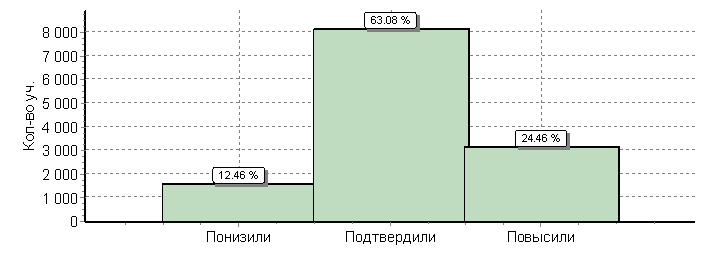 Результаты выполнения заданий проверочной работы по русскому языку обучающимися 4-х классов по Тверской области и РФТаблица 6Достижение школьниками Тверской области планируемых результатов в соответствии с ПООП НОО в 2019 году по сравнению с результатами, полученными при выполнении ВПР по русскому языку в апреле 2018 года, отражено на Диаграмме 2.           Большинство обучающихся показали умение писать под диктовку текст в соответствии с изученными правилами правописания; проверять предложенный текст; находить и исправлять орфографические и пунктуационные ошибки, а также продемонстрировали умение распознавать однородные, главные и второстепенные члены предложения, части речи.Затруднения вызвали задания на определение основной мысли текста и составление плана текста, обозначение частей слова, а также знание синонимов и фразеологизмов, а также задание, где требовалось на основе знаний и личного опыта  определить ситуацию в предложенном тексте, и изложить ее в письменном виде. Трудным при выполнении оказалось задание на умение классифицировать согласные звуки (характеризовать согласные звонкие/глухие).Наиболее успешно выполнены задания на:- умение писать текст под диктовку, соблюдая в практике письма изученные орфографические и пунктуационные нормы. Писать под диктовку тексты в соответствии с изученными правилами правописания; проверять предложенный текст, находить и исправлять орфографические и пунктуационные ошибки/ осознавать место возможного возникновения орфографической ошибки; при работе над ошибками осознавать причины появления ошибки и определять способы действий, помогающие предотвратить ее в последующих письменных работахДиктантСоблюдение пунктуационных норм- Тверская обл. 89% (РФ – 89%)-умение распознавать главные члены предложения. Находить главные и второстепенные (без деления на виды) члены предложения. Умение распознавать части речи. Распознавать грамматические признаки слов; с учетом совокупности выявленных признаков (что называет, на какие вопросы отвечает, как изменяется) относить слова к определенной группе основных частей речиПример: Задание по диктанту - Выпиши из текста 10-е предложение.- Подчеркни в нём главные члены - Тверская обл. 89% (РФ-87%),- Над каждым словом напиши, какой частью речи оно является- Тверская обл. 82% (РФ – 80%).Наибольшие затруднения вызвали задания на:- умение писать текст под диктовку, соблюдая в практике письма изученные орфографические и пунктуационные нормы. Писать под диктовку тексты в соответствии с изученными правилами правописания; проверять предложенный текст, находить и исправлять орфографические и пунктуационные ошибки/ осознавать место возможного возникновения орфографической ошибки; при работе над ошибками осознавать причины появления ошибки и определять способы действий, помогающие предотвратить ее в последующих письменных работах – Тверская обл. 63% (РФ – 63%).- умение составлять план прочитанного текста (адекватно воспроизводить прочитанный текст с заданной степенью свернутости) в письменной форме, соблюдая нормы построения предложения и словоупотребления. Делить тексты на смысловые части, составлять план текста – Тверская обл. 62% (РФ- 63%);- умение распознавать основную мысль текста при его письменном предъявлении; адекватно формулировать основную мысль в письменной форме, соблюдая нормы построения предложения и словоупотребления. Определять тему и главную мысль текста – Пример: Что хотел сказать автор читателю? Определи и запиши основную мысль текста –Тверская обл. 56% (РФ-58%).- умение на основе данной информации  и собственного жизненного опыта обучающихся определять конкретную жизненную ситуацию для адекватной интерпретации данной информации, соблюдая при письме изученные орфографические и пунктуационные нормы. Интерпретация содержащейся в тексте информацииПример: Подумай и напиши, в какой жизненной ситуации уместно будет употребить выражение - Дарёному коню в зубы не смотрят- Толкование ситуации в заданном контексте – Тверская обл. 48% (РФ-49%)- Правописная грамотность - Тверская обл. 41% (РФ- 42%).1.2 Анализ результатов  ВПР по математике в 4 классахСтруктура проверочной работы Вариант проверочной работы состоял из 11 заданий. В заданиях 1, 2, 4, 5 (пункт 1), 6 (пункты 1 и 2), 7, 9 (пункты 1 и 2) необходимо записать только ответ. В заданиях 5 (пункт 2) и 11 нужно изобразить требуемые элементы рисунка. В задании 10 необходимо заполнить схему. В заданиях 3, 8, 12 требуется записать решение и ответ. Система оценивания выполнения работы Полностью правильно выполненная работа оценивалась 20 баллами.  Перевод первичных баллов в отметки по пятибалльной шкале представлен в таблице 6Таблица 6Результаты выполнения проверочной работы по математике обучающимися 4-х классов  представлены в таблице 7. Таблица 7Статистика по отметкамРаспределение групп баллов по математике в 2017-2019 годах отражено на диаграмме 3.	Диаграмма 3Результаты выполнения проверочной работы показали, что с предложенными заданиями справились 98,2% школьников (98,5% в 2018 году), при этом на «4» и «5» написали работу 83,2% из них. Можно говорить о стабильно высоком освоении базового уровня программы 4 класса по математике в течение 3 лет обучающимися ОО Тверской области. Кроме того, наблюдается незначительное повышение доли «4» и «5» с 78% в 2018 году до 79,5% в 2019 году.Распределение групп баллов по АТЕ Тверской  области (%)Таблица 8Примечание* жирным шрифтом выделена доля «4» и «5»Не справились с работой по математике 235 (1,8%) четвероклассников из 13055, что соответствует результатам прошлого года.  При этом доля «4» существенно выросла: с 29,9% в 2018 году до 44% в 2019 году. Наметилось значительное снижение  доли «отличников»: с 48,1 % в 2018 году до 35,5% в 2019 г.Подтвердили школьные результаты по математике 55,94% обучающихся. Рис. 2Рисунок 2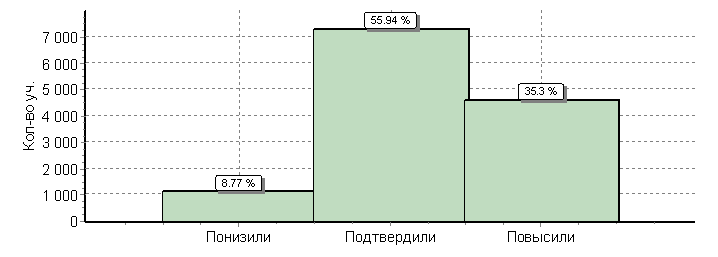 Результаты выполнения заданий проверочной работы по математике обучающимися 4-х классов по Тверской области и РФТаблица 9На диаграмме 4 показано достижение школьниками Тверской области планируемых результатов в соответствии с ПООП НОО в сравнении с результатами, полученными на ВПР по математике в апреле 2018 года.Диаграмма 4Наиболее успешно выполнены задания на:Умение выполнять арифметические действия с числами и числовыми выражениями. Выполнять устно сложение, вычитание, умножение и деление однозначных, двузначных и трехзначных чисел в случаях, сводимых к действиям в пределах 100 (в том числе с нулем и числом 1).Пример: Найди значение выражения 84 : 6.  – Тверская обл. 95% (РФ-95%)Умение работать с таблицами, схемами, графиками диаграммами. Читать несложные готовые таблицы.Пример: Алина занимается в секции спортивной гимнастики и выполняет каждый день упражнения на различных спортивных снарядах, а количество сделанных упражнений записывает в таблицу. Используя таблицу, ответь на вопросы (В какой день Алина сделала больше всего упражнений на брусьях?)- Тверская обл. 95% (РФ-93%).Наибольшие затруднения вызвали задания на:- овладение основами логического и алгоритмического мышления. Интерпретировать информацию, полученную при проведении несложных исследований (объяснять, сравнивать и обобщать данные, делать выводы и прогнозы). Интерпретировать информацию, полученную при проведении несложных исследований (объяснять, сравнивать и обобщать данные, делать выводы и прогнозы).Пример: У Вали есть конфеты: 6 апельсиновых, 7 клубничных, 6 лимонныхи 5 вишнёвых. Валя хочет разложить все конфеты в несколько пакетиков так,чтобы ни в одном пакетике не было двух одинаковых конфет и чтобы во всехпакетиках конфет было одинаковое количество. Какое самое маленькое количество пакетиков сможет собрать Валя? – Тверская обл.53% (РФ-56%),- Валя разложила все конфеты в восемь пакетиков, причём конфет во всехпакетиках одинаковое количество и ни в одном пакетике нет двух одинаковыхконфет. Сколько у неё получилось пакетиков, в которых есть и апельсиновая,и клубничная, и лимонная конфета? – Тверская обл. 42% (РФ45%)- умение решать текстовые задачи. Читать, записывать и сравнивать величины (массу, время, длину, площадь, скорость), используя основные единицы измерения величин и соотношения между ними (килограмм – грамм; час – минута, минута – секунда; километр – метр, метр – дециметр, дециметр – сантиметр, метр – сантиметр, сантиметр – миллиметр); решать задачи в 3–4 действияПример: Пять килограммов варенья разложили по маленьким и большим банкам.В каждую большую банку помещается 500 г варенья, а в маленькую — 300 г.Получилось 7 больших банок варенья. Сколько понадобилось маленькихбанок?- Тверская обл. 49% (РФ-49%).- Овладение основами логического и алгоритмического мышления. Собирать, представлять, интерпретировать информациюПример: Катя написала сочинение «Наш северный городок».Прочти сочинение и рассмотри план парка. Пользуясь описанием, которое дала Катя, надпиши названия всех улиц, аллей и проезда на плане –Тверская обл. 45% (РФ-46%)- Овладение основами логического и алгоритмического мышления. Решать задачи в 3–4 действия.Пример: Кустов малины в саду в восемь раз больше, чем кустов крыжовника. Садовник решил посчитать все кусты в саду. Сначала у него получилось 106 кустов, затем — 110, а в третий раз — 108. Известно, что один раз садовник посчитал верно. Сколько всего кустов в саду? (Запиши решение и ответ)  - Тверская обл. 18% (РФ-20%).1.3 Анализ результатов ВПР по окружающему миру в 4 классахСтруктура проверочной работы Вариант проверочной работы состоял из 10 заданий, которые различались по содержанию и количеству заданий. Часть 1 содержала 6 заданий: 2 задания, предполагающие выделение определенных элементов на приведенных изображениях; 3 задания с кратким ответом ( в виде набора цифр, слова или сочетания слов) и 1 задание с развернутым ответом. Часть 2 содержала 4 задания с развернутым ответом.Система оценивания выполнения работы Полностью правильно выполненная работа оценивалась 20 баллами.  Перевод первичных баллов в отметки по пятибалльной шкале представлен в таблице 9 Таблица 9  Результаты выполнения проверочной работы по окружающему миру обучающимися 4-х классов  представлены в таблице 10.Таблица 10       Статистика по отметкамРаспределение групп баллов по окружающему миру в Тверской области в 2017 - 2019 годах отражено на диаграмме 8.Можно говорить о стабильном освоении базового уровня программы 4 класса по окружающему миру в течение 3 лет обучающимися ОО Тверской области. Наблюдается незначительное снижение доли «4» и «5» с 81,2% в 2018 году до 80,4% в 2019 году.Распределение групп баллов по АТЕ Тверской области (%)Таблица 11Примечание* жирным шрифтом выделена доля «4» и «5»       Несмотря на стабильные  результаты обучения,  подтвердили школьные отметки по окружающему миру  60,53%% обучающихся. Рис. 3.Рисунок 3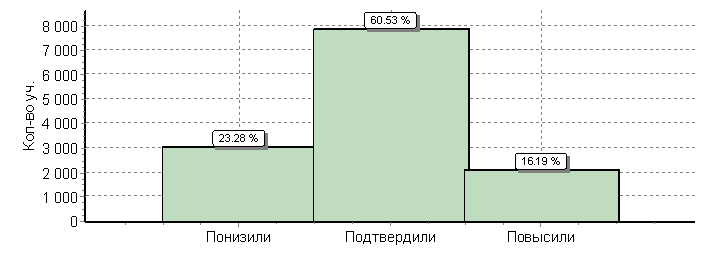 Результаты  выполнения заданий проверочной работы по окружающему миру по проверяемым элементам содержания и умениямТаблица 12На диаграмме 9 показано достижение школьниками Тверской области планируемых результатов в соответствии с ПООП НОО в сравнении с результатами, полученными при ВПР по окружающему миру в апреле 2018 года.Диаграмма 9Наиболее успешно выполнены задания на:- овладение начальными сведениями о сущности и особенностях объектов, процессов и явлений действительности (природных, социальных, культурных, технических и др.); использование различных способов анализа, передачи информации в соответствии с познавательными задачами; в том числе умение анализировать изображения. Умение узнавать изученные объекты и явления живой и неживой природы; использовать знаково-символические средства для решения задач. Пример: Рассмотри рисунок, на котором изображены предметы с садового участка.Цветочный горшок может быть изготовлен из глины. Он отмечен на рисунке стрелкой с соответствующей надписью.Покажи на рисунке стрелкой любой предмет (любую деталь) из металла и любой предмет (любую деталь) из резины. Подпиши название соответствующего материала рядом с каждой стрелкой - Тверская обл. 93% (РФ- 93%).- сформированность уважительного отношения к России, своей семье, культуре нашей страны, её современной жизни; готовность излагать свое мнение и аргументировать свою точку зрения; осознанно строить речевое высказывание в соответствии с задачами коммуникации. Осознанность своей неразрывную связь с окружающими социальными группами.Пример: Каждый год во вторую пятницу февраля для всех учеников начальных классов нашей школы проводится День почемучек, на который в школу приезжают учёные разных специальностей, проводятся занимательные игры для любознательных.  - Обведи эту дату в календаре, запиши, на какой день недели приходится эта дата в 2020 году.  – Тверская обл. 91% (РФ – 90%);  - Какого человека называют любознательным? (Напиши ответ объёмом до пяти предложений.) – Тверская обл. 86% (РФ -85%).- овладение начальными сведениями о сущности и особенностях объектов, процессов и явлений действительности (природных, социальных, культурных, технических и др.); овладение логическими действиями анализа, синтеза, обобщения, классификации по родовидовым признакам. Использовать готовые модели (глобус, карту, план) для объяснения явлений или описания свойств объектов; обнаруживать простейшие взаимосвязи между живой и неживой природой, взаимосвязи в живой природе.Пример: Рассмотри карту мира. На ней буквами А и Б отмечены два материка. Представлены фотографии кенгуру, коалы, амурского тигра, верблюда. Запиши название каждого из этих животных рядом с номером фотографии, на которой оно изображено- Тверская обл. 90% (РФ – 89%);Наибольшие затруднения вызвали задания на:- освоение доступных способов изучения природы (наблюдение, измерение, опыт); овладение логическими действиями сравнения, анализа, синтеза, установления аналогий и причинно- следственных связей, построения рассуждений; осознанно строить речевое высказывание в соответствии с задачами коммуникации. Умение вычленять содержащиеся в тексте основные события; сравнивать между собой объекты, описанные в тексте, выделяя 2-3 существенных признака; проводить несложные наблюдения в окружающей среде и ставить опыты;Пример: Прочитав текст с описанием опыта необходимо ответить на вопросы:1)  Сравни условия произрастания газонной травы на разных участкахв описанном опыте. Подчеркни в каждой строке одно из выделенных слов.        (Сорт травы на разных участках: одинаковый / различныйПодготовка земли для посадки травы на разных участках: одинаковая / различнаяОсвещённость травы на разных участках: одинаковая / различная) – Тверская обл. 78% (РФ – 78%);2)  Сделай вывод о том, как повлияло добавление песка на рост травы – Тверская обл. 47% (РФ – 48%);3)  Если бы Тамара Михайловна хотела выяснить, влияют ли удобрения на рост газонной травы, с помощью какого опыта она могла бы это сделать? Опиши этот опыт. – Тверская обл. 36% (РФ – 37%).- овладение начальными сведениями о сущности и особенностях объектов, процессов и явлений действительности (социальных). Умение осознанно строить речевое высказывание в соответствии с задачами коммуникации. Оценивать характер взаимоотношений людей в различных социальных группах.Пример: На фотографиях изображены люди разных профессий за работой. Выбери ОДНУ из фотографий и запиши букву, под которой она приведена.Представитель какой профессии изображён на фотографии? Какую работу выполняют люди этой профессии? Чем работа людей этой профессии полезна обществу? – Тверская обл. 67% (РФ – 66%)- овладение начальными сведениями о сущности и особенностях объектов, процессов и явлений действительности (природных, социальных, культурных, технических и др.); овладение логическими действиями анализа, синтеза, обобщения, классификации по родовидовым признакам. Использовать готовые модели (глобус, карту, план) для объяснения явлений или описания свойств объектов; обнаруживать простейшие взаимосвязи между живой и неживой природой, взаимосвязи в живой природе.Пример: Рассмотри карту мира. На ней буквами А и Б отмечены два материка.Запиши название каждого материка в отведённое для этого поле. – Тверская обл. 62% (РФ – 65%);Какие из этих животных обитают в естественной среде (не в зоопарке) на материке А, а какие – на материке Б? Запиши в таблицу номера фотографий с изображением этих животных – Тверская обл. 59% (РФ –60%).Результаты Всероссийских проверочных работ 5 классовТаблица 13Данные о количественном составе участников ВПР 2019 годаТаблица 142.1 Анализ результатов ВПР по русскому языку в 5 классахСтруктура проверочной работы Вариант проверочной работы содержал 12 заданий, в том числе 5 заданий к приведенному тексту для чтения.  Задания 1–9 предполагали запись развернутого ответа; Задания 10–12 - краткого ответа в виде слова (сочетания слов).На выполнение проверочной работы по русскому языку было отведено 60 минут.Система оценивания выполнения работы Полностью правильно выполненная работа оценивалась 45 баллами.  Перевод первичных баллов в отметки по пятибалльной шкале представлен в таблице 1.Таблица 15  Результаты выполнения проверочной работы по русскому языку обучающимися 5-х классов  представлены в таблице 16.Таблица 16Статистика по отметкамРаспределение групп баллов по русскому языку в 2018 и 2019 годах отражено на диаграмме 10.Диаграмма 10         Доля достигших базового уровня по русскому языку стабильна в течении трех лет и составила в 2019 году – 86,5%. Доля получивших «4 и 5» в 2019 году выросла до 50,4%.           Несмотря на наметившуюся положительную динамику, подтвердили школьные отметки, 59,7% обучающихся Тверской области. Соответствие отметок за ВПР и отметок по журналу можно увидеть на Рисунке 4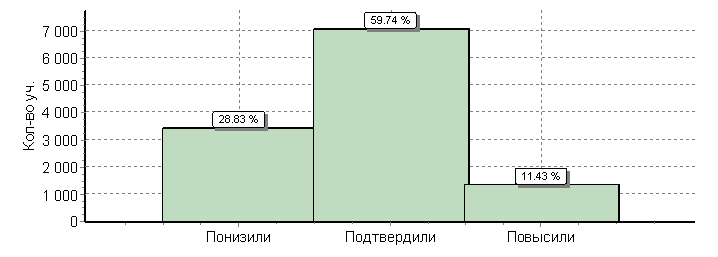 Распределение групп баллов по русскому языку по АТЕ Тверской  области (%)Таблица 17Примечание* жирным шрифтом выделена доля «4» и «5»Как мы видим, положительная динамика прослеживается во всех АТЕ Тверской области, но ряд районов демонстрируют резкое снижение показателей: Краснохолмский, Лесной, Молоковский р-ны. Таблица 18Достижение планируемых результатов (русский язык, 5 класс)Достижение школьниками Тверской области планируемых результатов в соответствии с ПООП НОО в 2019 году по сравнению с результатами, полученными при выполнении ВПР по русскому языку в апреле 2018 года, отражено на Диаграмме 11.           Наиболее успешно выполнены задания на:- умение соблюдать основные языковые нормы в письменной речи; редактировать письменные тексты разных стилей и жанров с соблюдением норм современного русского литературного языкаПример: Перепишите текст 1, раскрывая скобки, вставляя, где это необходимо, пропущенные буквы и знаки препинания (К3- Правильность списывания текста) – Тверская обл. 90% (РФ-89%)- расширение и систематизация научных знаний о языке; осознание взаимосвязи его уровней и единиц; освоение базовых понятий лингвистики, основных единиц и грамматических категорий  языка; формирование навыков проведения различных видов анализа слова (фонетического, морфемного, словообразовательного, лексического, морфологического), синтаксического анализа словосочетания и предложения. Проводить фонетический анализ слова; проводить морфемный анализ слов; проводить морфологический анализ слова; проводить синтаксический анализ словосочетания и предложения.Пример: Выполните обозначенные цифрами в тексте 1 языковые разборы:– морфемный разбор –Тверская обл. 84% (РФ-82%)- совершенствование видов речевой деятельности (чтения, письма), обеспечивающих эффективное овладение разными учебными предметами и взаимодействие с окружающими людьми в ситуациях формального и неформального межличностного и межкультурного общения; использование коммуникативно-эстетических возможностей русского языка; расширение и систематизацию научных знаний о языке; осознание взаимосвязи его уровней и единиц; освоение базовых понятий лингвистики, основных единиц и грамматических категорий языка; формирование навыков проведения различных видов анализа слова (лексического), а также многоаспектного анализа текста; овладение основными стилистическими ресурсами лексики и фразеологии языка, основными нормами литературного языка. Владеть навыками различных видов чтения (изучающим, ознакомительным, просмотровым) и информационной переработкиПример: Выполнение заданий на основе прочитанного текста- В предложениях 12-14 найдите антоним к слову «глупый» и выпишите его - Тверская обл. 85% (РФ - 84%).Наибольшие затруднения вызвали задания на:- эффективное овладение разными учебными предметами и взаимодействие с окружающими людьми; расширение и систематизация научных знаний о языке; осознание взаимосвязи его уровней и единиц; освоение базовых понятий лингвистики, основных единиц и грамматических категорий языка; овладение основными нормами литературного языка (пунктуационными). Анализировать различные виды словосочетаний и предложений с точки зрения их структурно-смысловой организации и функциональных особенностей; соблюдать основные языковые нормы в письменной речи; опираться на грамматико-интонационный анализ при объяснении расстановки знаков препинания в предложенииПример: Выпишите предложение с прямой речью. (Знаки препинания не расставлены.) Расставьте необходимые знаки препинания – Тверская обл. 60% (РФ-59%) . Составьте схему предложения – Тверская обл. 48% (РФ-47%) .- Совершенствование видов речевой деятельности (чтения, письма), обеспечивающих эффективное овладение разными учебными предметами; овладение основными нормами литературного языка (орфографическими, пунктуационными); стремление к речевому самосовершенствованию.Пример: Перепишите текст 1, раскрывая скобки, вставляя, где это необходимо, пропущенные буквы и знаки препинания(К1-Соблюдение орфографических норм, К2- Соблюдение пунктуационных норм)  – Тверская обл. 56%, 52% (РФ – 57%, 54% соответственно)Расширение и систематизация научных знаний о языке; осознание взаимосвязи его уровней и единиц; освоение базовых понятий лингвистики, основных единиц и грамматических категорий  языка; формирование навыков проведения различных видов анализа слова (фонетического, морфемного, словообразовательного, лексического, морфологического), синтаксического анализа словосочетания и предложения. Проводить фонетический анализ слова; проводить морфемный анализ слов; проводить морфологический анализ слова; проводить синтаксический анализ словосочетания и предложения.Пример: Выполните обозначенные цифрами в тексте 1 языковые разборы:– фонетический разбор - Тверская обл. 55% (РФ-56%),– морфологический разбор – Тверская обл. 50% (РФ-50%), – синтаксический разбор предложения – Тверская обл. 57% (РФ-56%).- совершенствование видов речевой деятельности (чтения, письма), обеспечивающих эффективное овладение разными учебными предметами и взаимодействие с окружающими людьми в ситуациях формального и неформального межличностного и межкультурного общения; использование коммуникативно-эстетических возможностей русского языка; расширение и систематизацию научных знаний о языке; осознание взаимосвязи его уровней и единиц; освоение базовых понятий лингвистики, основных единиц и грамматических категорий языка; формирование навыков проведения различных видов анализа слова (лексического), а также многоаспектного анализа текста; овладение основными стилистическими ресурсами лексики и фразеологии языка, основными нормами литературного языка. Владеть навыками различных видов чтения (изучающим, ознакомительным, просмотровым) и информационной переработкиПример: Выполнение заданий на основе прочитанного текста- Какой факт, по мнению автора текста, свидетельствует о том, что боровые птицы хотятпоглубже зарыться в сугроб? Запишите ответ – Тверская обл. 50% (РФ-51%),- Определите, какой тип речи представлен в предложениях 5−8 текста. Запишите ответ- Тверская обл. 47% (РФ-49%),- Определите и запишите основную мысль текста - Тверская обл.47% (РФ- 46%).2.2 Анализ результатов ВПР по математике в 5 классахСтруктура проверочной работы Работа содержала 14 заданий.  На выполнение проверочной работы по математике было отведено 60 минут.В заданиях 1–5, 7, 8, 11, 12 (пункт 1), 13 необходимо записать только ответ.  В задании 12 (пункт 2) нужно изобразить требуемые элементы рисунка. В заданиях 6, 9, 10, 14 требуется записать решение и ответ. Система оценивания выполнения работы Полностью правильно выполненная работа оценивалась 20 баллами.  Перевод первичных баллов в отметки по пятибалльной шкале представлен в таблице 5 Таблица 19 Результаты выполнения проверочной работы по математике обучающимися 5-х классов  представлены в таблице 20.       Таблица 20Статистика по отметкамРезультаты выполнения проверочной работы показали, что с предложенными заданиями справились 88,7% школьников (87,8% в 2018 году). При этом на «4» и «5» написали работу 54,7% из них, что улучшило показатель 2018 года (52,1%).  Сравнение распределения групп баллов по математике за 3 года отражено на диаграмме.Диаграмма 12.Распределение групп баллов по АТЕ Тверской области (%)Таблица 21                Примечание* жирным шрифтом выделена доля «4» и «5»         Несмотря на наметившуюся положительную динамику, подтвердили школьные отметки по математике, 56,5% пятиклассников Тверской области. Соответствие отметок за ВПР и отметок по журналу можно увидеть на Диаграмме 13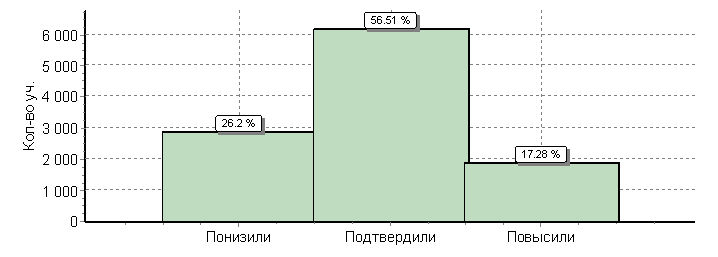 Достижение планируемых результатов (математика, 5 класс)Таблица 22        На диаграмме 14 показано достижение школьниками Тверской области планируемых результатов в соответствии с ПООП НОО в сравнении с результатами, полученными при ВПР по математике в апреле 2018 года.Диаграмма 14Наиболее успешно выполнены задания на: - Умение извлекать информацию, представленную в таблицах, на диаграммах. Читать информацию, представленную в виде таблицы, диаграммы / извлекать, интерпретировать информацию, представленную в таблицах и на диаграммах, отражающую свойства и характеристики реальных процессов и явлений.Пример: На диаграмме показаны высоты девяти самых высоких гор России. По вертикали указана высота в метрах над уровнем моря, по горизонтали — названия гор. Пользуясь этимиданными, ответьте на вопросы:- Сколько на диаграмме гор высотой от 5120 метров до 5260 метров?- Тверская обл. 89% (РФ-88%),- Какая гора занимает шестое место по высоте? – Тверская обл.75% (РФ- 75%)- Овладение приемами выполнения тождественных преобразований выражений. Использовать свойства чисел и правила действий с рациональными числами при выполнении вычислений.Пример: Какое число надо вписать в окошко, чтобы равенство стало верным?532 –             = 268. – Тверская обл. 87%(РФ- 86%)Наибольшие затруднения вызвали задания на:- Умение применять изученные понятия, результаты, методы для решения задач практического характера и задач из смежных дисциплин. Решать задачи разных типов (на работу, на движение), связывающих три величины; выделять эти величины и отношения между ними; знать различие скоростей объекта в стоячей воде, против течения и по течению реки.Пример: От посёлка до города, расстояние между которыми 27 км, велосипедист проехал за полтора часа, а мотоциклист — на час быстрее. На сколько километров в час скорость мотоциклиста больше скорости велосипедиста? – Тверская обл. 47% (РФ-47%)- Развитие пространственных представлений. Оперировать на базовом уровне понятиями: «прямоугольный параллелепипед», «куб», «шар».Пример: Из маленьких кубиков собрали параллелепипед (см. рисунок). Его покрасили снаружи со всех сторон. Когда краска высохла, параллелепипед разобрали на кубики. Сколькополучилось кубиков, у которых окрашены ровно две грани?- Тверская обл. 34% (РФ-36%)-Умение применять изученные понятия, результаты, методы для решения задач практического характера и задач из смежных дисциплин. Находить процент от числа, число по проценту от него; находить процентное отношение двух чисел; находить процентное снижение или процентное повышение величины.Пример: С 1 апреля магазин снизил цены на зимние ботинки на 25%, и они стали стоить 2700 рублей. Сколько рублей стоили зимние ботинки до снижения цены? – Тверская обл. 32% (РФ-32%)- Умение проводить логические обоснования, доказательства математических утверждений. Решать простые и сложные задачи разных типов, а также задачи повышенной трудности.Пример: Каждый из семи гномов подарил Белоснежке ягоды. Первый подарил Белоснежке 11 ягод. Каждый следующий гном, если он был в шапочке, дарил Белоснежке на одну ягоду больше предыдущего. Если же гном был без шапочки, то он дарил на одну ягоду меньшепредыдущего. Всего Белоснежка получила 96 ягод. Сколько гномов было без шапочки, еслипервый был в шапочке? Запишите решение и ответ.- Тверская обл. 8% (РФ-10%)2.3 Анализ  результатов ВПР по биологии в 5 классахСтруктура проверочной работы  Вариант проверочной работы состоял из 10 заданий, которые различались по содержанию и проверяемым требованиям. На выполнение работы по биологии отводилось 45 минут. Задания 1, 3, 4, 6, 7, 9, 10 были основаны на изображениях конкретных объектов, статистических таблицах и требуют анализа изображений и статистических данных, характеристики объектов по предложенному плану, классификации и/или систематизации объектов по определенному признаку, применения биологических знаний при решении практических задач. В задании 5 требовалось классифицировать растения (5.1), по разным основаниям, а далее восстановить последовательность этапов выполнения определенных действий (5.2), например посадки растения. Задание 8 проверяло умение распределять растения и животных по природным зонам. Задание 10 проверяло связь учебного курса биологии с выбором будущей профессии.Система оценивания выполнения работы Полностью правильно выполненная работа оценивалась 27 баллами.  Перевод первичных баллов в отметки по пятибалльной шкале представлен в таблице 23 Таблица 23  Результаты выполнения проверочной работы по биологии обучающимися 5-х классов  представлены в таблице 24.Таблица 24       Статистика по отметкамРезультаты выполнения проверочной работы показали, что с предложенными заданиями справились 97,6% школьников (98,5 в 2018 году). При этом на «4» и «5» написали работу 60,8% из них, что ухудшило показатель 2018 года (65,5%). Полученные  данные могут свидетельствовать о снижении уровня подготовленности обучающихся.  Распределение групп баллов по биологии в Тверской области за 3 года отражено на диаграмме 15.Диаграмма 15Распределение групп баллов по АТЕ Тверской  области Таблица 25    Примечание* жирным шрифтом выделена доля «4» и «5»   Подтвердили школьные отметки по биологии, 55,4% пятиклассников Тверской области. Соответствие отметок за ВПР и отметок по журналу можно увидеть на Диаграмме 16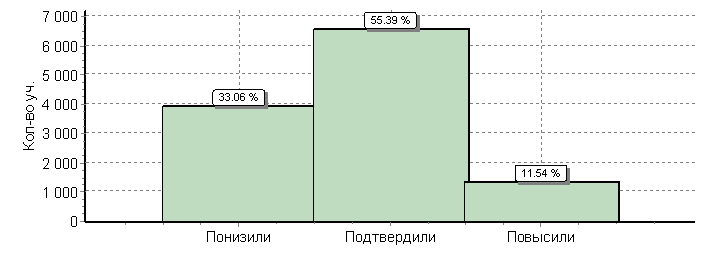 Достижение планируемых результатов (биология, 5 класс)Таблица 26        На диаграмме 17 показано достижение школьниками Тверской области планируемых результатов в соответствии с ПООП НОО в сравнении с результатами, полученными при ВПР по биологии в апреле 2018 года.Диаграмма 17Наиболее успешно выполнены задания на:- Знание свойств живых организмов. Умение определять понятия, создавать обобщения; формирование первоначальных систематизированных представлений о биологических объектах, процессах, явлениях, закономерностях. Сравнивать биологические объекты (растения, животные), процессы жизнедеятельности; делать выводы и умозаключения на основе сравнения.Пример:Процесс формирования паука включает в себя следующие этапы: яйцо, молодой паук,взрослый паук. Найдите в приведённом списке название этого процесса и запишите его.Размножение, развитие, питание, раздражимость – Тверская обл. 83% (РФ-79%)- Строение и значение цветка. Соцветия. Опыление. Виды опыления. Общее знакомство с животнымиПример: Рассмотрите изображение паука и выполните задания.Покажите стрелками и подпишите на рисунке ходильные ноги, брюшко, головогрудь,ногощупальца паука – Тверская обл. 79% (РФ-80%)- Умение осознанно использовать речевые средства в соответствии с задачей коммуникации; планирование и регуляция своей деятельности; владение устной и письменной речью, монологической контекстной речью. Формирование представлений о значении биологических наук в решении проблем необходимости рационального природопользования. Раскрывать роль биологии в практической деятельности людейПример: На фотографии изображён представитель одной из профессий, связанных с биологией. Определите эту профессию – Тверская обл. 94% (РФ-83),Напишите, какую работу выполняют люди этой профессии – Тверская обл. 91% (РФ-78%), Наибольшие затруднения вызвали задания на:- Знание жизнедеятельности цветковых растений. Формирование первоначальных систематизированных представлений о биологических объектах, процессах, явлениях, закономерностях, об основных биологических теориях, об экосистемной организации жизни, о взаимосвязи живого и неживого в биосфере, о наследственности и изменчивости; овладение понятийным аппаратом биологииПример: Используя приведённую ниже таблицу, ответьте на вопросы- Калорийность каких плодов из указанных в таблице растений минимальна? - Тверская обл. 47% (РФ-62%),- В плодах какого из указанных в таблице растений меньше всего белков?- Тверская обл. 79% (РФ-72%),- Какие органические вещества содержатся в указанных в таблице растениях в максимальныхколичествах? – Тверская обл. 61% (РФ- 60%).Умение осознанно использовать речевые средства в соответствии с задачей коммуникации; планирование и регуляция своей деятельности; владение устной и письменной речью, монологической контекстной речью. Формирование представлений о значении биологических наук в решении проблем необходимости рационального природопользования. Раскрывать роль биологии в практической деятельности людейПример: На фотографии изображён представитель одной из профессий, связанных с биологией. Чем эта работа полезна обществу?- Тверская обл. 54% (РФ-46%).Умение устанавливать причинно-следственные связи, строить логическое рассуждение, умозаключение (индуктивное, дедуктивное и по аналогии) и делать выводы Описывать и использовать приемы выращивания и размножения культурных растений, ухода за ними.Пример: Пятиклассники решили украсить двор школы растениями. В питомнике ребятампредложили саженцы, приведённые в списке. Какие из представленных растений относят к кустарникам? Укажите в ответе их номера - Тверская обл.46% (РФ-50%),  -Умение осознанно использовать речевые средства в соответствии с задачей коммуникации; формирование первоначальных систематизированных представлений о биологических объектах, процессах, явлениях, закономерностях, овладение понятийным аппаратом биологии. Царство Растения  Царство Животные- Сравнивать биологические объекты (растения, животные), процессы жизнедеятельности; делать выводы и умозаключения на основе сравнения / создавать собственные письменные и устные сообщения о растениях, животных на основе нескольких источников информацииПример: Прочитайте текст и выполните задания-каких предложениях текста описываются особенности строения растения кукушкин лён?Запишите номера выбранных предложений.- Тверская обл. 44% (РФ - 49%),- Сделайте описание лиственницы обыкновенной по следующему плану – Тверская обл. 55% (РФ-59%).2.4 Анализ результатов ВПР по истории в 5 классахСтруктура проверочной работы Вариант проверочной работы содержал 8 заданий. Ответом к каждому из заданий 1 и 2 являлась цифра или последовательность цифр. Задания 3–4 и 6–8 предполагали развёрнутый ответ. Задание 5 предполагало работу с контурной картой. На выполнение работы отводилось 45 минутСистема оценивания выполнения работы Полностью правильно выполненная работа оценивалась 15 баллами.  Перевод первичных баллов в отметки по пятибалльной шкале представлен в таблице 27.Таблица 27  Результаты выполнения проверочной работы по истории обучающимися 5-х классов  представлены в таблице 28. Таблица 28Статистика по отметкамРезультаты выполнения проверочной работы показали, что с предложенными заданиями справились 91,2% школьников (95,4  в 2018 году). При этом на «4» и «5» написали работу 49,4% из них, что существенно ухудшило показатель 2018 года (64,3%). Полученные данные могут свидетельствовать о снижении уровня подготовленности обучающихся.  Распределение групп баллов по истории в Тверской области за 3 года отражено на диаграмме 18.Распределение групп баллов по АТЕ Тверской областиТаблица 29Примечание* жирным шрифтом выделена доля «4» и «5»          Подтвердили школьные отметки по истории, 49,2% пятиклассников Тверской области, что может свидетельствовать о завышении результатов обучения. Соответствие отметок за ВПР и отметок по журналу можно увидеть на  Диаграмме 19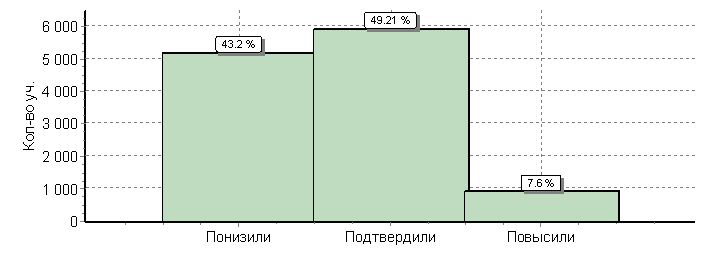 Достижение планируемых результатов (история, 5класс)Таблица 30Достижение школьниками Тверской области планируемых результатов в соответствии с ПООП НОО в 2019 году по сравнению с результатами, полученными при выполнении ВПР по истории в апреле 2018 года, отражено на  Диаграмме 20. Наиболее успешно выполнены задания на:- Умение создавать, применять и преобразовывать знаки и символы, модели и схемы для решения учебных и познавательных задач; владение основами самоконтроля, самооценки, принятия решений и осуществления осознанного выбора в учебной и познавательной деятельности. Умение использовать историческую карту как источник информации о расселении общностей в эпохи первобытности и Древнего мира, расположении древних цивилизаций и государств, местах важнейших событий.Пример: Заштрихуйте на контурной карте один четырёхугольник, образованный градусной сеткой (параллелями и меридианами), в котором полностью или частично располагалась страна, указанная в выбранной Вами теме – Тверская обл. 76% (РФ-77%).Наибольшие затруднения вызвали задания на:- Смысловое чтение. Умение проводить поиск информации в отрывках исторических текстов, материальных памятниках Древнего мира.Пример: Прочтите отрывок из исторического источника и определите, к какой из данных тем он относится. В ответе напишите букву, которой обозначена эта тема – Тверская обл. 67% (РФ-73%)- Умение создавать, применять и преобразовывать знаки и символы, модели и схемы для решения учебных и познавательных задач. Работать с изобразительными историческими источниками, понимать и интерпретировать содержащуюся в них информацию.Пример: Каждая из иллюстраций, приведённых ниже, относится к одной из указанных в перечне тем. Установите соответствие между темами и иллюстрациями: к каждой теме подберите по одной иллюстрации – Тверская обл. 51% (РФ-60%),- Умение создавать обобщения, классифицировать, самостоятельно выбирать основания и критерии для классификации; формирование важнейших культурно-исторических ориентиров для гражданской, этнонациональной, социальной, культурной самоидентификации личности. Реализация историко-культурологического подхода, формирующего способности к межкультурному диалогу, восприятию и бережному отношению к культурному наследию РодиныПример: Какое значение имеет исторический факт, названный Вами в предыдущем задании,  для истории Вашего региона, или нашей страны, или мира в целом?- Тверская обл. 50% (РФ- 43%)- Умение осознанно использовать речевые средства в соответствии с задачей коммуникации; владение основами самоконтроля, самооценки, принятия решений и осуществления осознанного выбора в учебной и познавательной деятельности. Умение рассказывать о событиях древней историиПример: Прочтите список событий (явлений, процессов) и напишите событие (явление, процесс), которое относится к выбранной Вами теме. Используя знания по истории, расскажите об этом событии (явлении, процессе). Ваш рассказ должен содержать не менее двух исторических фактов – Тверская обл. 44% (РФ-44%) - Умение определять понятия, создавать обобщения, устанавливать аналогии, классифицировать, самостоятельно выбирать основания и критерии для классификации; владение основами самоконтроля, самооценки, принятия решений и осуществления осознанного выбора в учебной и познавательной деятельности. Умение объяснять смысл основных хронологических понятий, терминовПример: Прочтите список слов и напишите слово, относящееся к выбранной Вами теме – Тверская обл. 37% (РФ-44%).Результаты Всероссийских проверочных работ в 6 классах В 2019 году ВПР в 6 классах, в штатном режиме, проходили впервые.Данные о количественном составе участников ВПР 2019 года в разрезе АТЕ                               3.1 Анализ результатов ВПР по русскому языку в 6 классахСтруктура проверочной работы Вариант проверочной работы содержал 14 заданийНа выполнение проверочной работы по русскому языку было отведено 90 минут.Система оценивания выполнения работы Полностью правильно выполненная работа оценивалась 51 баллом.  Перевод первичных баллов в отметки по пятибалльной шкале представлен в таблице 33.Таблица 33  Результаты выполнения проверочной работы по русскому языку обучающимися 6-х классов  представлены в таблице 34.       Таблица 34Статистика по отметкамРезультаты выполнения проверочной работы показали, что с предложенными заданиями справились 83,4% школьников (80,2%  в 2018 году). При этом на «4» и «5» написали работу 41% из них, что улучшило показатель 2018 года (38,5%).Таблица 35Распределение групп баллов по АТЕ Тверской области (%)          Понизили школьные отметки по русскому языку 35,9% шестиклассников Тверской области, что может свидетельствовать о завышении результатов обучения. Соответствие отметок за ВПР и отметок по журналу можно увидеть на  Диаграмме 21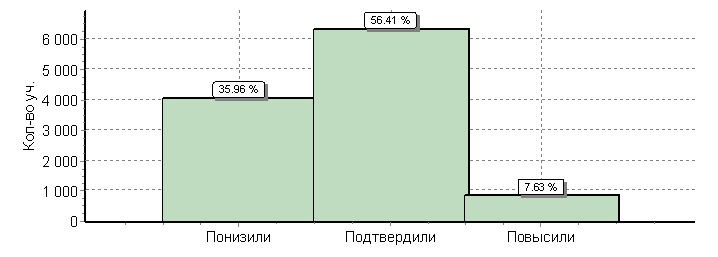 Таблица 36Достижение планируемых результатов (русский язык, 6 класс)Достижение школьниками Тверской области планируемых результатов в соответствии с ПООП НОО в 2019 году по сравнению с результатами, полученными при выполнении ВПР в 6 кассах по русскому языку в апреле 2018 года, отражено на Диаграмме 22. Наиболее успешно выполнены задания на:- умение списывать текст с пропусками орфограмм и пунктограмм, соблюдать в практике письма изученные орфографиические и пунктуационные нормы/ совершенствовать орфографические и пунктуационные умения и навыки на основе знаний о нормах русского литературного языка; соблюдать культуру чтения, говорения, аудирования и письмаПример: Перепишите текст 1, раскрывая скобки, вставляя, где это необходимо, пропущенные буквы и знаки препинания (К3 - Правильность списывания текста)- Тверская обл.93% (РФ – 92%);- умение анализировать различные виды предложений с точки зрения их структурно-смысловой организации и функциональных особенностей, распознавать предложения с подлежащим и сказуемым, выраженными существительными в именительном падеже; опираться на грамматический анализ при объяснении выбора тире и места его постановки в предложении. Cоблюдать в речевой практике основные орфографические и пунктуационные нормы русского литературного языка / совершенствовать орфографические и пунктуационные умения Пример: Выпишите предложение, в котором нужно поставить тире. (Знаки препинания внутри предложений не расставлены.) Напишите, на каком основании Вы сделали свой выбор (К1 - Распознавание предложения и места постановки тире)- Тверская обл. 91% (РФ – 88%)- умение проводить морфемный и словообразовательный анализы слов; проводить морфологический анализ слова; проводить синтаксический анализ  предложения. Распознавать уровни и единицы языка в предъявленном тексте и видеть взаимосвязь между нимиПример: Выполните обозначенные цифрами в тексте 1 языковые разборы (К1-Выполнение морфемного разбора) – Тверская обл. 89% (РФ – 87%).Наибольшие затруднения вызвали задания на:- умение проводить морфемный и словообразовательный анализы слов; проводить морфологический анализ слова; проводить синтаксический анализ  предложения. Распознавать уровни и единицы языка в предъявленном тексте и видеть взаимосвязь между нимиПример: Выполните обозначенные цифрами в тексте 1 языковые разборы (К2, К3, К4 -выполнение словообразовательного разбора; выполнение морфологического разбора; выполнение синтаксического разбора предложения) –Тверская обл. 70%, 48%, 58% (РФ –67%, 49%, 57% соответственно).- умение анализировать различные виды предложений с точки зрения их структурно-смысловой организации и функциональных особенностей, распознавать предложения с подлежащим и сказуемым, выраженными существительными в именительном падеже; опираться на грамматический анализ при объяснении выбора тире и места его постановки в предложении. Cоблюдать в речевой практике основные орфографические и пунктуационные нормы русского литературного языка / совершенствовать орфографические и пунктуационные умения Пример: Выпишите предложение, в котором нужно поставить тире. (Знаки препинания внутри предложений не расставлены.) Напишите, на каком основании Вы сделали свой выбор (К2 - Обоснование выбора предложения)- Тверская обл. 58% (РФ –54%);- Умение списывать текст с пропусками орфограмм и пунктограмм, соблюдать в практике письма изученные орфографиические и пунктуационные нормы/ совершенствовать орфографические и пунктуационные умения и навыки на основе знаний о нормах русского литературного языка; соблюдать культуру чтения, говорения, аудирования и письмаПример: Перепишите текст 1, раскрывая скобки, вставляя, где это необходимо, пропущенные буквы и знаки препинания (К1 - Соблюдение орфографических норм, К2 - Соблюдение пунктуационных норм)-Тверская обл. 56%, 54% (РФ –55%, 57%);- умение осуществлять информационную переработку прочитанного текста, передавать его содержание в виде плана в письменной форме.
Использовать при работе с текстом разные виды чтения (поисковое, просмотровое, ознакомительное, изучающее, реферативное). Владеть умениями информационно перерабатывать прочитанные и прослушанные тексты и представлять их в виде тезисов, конспектов, аннотаций, рефератов; соблюдать культуру чтения, говорения, аудирования и письмаПример: Составьте и запишите план текста из трёх пунктов –Тверская обл. 46% (РФ- 53%);- умение распознавать значение фразеологической единицы; на основе значения фразеологизма и собственного жизненного опыта обучающихся определять конкретную жизненную ситуацию для адекватной интерпретации фразеологизма; умение строить монологическое контекстное высказывание  в письменной форме. Распознавать уровни и единицы языка в предъявленном тексте и видеть взаимосвязь между ними; использовать языковые средства адекватно цели общения и речевой ситуацииПример: Объясните и запишите значение фразеологизма - медведь на ухо наступил. Используя не менее двух предложений, опишите ситуацию, в которой будет уместно употребление этого фразеологизма. Включите фразеологизм в одно из предложений (К1- Объяснение значения фразеологизма, К2 - Толкование ситуации в заданном контексте)- Тверская обл. 46%, 34% (РФ- 55%, 39%).- умение владеть навыками изучающего чтения и информационной переработки прочитанного материала; адекватно понимать тексты различных функционально-смысловых типов речи и функциональных разновидностей языка; анализировать текст с точки зрения его основной мысли, адекватно формулировать основную мысль текста в письменной форме. Использовать при работе с текстом разные виды чтения (поисковое, просмотровое, ознакомительное, изучающее, реферативное)/соблюдать культуру чтения, говорения, аудирования и письмаПример: Определите и запишите основную мысль текста – Тверская обл. 35% (РФ -46%).3.2 Анализ результатов ВПР по математике в 6 классахСтруктура проверочной работы Работа содержала 13 заданий.  На выполнение проверочной работы по математике в 6 классах было отведено 60 минут. В заданиях 1–7, 10  необходимо было записать только ответ.  В задании 12 нужно было изобразить требуемые элементы рисунка. В заданиях 8, 9, 11, 13 требовалось записать решение и ответ.        Система оценивания выполнения работы Полностью правильно выполненная работа оценивалась 16 баллами.  Перевод первичных баллов в отметки по пятибалльной шкале представлен в таблице 37 Таблица 37  Результаты выполнения проверочной работы по математике обучающимися 6-х классов  представлены в таблице 38.Таблица 38       Статистика по отметкам        Результаты выполнения проверочной работы показали, что с предложенными заданиями справились 88,9% школьников из 11207 обучающихся (84,5% из 6791 обучающегося  в 2018 году), при этом на «4» и «5» написали работу 48,5% из них (38% в 2018 году). Что может свидетельствовать о повышении уровня обученности шестиклассников по математике.Распределение групп баллов по АТЕ Тверской  области (%)    Примечание* жирным шрифтом выделена доля «4» и «5»  Понизили школьные отметки по математике 30,3% шестиклассников Тверской области, что может свидетельствовать о завышении результатов обучения. Соответствие отметок за ВПР и отметок по журналу можно увидеть на Диаграмме 23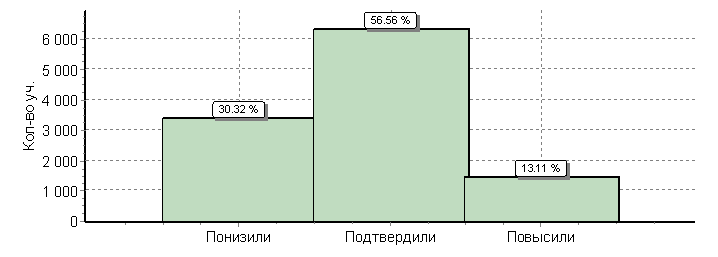 Данные о выполнении заданий проверочной работы по математике по проверяемым элементам содержания и умениям Таблица 40                Достижение школьниками Тверской области планируемых результатов в соответствии с ПООП НОО в 2019 году по сравнению с результатами, полученными при выполнении ВПР в 6 кассах по математике в апреле 2018 года, отражено на Диаграмме 24Наиболее успешно выполнены задания на:- Развитие представлений о числе и числовых системах от натуральных до действительных чисел. Оперировать на базовом уровне понятием целое число – Тверская обл. 82% (РФ- 84%),-  Развитие представлений о числе и числовых системах от натуральных до действительных чисел. Оперировать на базовом уровне понятием обыкновенная дробь, смешанное число – Тверская обл. 80% (РФ-75%),- Умение извлекать информацию, представленную в таблицах, на диаграммах. Читать информацию, представленную в виде таблицы, диаграммы / извлекать, интерпретировать информацию, представленную в таблицах и на диаграммах, отражающую свойства и характеристики реальных процессов и явлений – Тверская обл. 82% (РФ - 84%).Наибольшие затруднения вызвали задания на:- Овладение навыками письменных вычислений. Использовать свойства чисел и правила действий с рациональными числами при выполнении вычислений / выполнять вычисления, в том числе с использованием приемов рациональных вычислений – Тверская обл. 52% (РФ-47%),Пример: Вычислите: 2- Овладение геометрическим языком, развитие навыков изобразительных умений, навыков геометрических построений. Оперировать на базовом уровне понятиями: фигура, точка, отрезок, прямая, луч, ломанная, угол, многоугольник, треугольник и четырехугольник, прямоугольник и квадрат, окружность и круг, прямоугольный параллелепипед, куб, шар. Изображать изучаемые фигуры от руки и с помощью линейки – Тверская обл. 50% (РФ53%),Пример: На рисунке 1 показаны фигуры, симметричные относительно точки О. На рисунке 2показаны фигура и точка О. Нарисуйте фигуру, симметричную данной относительно точки О.- Овладение символьным языком алгебры. Оперировать понятием модуль числа, геометрическая интерпретация модуля числа – Тверская обл. 40% (РФ-51%),Пример: Найдите значение выражения  3x 7  5x при x 6.- Умение применять изученные понятия, результаты, методы для решения задач практического характера и задач их смежных дисциплин. Решать задачи на покупки, находить процент от числа, число по проценту от него, находить процентное отношение двух чисел, находить процентное снижение или процентное повышение величины – Тверская обл. 35% (РФ -33%)Пример: В январе утюг стоил 3600 рублей. В феврале он подешевел на 15%, а в марте — ещё на 5%. Сколько рублей стал стоить утюг в апреле? Запишите решение и ответ.- Умение проводить логические обоснования, доказательства математических утверждений. Решать простые и сложные задачи разных типов, а также задачи повышенной трудности – Тверская обл. 13% (РФ 13%).Пример: В мешке находится 22 белые перчатки и 25 чёрных перчаток. Перчатки достают из мешка парами. Если достали пару перчаток одного цвета, то в мешок кладут чёрную перчатку. Если достали пару перчаток разного цвета, то в мешок кладут белую перчатку. Какого цветаокажется перчатка, которая останется в мешке последней?3.3 Анализ результатов ВПР по биологии в 6 классахСтруктура проверочной работы  Вариант проверочной работы состоял из 10 заданий, которые различались по содержанию и проверяемым требованиям. На выполнение работы по биологии отводилось 45 минут. Система оценивания выполнения работы Полностью правильно выполненная работа оценивалась 30 баллами.  Перевод первичных баллов в отметки по пятибалльной шкале представлен в таблице 41 Таблица 41  Результаты выполнения проверочной работы по биологии обучающимися 6-х классов  представлены в таблице 42.Таблица 42       Статистика по отметкам         Успешно справились с проверочной работой по биологии 97,6% шестиклассников, в том числе получили  «4 и 5» - 60,8% (в 2018 году–94,6% и 62,2% соответственно, что свидетельствует о стабильном уровне подготовки обучающихся 6 классов Тверской области.Распределение групп баллов по АТЕ Тверской  области (%)Таблица 43       Примечание* жирным шрифтом выделена доля «4» и «5»     Понизили школьные отметки по биологии 34,9% шестиклассников Тверской области, что может свидетельствовать о завышении результатов обучения. Соответствие отметок за ВПР и отметок по журналу можно увидеть на  Диаграмме 25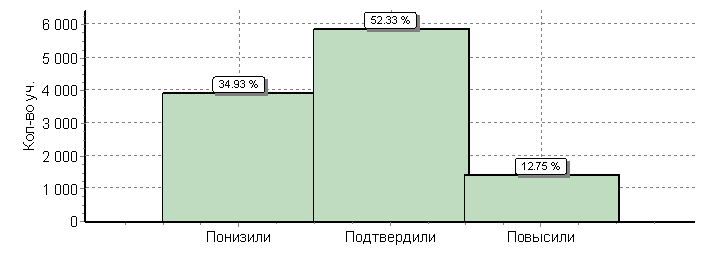 Данные о выполнении заданий проверочной работы по биологии по проверяемым элементам содержания и умениямТаблица 44                Достижение школьниками Тверской области планируемых результатов в соответствии с ПООП НОО в 2019 году по сравнению с результатами, полученными при выполнении ВПР в 6 кассах по биологии в апреле 2018 года, отражено на Диаграмме 26Наиболее успешно выполнены задания на:- умение устанавливать причинно-следственные связи, строить логическое рассуждение, умозаключение (индуктивное, дедуктивное и по аналогии) и делать выводы. Описывать и использовать приемы выращивания и размножения культурных растений, ухода за нимиПример: Растения по-разному относятся к свету, теплу и влаге, и это учитывается цветоводами при разведении различных растений.-Опишите особенности растений амариллиса и традесканции, которые необходимо учитывать при их разведении в домашних условиях, используя для этого таблицу условных обозначений – Тверская обл. 93% (РФ-89%),-По каким из приведённых в описании позициям эти растения имеют одинаковыехарактеристики содержания – Тверская обл. 77% (РФ-75%),- умение создавать, применять и преобразовывать знаки и символы, модели и схемы для решения учебных и познавательных задач; формирование первоначальных систематизированных представлений о биологических объектах, процессах, явлениях, закономерностях, о взаимосвязи живого и неживого в биосфере, овладение понятийным аппаратом биологии.  Выделять существенные признаки биологических объектов (клеток и организмов растений, животных) и процессов, характерных для живых организмов.Пример: Рассмотрите фотографии с изображением различных объектов живой природы. Подпишите под каждой фотографией соответствующее название объекта живой природы, используя слова из предложенного списка: кишечнополостные, мхи, папоротники, водоросли.- Тверская обл. 92% (РФ- 88%);- умение устанавливать причинно-следственные связи, строить логическое рассуждение, умозаключение (индуктивное, дедуктивное и по аналогии) и делать выводы; приобретение опыта использования методов биологической науки и проведения несложных биологических экспериментов для изучения живых организмов.  Использовать методы биологической науки: наблюдать и описывать биологические объекты и процессыПример: На представленном рисунке исследователь зафиксировал свои наблюдения за кукурузой. Рассмотрите рисунок и ответьте на вопросы. Какое общее свойство организмов иллюстрируют изменения, происходящие с растением – Тверская обл. 83% (РФ – 81%);Наибольшие затруднения вызвали задания на:- умение устанавливать причинно-следственные связи, строить логическое рассуждение, умозаключение (индуктивное, дедуктивное и по аналогии) и делать выводы; приобретение опыта использования методов биологической науки и проведения несложных биологических экспериментов для изучения живых организмов.  Использовать методы биологической науки: наблюдать и описывать биологические объекты и процессыПример: На представленном рисунке исследователь зафиксировал свои наблюдения за кукурузой. Рассмотрите рисунок и ответьте на вопросы. -За счёт чего происходят эти изменения –Тверская обл.56% (РФ-58%),-Какой орган обеспечивает воздушное питание кукурузы- Тверская обл. 61% (РФ-63%).- умение создавать, применять и преобразовывать знаки и символы, модели и схемы для решения учебных и познавательных задач; формирование первоначальных систематизированных представлений о биологических объектах, процессах, явлениях, закономерностях, о взаимосвязи живого и неживого в биосфере, овладение понятийным аппаратом биологии.  Выделять существенные признаки биологических объектов (клеток и организмов растений, животных) и процессов, характерных для живых организмовПример: Рассмотрите фотографии с изображением различных объектов живой природы. Три из изображённых на фотографиях объекта живой природы объединены общим признаком. Выпишите название объекта, «выпадающего» из этого ряда. Объясните свой выбор – Тверская обл. 50% (РФ – 49%);- умение создавать, применять и преобразовывать знаки и символы, модели и схемы для решения учебных и познавательных задач; формирование первоначальных систематизированных представлений о биологических объектах, процессах, явлениях, закономерностях, овладение понятийным аппаратом биологии.  Выделять существенные признаки биологических объектов (клеток и организмов растений, животных) и процессов, характерных для живых организмовПример: Рассмотрите изображение клетки и выполните задания.-Какую функцию в клетке выполняет митохондрия – Тверская обл. 66% (РФ - 64%),-Какую функцию в клетке выполняет митохондрия – Тверская обл. 37% (РФ – 44%),-Где в клетке расположены хромосомы – Тверская обл. 66% (РФ - 59%).- умение создавать, применять и преобразовывать знаки и символы, модели и схемы для решения учебных и познавательных задач;
приобретение опыта использования методов биологической науки и проведения несложных биологических экспериментов для изучения живых организмов формирование первоначальных систематизированных представлений о биологических объектах, процессах, явлениях, закономерностяхПример: На диаграмме показано соотношение количества видов разных систематических групп организмов.- Какая из указанных систематических групп, не относящаяся к растениям, представлена наибольшим количеством видов- Тверская обл. 61% (РФ – 75%),- Какова роль этой группы организмов в природе? Укажите одну роль.- Тверская обл.36% (РФ- 39%)- умение устанавливать причинно-следственные связи, строить логическое рассуждение, умозаключение (индуктивное, дедуктивное и по аналогии) и делать выводы
Приобретение опыта использования методов биологической науки и проведения несложных биологических экспериментов для изучения живых организмов и человека, проведения экологического мониторинга в окружающей средеПример: Прочитав описание опыта ответить на вопросы:Влияние какого условия на развитие плесени иллюстрирует данный опыт –Тверская обл. 57% (РФ – 59%),- Сформулируйте вывод о влиянии этого условия на развитие плесени – Тверская обл. 50% (РФ – 51%),- Используя рисунки, решите, какое из условий опыта, проведённого Алексеем, являетсяобязательным для развития плесени. Обоснуйте свой ответ.- Тверская обл. 24% (РФ-25%).- Умение создавать, применять и преобразовывать знаки и символы, модели и схемы для решения учебных и познавательных задач;
Формирование системы научных знаний о живой природе, закономерностях ее развития, исторически быстром сокращении биологического разнообразия в биосфере в результате деятельности человека, для развития современных естественнонаучных представлений о картине мираПример: Рассмотрите изображения животных: паук, медведка, рак. Подпишите их названия под соответствующими изображениями.-Под каждым названием животного подпишите название среды обитания взрослой формы организма: наземно-воздушная, водная, почвенная.- Тверская обл.77% (РФ – 74%),-Рассмотрите схему, отражающую развитие животного мира Земли. Под каким номером на схеме указаны группы организмов, к которым относят изображённых нафотографиях животных? Запишите в таблицу номера соответствующих групп – Тверская обл. 54% (РФ-52),К какой группе животных их относят – Тверская обл. 45% (РФ – 52%).3.4 Анализ результатов ВПР по истории в 6 классахСтруктура проверочной работы На выполнение работы по истории давалось 60 минут. Работа включала в себя 10 заданий. часть 1 работы была посвящена истории России и истории зарубежных стран (история Средних веков)часть 2 содержала задания по истории родного края. Система оценивания выполнения работыПолностью правильно выполненная работа оценивалась 20 баллами.  Перевод первичных баллов в отметки по пятибалльной шкале представлен в таблице 45Таблица 45  Результаты выполнения проверочной работы по истории обучающимися 6-х классов  представлены в таблице 46.       Таблица 46Статистика по отметкам         Успешно справились с проверочной работой истории 92,9% шестиклассников, в том числе получили «4 и 5» - 56%, что значительно улучшило показатели прошлого года (в 2018 г.–90,5% и 47% соответственно).Распределение групп баллов АТЕ Тверской  области (%)Таблица 47       Примечание* жирным шрифтом выделена доля «4» и «5»            Не смотря на улучшение результатов ВПР 2019, 31% обучающихся не смогли подтвердит школьные отметки по истории, что может свидетельствовать о завышении результатов обучения. Соответствие отметок за ВПР и отметок по журналу можно увидеть на  Диаграмме 27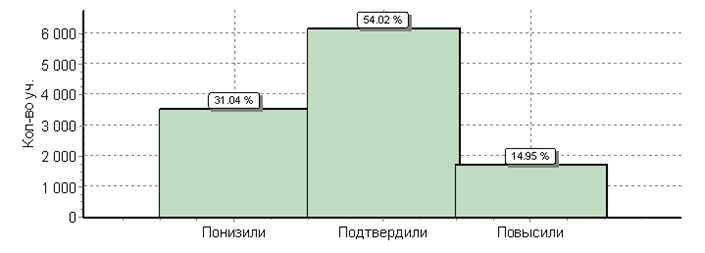                 Достижение школьниками Тверской области планируемых результатов в соответствии с ПООП НОО в 2019 году по сравнению с результатами, полученными при выполнении ВПР в 6 кассах по истории в апреле 2018 года, отражено на Диаграмме 28Наиболее успешно выполнены задания на:- смысловое чтение. Проводить поиск информации в исторических текстах, материальных исторических памятниках СредневековьяПример: Прочтите отрывок из исторического источника и определите, к какому из данных событий (процессов) он относится. В ответе напишите букву, которой обозначено это событие (процесс)- Тверская обл. 85% (РФ – 82%).-умение объединять предметы и явления в группы по определенным признакам, сравнивать, классифицировать и обобщать факты и явления. Раскрывать характерные, существенные черты ценностей, господствовавших в средневековых обществах, религиозных воззрений, представлений средневекового человека о мире; сопоставлять развитие Руси и других стран в период Средневековья, показывать общие черты и особенностиПример: На каких двух изображениях представлены памятники культуры России, а на каких – памятники культуры зарубежных стран? Запишите в таблицу порядковые номера соответствующих изображений-Тверская  обл. 85% (РФ - 87%).- умение создавать обобщения, классифицировать, самостоятельно выбирать основания и критерии для классификации; сформированность важнейших культурно-исторических ориентиров для гражданской, этнонациональной, социальной, культурной самоидентификации личности. Реализация историко-культурологического подхода, формирующего способности к межкультурному диалогу, восприятию и бережному отношению к культурному наследию РодиныПример: Вспомните исторических деятелей – Ваших земляков и выполните задание. Назовите одного исторического деятеля, чья жизнь связана с Вашим регионом илинаселённым пунктом, достижениями которого по праву могут гордиться граждане нашей страны- Тверская обл. 81% (РФ-77%).Наибольшие затруднения вызвали задания на:- умение создавать обобщения, классифицировать, самостоятельно выбирать основания и критерии для классификации; сформированность важнейших культурно-исторических ориентиров для гражданской, этнонациональной, социальной, культурной самоидентификации личности. Реализация историко-культурологического подхода, формирующего способности к межкультурному диалогу, восприятию и бережному отношению к культурному наследию РодиныПример: Вспомните исторических деятелей – Ваших земляков и выполните задание.Приведите факт из жизни и деятельности этого исторического деятеля, объясняющийпричину его известности- Тверская  обл. 53% (РФ-51%).- умение определять понятия, создавать обобщения, устанавливать аналогии, классифицировать, самостоятельно выбирать основания и критерии для классификации; владение основами самоконтроля, самооценки, принятия решений и осуществления осознанного выбора в учебной и познавательной деятельности. Умение объяснять смысл основных хронологических понятий, терминовПример: С каким из перечисленных событий (процессов) связано слово «полюдье»? Запишите букву, которой обозначено данное событие (процесс)- Тверская обл. 50% (РФ-50%)- умение осознанно использовать речевые средства в соответствии с задачей коммуникации; владение основами самоконтроля, самооценки, принятия решений и осуществления осознанного выбора в учебной и познавательной деятельности. Давать оценку событиям и личностям отечественной и всеобщей истории Средних вековПример: Укажите две исторические личности, непосредственно связанные с выбранным Вами событием (процессом). Укажите одно любое действие каждой из этих личностей, в значительной степени повлиявшее на ход и (или) результат этого события (процесса)-Тверская обл. 46% (РФ – 45%).- умение создавать, применять и преобразовывать знаки и символы, модели и схемы для решения учебных и познавательных задач; владение основами самоконтроля, самооценки, принятия решений и осуществления осознанного выбора в учебной и познавательной деятельности. Использовать историческую карту как источник информации о территории, об экономических и культурных центрах Руси и других государств в Средние века, о направлениях крупнейших передвижений людей – походов, завоеваний, колонизаций и др.Пример: Запишите название любого объекта (города, населённого пункта, реки или др.), который непосредственно связан с выбранным Вами событием (процессом)- Тверская обл.59% (РФ-60%),Объясните, как указанный Вами объект (город, населённый пункт, река или др.) связанс этим событием (процессом)- Тверская обл. 34% (РФ- 34%)- Умение устанавливать причинно-следственные связи, строить логическое рассуждение, умозаключение (индуктивное, дедуктивное и по аналогии) и делать выводы; владение основами самоконтроля, самооценки, принятия решений и осуществления осознанного выбора в учебной и познавательной деятельности. Объяснять причины и следствия ключевых событий отечественной и всеобщей истории Средних вековПример:Используя знание исторических фактов, объясните, почему выбранное Вами событие (процесс) имело большое значение в истории нашей страны и/или истории зарубежных стран.- Тверская обл. 31% (РФ-32%)3.5 Анализ результатов ВПР по географии в 6 классахСтруктура проверочной работы На выполнение работы по географии давалось 60 минут. Работа включала в себя 10 заданий.Система оценивания выполнения работыПолностью правильно выполненная работа оценивалась 37 баллами.  Перевод первичных баллов в отметки по пятибалльной шкале представлен в таблице 49.Таблица 49  Результаты выполнения проверочной работы по географии обучающимися 6-х классов  представлены в таблице 50.Статистика по отметкам         Успешно справились с проверочной работой географии 97,3% шестиклассников, в том числе получили  «4 и 5» - 56,6%, что улучшило показатели прошлого года (в 2018 году – 96,4% и 50,5% соответственно). Распределение групп баллов по АТЕ Тверской  области (%)Таблица 51              Не смотря на улучшение результатов ВПР 2019, 39,5% обучающихся не смогли подтвердит школьные отметки по географии, что может свидетельствовать о завышении результатов обучения. Соответствие отметок за ВПР и отметок по журналу можно увидеть на  Диаграмме 29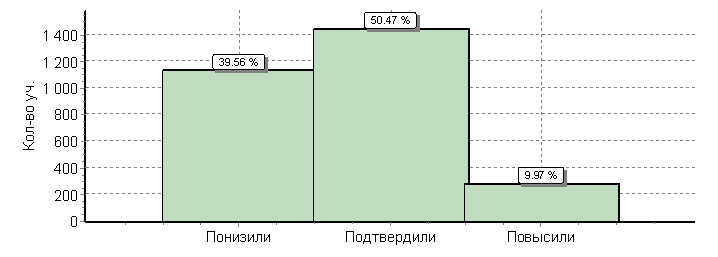 Достижение планируемых результатов (география, 6 класс)        Достижение школьниками Тверской области планируемых результатов в соответствии с ПООП НОО в 2019 году по сравнению с результатами, полученными при выполнении ВПР в 6 кассах по географии в апреле 2018 года, отражено на Диаграмме 30Диаграмме 30Наиболее успешно выполнены задания на:- Умение определять понятия, устанавливать аналогии.
Сформированность представлений о географии, ее роли в освоении планеты человеком. Сформированность представлений об основных этапах географического освоения Земли, открытиях великих путешественников.
Сформированность представлений о географических объектах.
Владение основами картографической грамотности и использования географической карты для решения разнообразных задачПример: Рассмотрите карту мира. На ней буквами А и Б отмечены два океана.Запишите названия океанов в соответствующее поле – Тверская обл. 80% (РФ-82%)- Умение устанавливать причинно-следственные связи, строить логическое рассуждение, умозаключение и делать выводы. Сформированность представлений и основополагающих теоретических знаниях о целостности и неоднородности Земли как планеты в пространстве и во времени.Пример:- Вопрос 1 - Разница во времени между городами Курском и Ангарском составляет +5 часов. На рисунках представлены показания часов в этих городах в тот момент, когда в Курске 10 часов утра. Запишите под каждым рисунком, как отображается то же самое время на электронных часах в этих городах- Тверская обл. 90% (РФ-88%),- Вопрос 2 - Артём живёт в Курске. Что он делает в указанное Вами время? Используйте для ответа приведённый режим дня школьника- Тверская обл. 88% (РФ - 84%)- Умение определять понятия, устанавливать аналогии, классифицировать. Умение устанавливать причинно-следственные связи. Сформированность представлений и основополагающих теоретических знаний о целостности и неоднородности Земли как планеты в пространстве и во времени, особенностях природы Земли. Сформированность представлений о географических объектах, явлениях, закономерностях; владение понятийным аппаратом географииПример: Определите, в какой из указанных природных зон могла быть сделана каждаяфотография. Подпишите названия природных зон – Тверская обл. 92% (РФ-88%).Наибольшие затруднения вызвали задания на:- Умение применять и преобразовывать знаки и символы, модели и схемы для решения учебных и познавательных задач. Умение осознанно использовать речевые средства для выражения своих мыслей; владение письменной речью. Практические умения и навыки использования количественных и качественных характеристик компонентов географической средыПример: Рассмотрите диаграмму выпадения осадков и ответьте на вопросы.- В каком месяце выпало меньше всего осадков. На какие три месяца приходилось наибольшее количество осадков?- Тверская обл. 74% (РФ-70%),- На каком рисунке знаками отображена погода в тот день, когда выпадали осадки?Укажите букву, которой обозначен этот рисунок – Тверская обл. 62% (РФ66%),- Составьте описание погоды в этот день –Тверская обл. 37% (РФ- 36%)-Умение устанавливать причинно-следственные связи, строить логическое рассуждение, умозаключение и делать выводы. Сформированность представлений и основополагающих теоретических знаний о целостности и неоднородности Земли как планеты в пространстве и во времени.Пример:- Вопрос 3 - Что в это же время делает его сверстница Дина, которая живёт в Ангарске, если она соблюдает тот же режим дня, что и Артём? Обоснуйте свой ответ и укажите, чем обусловлена разница во времени в разных частях Земли.- Тверская обл. 50% (РФ-47%),- Владение основами картографической грамотности и использования географической карты для решения разнообразных задач. Навыки использования различных источников географической информации для решения учебных задач. Смысловое чтениеПример: -  Поставьте точки на карте по приведённым ниже координатам. Обозначьте эти точки соответственно цифрами 1 и 2 – Тверская обл. 46% (РФ- 44%)- В каком направлении от точки 1 расположена точка 2? – Тверская обл. 36% (РФ-34%) - Точка 2 расположена на территории крупного географического объекта. Прочитайтетекст, рассмотрите фотографию и укажите название этого географического объекта – Тверская обл. 46% (РФ-49%)-Умение определять понятия, устанавливать аналогии.
Сформированность представлений о географии, ее роли в освоении планеты человеком. Сформированность представлений об основных этапах географического освоения Земли, открытиях великих путешественников.
Сформированность представлений о географических объектах.
Владение основами картографической грамотности и использования географической карты для решения разнообразных задачПример: Рассмотрите карту мира. На ней буквами А и Б отмечены два океана.С каким из названных Вами океанов, по которому проходили маршруты экспедиций,открывших морской путь в «Страну пряностей», связаны открытия путешественникови исследователей, изображённых на портретах? – Тверская обл. 36% (РФ-36%),- Первичные компетенции использования территориального подхода как основы географического мышления. Сформированность представлений о географических объектах, процессах, явлениях, закономерностях; владение понятийным аппаратом географии. Умение осознанно использовать речевые средства для выражения своих мыслей, формулирования и аргументации своего мнения; владение письменной речью.Пример:- Запишите название региона: республики, или области, или края, или автономногоокруга, или города федерального значения, в котором Вы живёте – Тверская обл. 77% (РФ-77%),- Как называется главный город Вашего региона? / Как называется населённый пункт / округ /муниципальный район города, в котором Вы живёте / расположена Ваша школа? – Тверская обл. 46% (РФ50%),- Какие формы рельефа характерны для территории Вашего региона? Составьте краткое описание одной из этих форм рельефа – Тверская обл. 13% (16%).3.6 Анализ результатов ВПР по обществознанию в 6 классахСтруктура проверочной работы На выполнение работы по обществознанию давалось 45 минут. Работа включала в себя 8 заданий.Система оценивания выполнения работыПолностью правильно выполненная работа оценивалась 23 баллами.  Перевод первичных баллов в отметки по пятибалльной шкале представлен в таблице 53.Таблица 53  Результаты выполнения проверочной работы по обществознанию обучающимися 6-х классов  представлены в таблице 54.       Таблица 54Статистика по отметкам         Успешно справились с проверочной работой обществознанию 94,8% шестиклассников, в том числе получили  «4 и 5» - 57,6%, что соответствует результатам прошлого года (в 2018 году – 94,6% и 59,2% соответственно) и позволяет говорить о стабильном уровне подготовки обучающихся по предмету. Распределение групп баллов по АТЕ Тверской  области (%)           Не смотря на стабильность результатов ВПР 2019, 40,17% обучающихся не смогли подтвердит школьные отметки по обществознанию, что может свидетельствовать о завышении результатов обучения. Соответствие отметок за ВПР и отметок по журналу можно увидеть на  Диаграмме 31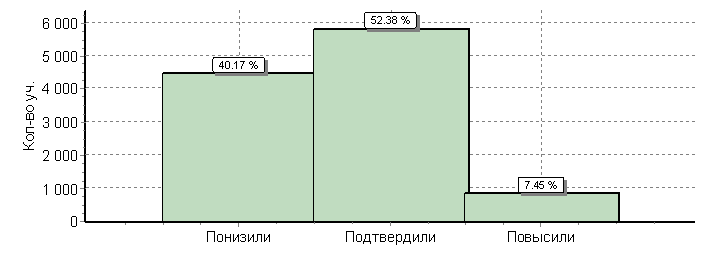 Таблица 56        Достижение школьниками Тверской области планируемых результатов в соответствии с ПООП НОО в 2019 году по сравнению с результатами, полученными при выполнении ВПР в 6 кассах по обществознанию в апреле 2018 года, отражено на Диаграмме 32Наиболее успешно выполнены задания на:- Освоение приемов работы с социально значимой информацией, ее осмысление; развитие способностей обучающихся делать необходимые выводы и давать обоснованные оценки социальным событиям и процессам; развитие социального кругозора и формирование познавательного интереса к изучению общественных дисциплин.Находить, извлекать и осмысливать информацию различного характера, полученную из доступных источников (диаграмм), систематизировать, анализировать полученные данные; применять полученную информацию для соотнесения собственного поведения и поступков других людей с нормами поведения, установленными закономПример: Социологическая служба опросила жителей города Z о том, где они чаще всего покупаютодежду, обувь. Результаты опроса (в % от числа отвечавших) представлены в графическом виде-Как ответила наибольшая доля опрошенных? Предположите почему Тверская обл. 79% (РФ-75%),-  Много или мало опрошенных покупают одежду и обувь в интернет-магазинах? Выскажитесвою позицию по этому вопросу. Объясните свой ответ- Тверская обл. 79% (РФ-75%),- Какой ответ на вопрос дали бы Вы, если бы участвовали в опросе – Тверская обл.90% (РФ-87%).- Приобретение теоретических знаний и опыта применения полученных знаний и умений для определения собственной активной позиции в общественной жизни, для решения типичных задач в области социальных отношений, адекватных возрасту обучающихся, межличностных отношений, включая отношения между людьми различных национальностей и вероисповеданий, возрастов и социальных групп; развитие социального кругозора и формирование познавательного интереса к изучению общественных дисциплинВ модельных и реальных ситуациях выделять сущностные характеристики и основные виды деятельности людей, объяснять роль мотивов в деятельности человека; Выполнять несложные практические задания по анализу ситуаций, связанных с различными способами разрешения межличностных конфликтов; выражать собственное отношение к различным способам разрешения межличностных конфликтовПример: Труд врача благороден, врач лечит больных.-. Как Вы думаете, почему наше государство заботится о том, чтобы улучшить условиятруда врачей и обеспечить медицинские учреждения современным оборудованием – Тверская обл. 81% (РФ-84%),- Подумайте о том, какое место занимает труд в Вашей жизни. Составьте рассказ о видахсвоего труда, используя план - Тверская обл. 70% (РФ-66%).Наибольшие затруднения вызвали задания на:- Формирование у обучающихся личностных представлений об основах российской гражданской идентичности, патриотизма, гражданственности, социальной ответственности, правового самосознания, толерантности, приверженности ценностям, закрепленным в Конституции Российской ФедерацииХарактеризовать государственное устройство Российской Федерации, называть органы государственной власти страны; раскрывать достижения российского народа; осознавать значение патриотической позиции в укреплении нашего государстваПример: Привлекая обществоведческие знания, составьте краткое (из 5–7 предложений) сообщение о нашей стране, используя все приведённые ниже понятия(Российская Федерация, субъекты РФ, Конституция РФ, глава государства, Федеральное Собрание РФ, правосудие.)- Содержание сообщения –  Тверская обл.71% (РФ – 67%),-Использование предложенных понятий – Тверская обл. 41% (РФ- 41%),-Связность - Тверская обл. 49% (РФ - 47%)- Приобретение теоретических знаний и опыта применения полученных знаний и умений для определения собственной активной позиции в общественной жизни, для решения типичных задач в области социальных отношений, адекватных возрасту обучающихся, межличностных отношений, включая отношения между людьми различных национальностей и вероисповеданий, возрастов и социальных групп; развитие социального кругозора и формирование познавательного интереса к изучению общественных дисциплинВыполнять несложные практические задания, основанные на ситуациях жизнедеятельности человека в разных сферах обществаПример: Депутат парламента использовал свой авторитет в избирательном округе для разрешения конфликта между руководством фабрики и работниками, недовольными низкой заработной платой и тяжёлыми условиями труда. Требования работников были удовлетворены. Взаимосвязь каких сфер общественной жизни иллюстрирует данный пример - Тверская обл. 36% (РФ- 42%) Поясните свой ответ – Тверская обл.22% (РФ-25%).Обеспечение объективности проведения Всероссийских проверочных работВ соответствие с Регламентом проведения ВПР в 4,5,6 классах (утвержден приказом Министерства образования Тверской области от 27.03. 2019 № 407/ПК) образовательным организациям было рекомендовано обеспечить общественное наблюдение при проведении и проверке ВПР-2019.Из 467 ОО – участников ВПР-2019 в Тверской области общественное наблюдение было частично организовано в 437 (93,5%) образовательных организаций.Доля ОО, обеспечивших общественное наблюдение при проведении и проверке ВПР-2019, отображена в таблицеУчастие общественных наблюдателей в процедурах проведения и проверки ВПРВместе с тем, сопоставление результатов ВПР в аудиториях с участием общественных наблюдателей и без участия показало, что в отсутствии общественного наблюдения обучающиеся демонстрируют более высокие результаты, чем в присутствии общественных наблюдателей. В таблицах приведены данные по результатам ВПР по русскому языку и математике в 4,5,6 классах. Сравнительный анализ проводился по доле обучающихся, достигших базового уровня подготовки. Для выявления возможного завышения  отметок при оценивании ВПР по предметам, был произведен анализ распределения первичных баллов. Отдельные результаты проверки отображены в следующих диаграммах.        На представленных диаграммах видны «всплески» при переходе к более высокому баллу, что может быть свидетельством завышения отметок обучающихся при проверке работ.         Полученные результаты убедительно доказывают необходимость 100% обеспечения общественного наблюдения при проведении и проверке ВПР.	Выводы и рекомендацииВ 2019 году Всероссийские проверочные работы в 4,5,6 классах были проведены в штатном режиме в 467 образовательных организациях 43 МО Тверской области. В целом можно говорить о стабильном уровне подготовки обучающихся. Показали освоение основной общеобразовательной программы по проверяемым предметам: в 4 классах:Русский язык – 96%Математика – 98,2%Окружающий мир – 99,6%в 5 классах:Русский язык -  86,5%Математика – 88,7%Биология – 97,6%История – 91,2%в 6 классах:Русский язык -  83,5%Математика – 88,9%Биология – 93,5%История – 91,2%Обществознание – 94,8%География – 97,3%С учетом полученных результатов ВПР могут быть даны следующие рекомендации:На муниципальном уровне:-    проанализировать результаты проверочных работ;- муниципальной методической службе обсудить типы ошибок и способы их предотвращения;- оказать систематическую помощь школам, показавшим низкие результаты, включая анализ и корректировку рабочих образовательных программ;- направить на курсы повышения квалификации учителей, обучающиеся  которых показали низкие результаты;- развивать механизмы управления качеством образования;- проконтролировать обеспечение общественного наблюдения в 100% ОО.На уровне образовательной организации: - провести подробный анализ результатов ВПР, выявить типичные ошибки в разрезе всех предметов;- совершенствовать формы внутришкольного контроля по предметам в ОО;- организовать в рамках ШМО организационно-методические мероприятия, направленные на повышение качества образования;- спланировать индивидуальную работу по ликвидации пробелов в знаниях обучающихся;- совершенствовать формы работы по развитию познавательной активности школьников;- обеспечить общественное наблюдение во всех аудиториях, задействованных при проведении и проверке ВПР в 2020 году. №Учебные предметыДата проведения Класс Количество участниковРусский язык15-19 апреля 2019 года4 класс12907Математика22-26 апреля 2019 года4 класс13055Окружающий мир22-26 апреля 2019 года4 класс12992Русский язык25 апреля 2019 года5 класс11826Математика23 апреля 2019 года5 класс11928История16 апреля 2019 года5 класс12000Биология18 апреля 2019 года5 класс11932Русский язык23 апреля 2019 года6 класс10686Математика25 апреля 2019 года6 класс11171История11 апреля 2019 года6 класс11426  Биология16 апреля 2019 года6 класс11213География09 апреля 2019 года6 класс11515Обществознание18 апреля 2019 года6 класс11220Предмет/КлассКол-во уч-ков (чел.)Распределение по отметкам (%)Распределение по отметкам (%)Распределение по отметкам (%)Распределение по отметкам (%)Распределение по отметкам (%)Распределение по отметкам (%)Распределение по отметкам (%)Распределение по отметкам (%)Предмет/КлассКол-во уч-ков (чел.)"2""2""3""3""4""4""5""5"Предмет/КлассКол-во уч-ков (чел.)Тв.облРФТв.облРФТв.облРФТв.облРФ4 классРусский язык12 9064,04,625,825,847,846,922,422,7Математика13 0541,82,418,818,644,043,535,535,5Окружающий мир13 0800,410,9419,1020,2058,4055,6022,1023,30АТЕКоличество образовательных организацийКоличествоучастников ВПРКоличествоучастников ВПРКоличествоучастников ВПРАТЕКоличество образовательных организацийРусский языкМатематикаОкружающий мирАндреапольский район7127124128Бежецкий район16287288287Бельский район5596162Бологовский район16293290293Весьегонский район3929188Вышневолоцкий район14151149146Жарковский район3565655ЗАТО Озерный2129138138ЗАТО Солнечный1171717Западнодвинский район6155163162Зубцовский район11146145144Калининский район25476483489Калязинский район7160165167Кашинский городской округ8233230234Кесовогорский район5615862Кимрский район8757677Конаковский район28853857851Краснохолмский район5959594Кувшиновский район6146144145Лесной район3565759Лихославльский район13278283287Максатихинский район8135138139Молоковский район4424242Нелидовский городской округ7300305295Оленинский район15103104103Осташковский городской округ8223225223Пеновский район5838585Рамешковский район9103101103Ржевский район14848686Сандовский район4545656Селижаровский район7116119120Сонковский район6839187Спировский район6909492Старицкий район13174176177Торжокский район20105105104Торопецкий район12233232235Удомельский городской округ13374377378Фировский район7717271город Вышний Волочек11526531525город Кимры9471479474город Ржев13617610613город Тверь55450345794517город Торжок9472478482Тверская область449129071305512992Отметка по пятибалльной шкале«2»«3»«4»«5»Первичные баллы0-1314-2324-3233-38Кол-во уч-ковРаспределение по отметкамРаспределение по отметкамРаспределение по отметкамРаспределение по отметкамКол-во уч-ков«2»«3»«4»«5»Тверская область12 9074,0%25,8%47,8%22,4%РФ15361444,6%25,8%46,9%22,7%АТЕКоличество учащихсяКоличество учащихсяДоля отметок (%)Доля отметок (%)Доля отметок (%)Доля отметок (%)Доля отметок (%)Доля отметок (%)Доля отметок (%)Доля отметок (%)АТЕКоличество учащихсяКоличество учащихся20182018201820182019201920192019АТЕ20182019«2»«3»«4»«5»«2»«3»«4»«5»Андреапольский район861278.140.737.2146.32245.726Бежецкий район300287117.350.7312.429.65315Бельский район37598.140.551.406.840.744.18.5Бологовский район2892938.340.539.411.85.831.451.211.6Весьегонский район101927.926.750.514.92.218.551.128.3Вышневолоцкий район1741513.42753.416.13.334.44715.2Жарковский район33569.133.348.59.13.617.967.910.7ЗАТО Озерный11512912.232.245.210.41428.744.213.2ЗАТО Солнечный1417035.75014.3011.864.723.5Западнодвинский район1401552.926.449.321.47.734.843.214.2Зубцовский район841468.339.339.313.112.330.149.38.2Калининский район3714763.224.850.121.8532.844.118.1Калязинский район1921602.620.845.331.21.224.450.623.8Кашинский городской округ2602334.624.644.626.21.33050.618Кесовогорский район82613.729.357.39.811.527.955.74.9Кимрский район927510.931.541.316.3442.730.722.7Конаковский район8338533.72446.925.33.227.14425.8Краснохолмский район88956.826.156.810.24.226.344.225.3Кувшиновский район138146029.74228.3029.556.214.4Лесной район575610.524.650.9147.116.144.632.1Лихославльский район2462781.237.446.714.61.429.952.516.2Максатихинский район1551355.225.849.719.41.533.352.612.6Молоковский район3042303036.73.39.53152.47.1Нелидовский городской округ2513009.620.74920.78.730.744.716Оленинский район1021033.939.242.214.75.83538.820.4Осташковский городской округ2422231.229.347.521.91.32648.424.2Пеновский район69831.424.646.427.58.425.348.218.1Рамешковский район1071033.719.651.425.210.720.454.414.6Ржевский район89845.641.647.25.64.833.347.614.3Сандовский район4454038.654.56.85.631.546.316.7Селижаровский район12011651550302.621.645.730.2Сонковский район7583829.346.7167.233.748.210.8Спировский район93906.533.339.820.41.128.942.227.8Старицкий район2001741032.543.51410.331.639.119Торжокский район11410512.338.63613.25.730.551.412.4Торопецкий район2142333.730.441.624.35.231.843.319.7Удомельский городской округ3283741.824.451.222.63.720.647.128.6Фировский район677111.938.841.87.51.419.757.721.1город Вышний Волочек471526421.25519.71.721.148.728.5город Кимры4214715.524.948.221.4726.34917.6город Ржев555617217.751.728.64.928.750.715.7город Тверь406445033.322.149.325.32.521.147.728.6город Торжок4444724.723.653.418.27.432.248.511.9Тверская область11987129074.22548.522.3425.847.822.4№ п/пТребованияСредний % выполненияСредний % выполнения№ п/пТребованияТверская областьРФ1К1Умение писать текст под диктовку, соблюдая в практике письма изученные орфографические и пунктуационные нормы. Писать под диктовку тексты в соответствии с изученными правилами правописания; проверять предложенный текст, находить и исправлять орфографические и пунктуационные ошибки/осознавать место возможного возникновения орфографической ошибки; при работе над ошибками осознавать причины появления ошибки и определять способы действий, помогающие предотвратить ее в последующих письменных работах63631К2Умение писать текст под диктовку, соблюдая в практике письма изученные орфографические и пунктуационные нормы. Писать под диктовку тексты в соответствии с изученными правилами правописания; проверять предложенный текст, находить и исправлять орфографические и пунктуационные ошибки/осознавать место возможного возникновения орфографической ошибки; при работе над ошибками осознавать причины появления ошибки и определять способы действий, помогающие предотвратить ее в последующих письменных работах89892Умение распознавать однородные члены предложения. Выделять предложения с однородными членами69703(1)Умение распознавать главные члены предложения. Находить главные и второстепенные (без деления на виды) члены предложения89873(2)Умение распознавать части речи. Распознавать грамматические признаки слов; с учетом совокупности выявленных признаков (что называет, на какие вопросы отвечает, как изменяется) относить слова к определенной группе основных частей речи82804Умение распознавать правильную орфоэпическую норму. Соблюдать нормы русского литературного языка в собственной речи и оценивать соблюдение этих норм в речи собеседников (в объеме представленного в учебнике материала)78785Умение классифицировать согласные звуки. Характеризовать звуки русского языка: согласные звонкие/глухие79826Умение распознавать основную мысль текста при его письменном предъявлении; адекватно формулировать основную мысль в письменной форме, соблюдая нормы построения предложения и словоупотребления. Определять тему и главную мысль текста56587Умение составлять план прочитанного текста (адекватно воспроизводить прочитанный текст с заданной степенью свернутости) в письменной форме, соблюдая нормы построения предложения и словоупотребления. Делить тексты на смысловые части, составлять план текста62638Умение строить речевое высказывание заданной структуры (вопросительное предложение) в письменной форме по содержанию прочитанного текста. Задавать вопросы по содержанию текста и отвечать на них, подтверждая ответ примерами из текста68689Умение распознавать значение слова; адекватно формулировать значение слова в письменной форме, соблюдая нормы построения предложения и словоупотребления. Определять значение слова по тексту  747310Умение подбирать к слову близкие по значению слова. Подбирать синонимы для устранения повторов в тексте727311Умение классифицировать слова по составу. Находить в словах с однозначно выделяемыми морфемами окончание, корень, приставку, суффикс696812(1)Умение распознавать имена существительные в предложении, распознавать грамматические признаки имени существительного. Распознавать грамматические признаки слов, с учетом совокупностивыявленных признаков относить слова к определенной группе основных частей речи /Проводить морфологический разбор имен существительных по предложенному в учебнике алгоритму; оценивать правильность проведения морфологического разбора; находить в тексте предлоги с именами существительными, к которым они относятся767512(2)Умение распознавать имена существительные в предложении, распознавать грамматические признаки имени существительного. Распознавать грамматические признаки слов, с учетом совокупностивыявленных признаков относить слова к определенной группе основных частей речи /Проводить морфологический разбор имен существительных по предложенному в учебнике алгоритму; оценивать правильность проведения морфологического разбора; находить в тексте предлоги с именами существительными, к которым они относятся737113(1)Умение распознавать имена прилагательные в предложении, распознавать грамматические признаки имени прилагательного. Распознавать грамматические признаки слов, с учетом совокупности выявленных признаков относить слова к определенной группе основных частей речи/проводить морфологический разбор имен прилагательных по предложенному в учебнике алгоритму, оценивать правильность проведения морфологического разбора747213(2)Умение распознавать имена прилагательные в предложении, распознавать грамматические признаки имени прилагательного. Распознавать грамматические признаки слов, с учетом совокупности выявленных признаков относить слова к определенной группе основных частей речи/проводить морфологический разбор имен прилагательных по предложенному в учебнике алгоритму, оценивать правильность проведения морфологического разбора666414Умение распознавать глаголы в предложении. Распознавать грамматические признаки слов, с учетом совокупности выявленных признаков относить слова к определенной группе основных частей речи 858315(1)Умение на основе данной информации  и собственного жизненного опыта обучающихся определять конкретную жизненную ситуацию для адекватной интерпретации данной информации, соблюдая при письме изученные орфографические и пунктуационные нормы. Интерпретация содержащейся в тексте информации484915(2)Умение на основе данной информации  и собственного жизненного опыта обучающихся определять конкретную жизненную ситуацию для адекватной интерпретации данной информации, соблюдая при письме изученные орфографические и пунктуационные нормы. Интерпретация содержащейся в тексте информации4142Отметка по пятибалльной шкале«2»«3»«4»«5»Первичные баллы0-56-910-1415-20Кол-во уч-ковРаспределение по отметкам (%)Распределение по отметкам (%)Распределение по отметкам (%)Распределение по отметкам (%)Кол-во уч-ков«2»«3»«4»«5»Тверская область130551.818.84435.5РФ15481892.418.643.535.5Административно-территориальная единицаКоличество учениковКоличество учениковРаспределение групп баллов (%)Распределение групп баллов (%)Распределение групп баллов (%)Распределение групп баллов (%)Распределение групп баллов (%)Распределение групп баллов (%)Распределение групп баллов (%)Распределение групп баллов (%)Административно-территориальная единицаКоличество учениковКоличество учеников20182018201820182019201920192019Административно-территориальная единица20182019«2»«3»«4»«5»«2»«3»«4»«5»Андреапольский район831242.425.333.738.61.622.644.431.5Бежецкий район302288017.534.847.7122.648.328.1Бельский район4161058.529.312.21.639.339.319.7Бологовский район2912904.832.332.630.21.42046.232.4Весьегонский район10191027.731.740.6014.347.338.5Вышневолоцкий район1781490.5619.731.548.33.422.840.333.6Жарковский район3356324.239.433.3012.548.239.3ЗАТО Озерный1151384.330.422.642.61.414.552.931.2ЗАТО Солнечный1317015.453.830.805.947.147.1Западнодвинский район147163027.237.435.47.421.550.320.9Зубцовский район1671453.624.630.541.34.117.243.435.2Калининский район3784831.122.830.445.82.921.34629.8Калязинский район1921650.5217.226.655.70.6118.841.239.4Кашинский городской округ 2582301.62432.242.20.8728.744.326.1Кесовогорский район8958014.640.444.93.415.548.332.8Кимрский район90762.23031.136.71.32548.725Конаковский район8398570.8319.92950.31.819.54731.7Краснохолмский район90952.227.830404.223.246.326.3Кувшиновский район140144022.127.950031.943.125Лесной район58573.427.632.836.23.524.649.122.8Лихославльский район2502830.42635.238.402444.531.4Максатихинский район1191380.8421.831.146.2022.55819.6Молоковский район274211.129.63722.2033.33135.7Нелидовский городской округ2653055.32625.7434.628.545.921Оленинский район1031040.973327.238.80.9620.248.130.8Осташковский городской округ2402250.4224.626.748.30.441645.338.2Пеновский район66851.516.727.354.51.229.445.923.5Рамешковский район109101012.827.559.6519.837.637.6Ржевский район91866.63337.423.1719.840.732.6Сандовский район4556024.431.144.41.817.951.828.6Селижаровский район1181194.217.828.849.23.419.344.532.8Сонковский район75916.718.73242.79.928.645.116.5Спировский район9794124.743.330.92.121.345.730.9Старицкий район2041762.524.530.942.2431.238.626.1Торжокский район116105633.630.230.20.9532.443.822.9Торопецкий район2202322.329.131.437.32.219.845.732.3Удомельский городской округ3303771.516.73051.81.618.839.839.8Фировский район71725.639.432.422.5023.648.627.8город Вышний Волочек4795311.72432.841.51.115.144.139.7город Кимры4354792.3233143.74.221.144.929.9город Ржев5676101.114.329.555.21.518.744.934.9город Тверь416445790.961627.655.40.9214.341.743город Торжок4454781.815.134.648.53.120.543.932.4Тверская область12241130551.520.429.948.11.818.84435.5№ТребованияСредний % выполнения по Тверская обл.Средний % выполнения по всей России1Умение выполнять арифметические действия с числами и числовыми выражениями. Выполнять устно сложение, вычитание, умножение и деление однозначных, двузначных и трехзначных чисел в случаях, сводимых к действиям в пределах 100 (в том числе с нулем и числом 1).95952Умение выполнять арифметические действия с числами и числовыми выражениями. Вычислять значение числового выражения (содержащего 2–3 арифметических действия, со скобками и без скобок).86873Использование начальных математических знаний для описания и объяснения окружающих предметов, процессов, явлений, для оценки количественных и пространственных отношений предметов, процессов, явлений. Решать арифметическим способом (в 1–2 действия) учебные задачи и задачи, связанные с повседневной жизнью.88874Использование начальных математических знаний для описания и объяснения окружающих предметов, процессов, явлений, для оценки количественных и пространственных отношений предметов, процессов, явлений. Читать, записывать и сравнивать величины (массу, время, длину, площадь, скорость), используя основные единицы измерения величин и соотношения между ними (килограмм – грамм; час – минута, минута – секунда; километр – метр, метр – дециметр, дециметр – сантиметр, метр – сантиметр, сантиметр – миллиметр); выделять неизвестный компонент арифметического действия и находить его значение; решать арифметическим способом (в 1–2 действия) учебные задачи и задачи, связанные с повседневной жизнью.66675(1)Умение исследовать, распознавать геометрические фигуры. Вычислять периметр треугольника, прямоугольника и квадрата, площадь прямоугольника и квадрата.74735(2)Умение изображать геометрические фигуры. Выполнять построение геометрических фигур с заданными измерениями (отрезок, квадрат, прямоугольник) с помощью линейки, угольника.61606(1)Умение работать с таблицами, схемами, графиками диаграммами. Читать несложные готовые таблицы.95936(2)Умение работать с таблицами, схемами, графиками диаграммами, анализировать и интерпретировать данные. Сравнивать и обобщать информацию, представленную в строках и столбцах несложных таблиц и диаграмм.89887Умение выполнять арифметические действия с числами и числовыми выражениями. Выполнять письменно действия с многозначными числами (сложение, вычитание, умножение и деление на однозначное, двузначное числа в пределах 10 000) с использованием таблиц сложения и умножения чисел, алгоритмов письменных арифметических действий (в том числе деления с остатком).71718Умение решать текстовые задачи. Читать, записывать и сравнивать величины (массу, время, длину, площадь, скорость), используя основные единицы измерения величин и соотношения между ними (килограмм – грамм; час – минута, минута – секунда; километр – метр, метр – дециметр, дециметр – сантиметр, метр – сантиметр, сантиметр – миллиметр); решать задачи в 3–4 действия49499(1)Овладение основами логического и алгоритмического мышления. Интерпретировать информацию, полученную при проведении несложных исследований (объяснять, сравнивать и обобщать данные, делать выводы и прогнозы).53569(2)Интерпретировать информацию, полученную при проведении несложных исследований (объяснять, сравнивать и обобщать данные, делать выводы и прогнозы).424510Овладение основами логического и алгоритмического мышления. Собирать, представлять, интерпретировать информацию454611Овладение основами пространственного воображения. Описывать взаимное расположение предметов в пространстве и на плоскости.767412Овладение основами логического и алгоритмического мышления.  Решать задачи в 3–4 действия1820Отметка по пятибалльной шкале«2»«3»«4»«5»Первичные баллы0-78-1718-2627-32Кол-во уч-ковРаспределение по отметкамРаспределение по отметкамРаспределение по отметкамРаспределение по отметкамКол-во уч-ков«2»«3»«4»«5»Тверская область129920.41%20.2%58.4%22%РФ15383350.94%19.2%55.6%18%Административно-территориальная единицаКоличество учениковКоличество учениковРаспределение групп баллов (%)Распределение групп баллов (%)Распределение групп баллов (%)Распределение групп баллов (%)Распределение групп баллов (%)Распределение групп баллов (%)Распределение групп баллов (%)Распределение групп баллов (%)Административно-территориальная единицаКоличество учениковКоличество учеников20182018201820182019201920192019Административно-территориальная единица20182019«2»«3»«4»«5»«2»«3»«4»«5»Андреапольский район821282.425.651.220.70255718Бежецкий район299287015.749.834.4017.463.818.8Бельский район4062030655027.451.621Бологовский район2922932.128.458.6111.423.259.416Весьегонский район10188015.870.313.905.760.234.1Вышневолоцкий район176146014.261.424.4029.547.323.3Жарковский район3355030.360.69.109.167.323.6ЗАТО Озерный116138018.162.919018.857.223.9ЗАТО Солнечный131707.776.915.4035.341.223.5Западнодвинский район1431620.724.566.48.41.929.659.98.6Зубцовский район1651441.235.855.27.92.138.247.911.8Калининский район388489021.657.520.90.822754.417.8Калязинский район189167012.263.524.301856.925.1Кашинский городской округ262234014.16322.90.4323.559.416.7Кесовогорский район8962013.551.734.8017.772.69.7Кимрский район91773.330.853.812.1029.950.619.5Конаковский район8348510.3616.957.625.20.1221.356.422.2Краснохолмский район89941.128.157.313.5023.456.420.2Кувшиновский район139145015.858.325.9021.457.221.4Лесной муниципальный район5759017.559.622.8018.659.322Лихославльский район247287024.759.116.2011.861.726.5Максатихинский район160139016.26518.8019.463.317.3Молоковский район2742018.570.411.1033.357.19.5Нелидовский городской округ2592952.72756.413.9121.763.413.9Оленинский район101103020.847.531.7017.56517.5Осташковский городской округ242223011.660.727.7014.349.835.9Пеновский район708504.36035.71.212.964.721.2Рамешковский район112103018.857.124.10.9722.362.114.6Ржевский район91861.126.463.78.81.223.358.117.4Сандовский район4556013.371.115.6021.457.121.4Селижаровский район115120019.149.631.30.8313.36025.8Сонковский район7187022.560.616.92.336.858.62.3Спировский район9792026.849.523.7022.846.730.4Старицкий район1991770.510.667.821.1026.658.814.7Торжокский район1151042.621.755.7200.9629.857.711.5Торопецкий район2202350.4518.258.622.70.4324.356.219.1Удомельский городской округ32437809.36624.70.5315.160.623.8Фировский район68712.920.664.711.8018.354.926.8город Вышний Волочек4815250.6219.862.417.30.1912.663.823.4город Кимры4334741.223.65817.31.123.45718.6город Ржев551613010.95930.10.1623.358.917.6город Тверь413945170.4817.855.426.30.3515.35826.3город Торжок4424820.4514.762.222.60.2120.565.114.1Тверская область12207129920.5218.358.123.10.4119.258.422№Блоки ПООП НОО выпускник научится / получит возможность научиться или проверяемые требования (умения) в соответствии с ФГОССредний % выполненияСредний % выполнения№Блоки ПООП НОО выпускник научится / получит возможность научиться или проверяемые требования (умения) в соответствии с ФГОСТверская областьРФРФ12992 уч.1538335 уч.1538335 уч.1Овладение начальными сведениями о сущности и особенностях объектов, процессов и явлений действительности (природных, социальных, культурных, технических и др.); использование различных способов анализа, передачи информации в соответствии с познавательными задачами; в том числе умение анализировать изображения. Узнавать изученные объекты и явления живой и неживой природы; использовать знаково­символические средства для решения задач. 9393932Использование различных способов анализа, организации, передачи и интерпретации информации в соответствии с познавательными задачами; освоение доступных способов изучения природы. Использовать знаково­символические средства для решения задач; понимать информацию, представленную разными способами: словесно, в виде таблицы, схемы.7675753(1)Овладение начальными сведениями о сущности и особенностях объектов, процессов и явлений действительности (природных, социальных, культурных, технических и др.); овладение логическими действиями анализа, синтеза, обобщения, классификации по  родовидовым признакам. Использовать готовые модели (глобус, карту, план) для объяснения явлений или описания свойств объектов; обнаруживать простейшие взаимосвязи между живой и неживой природой, взаимосвязи в живой природе.6265653(2)Овладение начальными сведениями о сущности и особенностях объектов, процессов и явлений действительности (природных, социальных, культурных, технических и др.); овладение логическими действиями анализа, синтеза, обобщения, классификации по  родовидовым признакам. Использовать готовые модели (глобус, карту, план) для объяснения явлений или описания свойств объектов; обнаруживать простейшие взаимосвязи между живой и неживой природой, взаимосвязи в живой природе.9089893(3)Овладение начальными сведениями о сущности и особенностях объектов, процессов и явлений действительности (природных, социальных, культурных, технических и др.); овладение логическими действиями анализа, синтеза, обобщения, классификации по  родовидовым признакам. Использовать готовые модели (глобус, карту, план) для объяснения явлений или описания свойств объектов; обнаруживать простейшие взаимосвязи между живой и неживой природой, взаимосвязи в живой природе.5960604Овладение начальными сведениями о сущности и особенностях объектов, процессов и явлений действительности; умение анализировать изображения. узнавать изученные объекты и явления живой и неживой природы; использовать знаково­символические средства, в том числе модели, для решения задач.7778785Освоение элементарных норм здоровьесберегающего поведения в природной и социальной среде. Понимать необходимость здорового образа жизни, соблюдения правил безопасного поведения; использовать знания о строении и функционировании организма человека для сохранения и укрепления своего здоровья.8988886(1)Освоение доступных способов изучения природы (наблюдение, измерение, опыт); овладение логическими действиями сравнения, анализа, синтеза, установления аналогий и причинно- следственных связей, построения рассуждений; осознанно строить речевое высказывание в соответствии с задачами коммуникации. Вычленять содержащиеся в тексте основные события; сравнивать между собой объекты, описанные в тексте, выделяя 2-3 существенных признака; проводить несложные наблюдения в окружающей среде и ставить опыты, используя простейшее лабораторное оборудование; создавать и преобразовывать модели и схемы для решения задач.7878786(2)Освоение доступных способов изучения природы (наблюдение, измерение, опыт); овладение логическими действиями сравнения, анализа, синтеза, установления аналогий и причинно- следственных связей, построения рассуждений; осознанно строить речевое высказывание в соответствии с задачами коммуникации. Вычленять содержащиеся в тексте основные события; сравнивать между собой объекты, описанные в тексте, выделяя 2-3 существенных признака; проводить несложные наблюдения в окружающей среде и ставить опыты, используя простейшее лабораторное оборудование; создавать и преобразовывать модели и схемы для решения задач.4748486(3)Освоение доступных способов изучения природы (наблюдение, измерение, опыт); овладение логическими действиями сравнения, анализа, синтеза, установления аналогий и причинно- следственных связей, построения рассуждений; осознанно строить речевое высказывание в соответствии с задачами коммуникации. Вычленять содержащиеся в тексте основные события; сравнивать между собой объекты, описанные в тексте, выделяя 2-3 существенных признака; проводить несложные наблюдения в окружающей среде и ставить опыты, используя простейшее лабораторное оборудование; создавать и преобразовывать модели и схемы для решения задач.3637377(1)Освоение элементарных правил нравственного поведения в мире природы и людей; использование знаково-символических средств представления информации для создания моделей изучаемых объектов и процессов; осознанно строить речевое высказывание в соответствии с задачами коммуникации.  Использовать  знаково­символические средства, в том числе модели, для решения задач/выполнять правила безопасного поведения в доме, на улице, природной среде 7474747(2)Освоение элементарных правил нравственного поведения в мире природы и людей; использование знаково-символических средств представления информации для создания моделей изучаемых объектов и процессов; осознанно строить речевое высказывание в соответствии с задачами коммуникации.  Использовать  знаково­символические средства, в том числе модели, для решения задач/выполнять правила безопасного поведения в доме, на улице, природной среде 7169698Овладение начальными сведениями о сущности и особенностях объектов, процессов и явлений действительности (социальных); осознанно строить речевое высказывание в соответствии с задачами коммуникации. Оценивать характер взаимоотношений людей в различных социальных группах.6766669(1)Сформированность уважительного отношения к России, своей семье, культуре нашей страны, её современной жизни; готовность излагать свое мнение и аргументировать свою точку зрения; осознанно строить речевое высказывание в соответствии с задачами коммуникации. [Будут сформированы] основы гражданской идентичности, своей этнической принадлежности в форме осознания «Я» как члена семьи, представителя народа, гражданина России; осознавать свою неразрывную связь с окружающими социальными группами.9190909(2)Сформированность уважительного отношения к России, своей семье, культуре нашей страны, её современной жизни; готовность излагать свое мнение и аргументировать свою точку зрения; осознанно строить речевое высказывание в соответствии с задачами коммуникации. [Будут сформированы] основы гражданской идентичности, своей этнической принадлежности в форме осознания «Я» как члена семьи, представителя народа, гражданина России; осознавать свою неразрывную связь с окружающими социальными группами.8685859(3)Сформированность уважительного отношения к России, своей семье, культуре нашей страны, её современной жизни; готовность излагать свое мнение и аргументировать свою точку зрения; осознанно строить речевое высказывание в соответствии с задачами коммуникации. [Будут сформированы] основы гражданской идентичности, своей этнической принадлежности в форме осознания «Я» как члена семьи, представителя народа, гражданина России; осознавать свою неразрывную связь с окружающими социальными группами.66656510(1)Сформированность уважительного отношения к родному краю; осознанно строить речевое высказывание в соответствии с задачами коммуникации. [Будут сформированы] основы гражданской идентичности, своей этнической принадлежности в форме осознания «Я» как члена семьи, представителя народа, гражданина России; описывать достопримечательности столицы и родного края.85838310(2)Сформированность уважительного отношения к родному краю; осознанно строить речевое высказывание в соответствии с задачами коммуникации. [Будут сформированы] основы гражданской идентичности, своей этнической принадлежности в форме осознания «Я» как члена семьи, представителя народа, гражданина России; описывать достопримечательности столицы и родного края.504949Предмет/КлассКол-во уч-ков (чел.)Распределение по отметкам (%)Распределение по отметкам (%)Распределение по отметкам (%)Распределение по отметкам (%)Распределение по отметкам (%)Распределение по отметкам (%)Распределение по отметкам (%)Распределение по отметкам (%)Предмет/КлассКол-во уч-ков (чел.)"2""2""3""3""4""4""5""5"Предмет/КлассКол-во уч-ков (чел.)Тв.облРФТв.облРФТв.облРФТв.облРФ5 классРусский язык11 82413,513,536,236,635,435,215,014,7Математика 11 92811,3 11,6 34 34,2 33,233,6 21,5 20,6 Биология11 8922,42,936,836,346,647,014,213,8История11 9468,87,941,739,135,337,314,115,7АТЕКоличество образовательных организацийКоличествоучастников ВПРКоличествоучастников ВПРКоличествоучастников ВПРКоличествоучастников ВПРАТЕКоличество образовательных организацийРусский языкМатематикаИсторияБиологияАндреапольский район688858785Бежецкий район14284286277284Бельский район637384042Бологовский район14289294299306Весьегонский район59996100100Вышневолоцкий район12172173171169Жарковский район330302929ЗАТО Озерный2114114116112ЗАТО Солнечный111121313Западнодвинский район5137141141141Зубцовский район10165165165166Калининский район24381380393380Калязинский район7188190198197Кашинский городской округ8243243241243Кесовогорский район484868784Кимрский район690888791Конаковский район28795805813813Краснохолмский район585858385Кувшиновский район6130136132133Лесной район357565656Лихославльский район11233240242244Максатихинский район8148150150152Молоковский район431313131Нелидовский городской округ8245252249246Оленинский район1291909088Осташковский городской округ8234230231233Пеновский район569696768Рамешковский район7101101100101Ржевский район1167666668Сандовский район445454545Селижаровский район8122121122123Сонковский район674788275Спировский район694999996Старицкий район12201202199197Торжокский район18106107111112Торопецкий район11204203208209Удомельский городской округ11316322323316Фировский район568696466город Вышний Волочек11464467475475город Кимры9444442446438город Ржев13568559573550город Тверь554007406340774064город Торжок9415419422406Тверская область42311826119281200011932Отметка по пятибалльной шкале«2»«3»«4»«5»Первичные баллы0-1718-2829-3839-45Кол-во уч-ковРаспределение по отметкамРаспределение по отметкамРаспределение по отметкамРаспределение по отметкамКол-во уч-ков«2»«3»«4»«5»Тверская область1182613,5%36,2%35,4%15%РФ1 408 49913,5%36,6%35,2%14,7%АТЕКоличество учащихсяКоличество учащихсяРаспределение групп баллов (%)Распределение групп баллов (%)Распределение групп баллов (%)Распределение групп баллов (%)Распределение групп баллов (%)Распределение групп баллов (%)Распределение групп баллов (%)Распределение групп баллов (%)АТЕКоличество учащихсяКоличество учащихся20182018201820182019201920192019АТЕ20182019«2»«3»«4»«5»«2»«3»«4»«5»Андреапольский район92888.73842.410.919.337.534.19.1Бежецкий район2812848.540.234.516.7634.937.321.8Бельский район343711.858.823.55.910.845.929.713.5Бологовский район28528919.343.528.48.819.435.633.211.8Весьегонский район859921.242.425.910.68.136.435.420.2Вышневолоцкий район16617213.940.435.510.215.140.131.413.4Жарковский район463015.256.519.68.7203026.723.3ЗАТО Озерный11111428.84522.53.614.932.535.117.5ЗАТО Солнечный171111.852.935.3018.227.336.418.2Западнодвинский район13013713.843.830.811.510.927.740.121.2Зубцовский район11716523.13529.112.832.132.726.78.5Калининский район39238112.545.432.49.711.333.935.419.4Калязинский район1881886.937.243.112.86.439.439.914.4Кашинский городской округ2162438.334.742.614.43.735.438.322.6Кесовогорский район808426.236.228.78.836.94414.34.8Кимрский район589017.251.722.48.615.644.434.45.6Конаковский район80979512.241.431.914.517.139.131.712.1Краснохолмский район84853.636.939.320.214.143.534.18.2Кувшиновский район1111302.765.825.26.31.534.644.619.2Лесной район37575.429.737.82719.336.826.317.5Лихославльский район2182334.641.741.711.92.642.936.518Максатихинский район1321489.143.235.612.14.746.636.512.2Молоковский район383123.742.131.62.635.535.5290Нелидовский городской округ24124524.542.325.77.519.230.635.514.7Оленинский район97913.128.949.518.65.534.140.719.8Осташковский городской округ22823413.246.529.810.56.843.237.612.4Пеновский район606926.74521.76.72930.430.410.1Рамешковский район8910125.842.722.5924.832.729.712.9Ржевский район756722.742.72410.716.434.343.36Сандовский район434520.944.230.24.726.735.635.62.2Селижаровский район1171229.424.839.326.512.329.534.423.8Сонковский район637414.358.725.41.613.539.235.112.2Спировский район999411.140.432.316.210.637.230.921.3Старицкий район16620115.142.825.916.320.931.335.312.4Торжокский район12510618.437.635.28.824.53328.314.2Торопецкий  район19920413.141.234.211.66.934.338.720.1Удомельский городской округ33231613.645.232.88.411.141.134.513.3Фировский район686820.639.730.98.829.447.116.27.4город Вышний Волочек46546411.241.138.98.89.734.137.918.3город Кимры44844417.639.333.59.622.137.828.211.9город Ржев5295685.145.233.815.98.332.743.815.1город Тверь3733400711.936.937.613.612.736.436.414.5город Торжок42441524.53432.88.716.928.933.720.5Тверская область113281182613.240.134.512.213.536.235.415№ п/пТребованияСредний % выполненияСредний % выполнения№ п/пТребованияТверская областьРФ1К1Совершенствование видов речевой деятельности (чтения, письма), обеспечивающих эффективное овладение разными учебными предметами; овладение основными нормами литературного языка (орфографическими, пунктуационными); стремление к речевому самосовершенствованию. Соблюдать основные языковые нормы в письменной речи; редактировать письменные тексты разных стилей и жанров с соблюдением норм современного русского литературного языка58551К2Совершенствование видов речевой деятельности (чтения, письма), обеспечивающих эффективное овладение разными учебными предметами; овладение основными нормами литературного языка (орфографическими, пунктуационными); стремление к речевому самосовершенствованию. Соблюдать основные языковые нормы в письменной речи; редактировать письменные тексты разных стилей и жанров с соблюдением норм современного русского литературного языка47491К3Совершенствование видов речевой деятельности (чтения, письма), обеспечивающих эффективное овладение разными учебными предметами; овладение основными нормами литературного языка (орфографическими, пунктуационными); стремление к речевому самосовершенствованию. Соблюдать основные языковые нормы в письменной речи; редактировать письменные тексты разных стилей и жанров с соблюдением норм современного русского литературного языка90892К1Расширение и систематизация научных знаний о языке; осознание взаимосвязи его уровней и единиц; освоение базовых понятий лингвистики, основных единиц и грамматических категорий   языка; формирование навыков проведения различных видов анализа слова (фонетического, морфемного, словообразовательного, лексического, морфологического), синтаксического анализа словосочетания и предложения. Проводить фонетический анализ слова; проводить морфемный анализ слов; проводить морфологический анализ слова; проводить синтаксический анализ словосочетания и предложения.50522К2Расширение и систематизация научных знаний о языке; осознание взаимосвязи его уровней и единиц; освоение базовых понятий лингвистики, основных единиц и грамматических категорий   языка; формирование навыков проведения различных видов анализа слова (фонетического, морфемного, словообразовательного, лексического, морфологического), синтаксического анализа словосочетания и предложения. Проводить фонетический анализ слова; проводить морфемный анализ слов; проводить морфологический анализ слова; проводить синтаксический анализ словосочетания и предложения.85822К3Расширение и систематизация научных знаний о языке; осознание взаимосвязи его уровней и единиц; освоение базовых понятий лингвистики, основных единиц и грамматических категорий   языка; формирование навыков проведения различных видов анализа слова (фонетического, морфемного, словообразовательного, лексического, морфологического), синтаксического анализа словосочетания и предложения. Проводить фонетический анализ слова; проводить морфемный анализ слов; проводить морфологический анализ слова; проводить синтаксический анализ словосочетания и предложения.53502К4Расширение и систематизация научных знаний о языке; осознание взаимосвязи его уровней и единиц; освоение базовых понятий лингвистики, основных единиц и грамматических категорий   языка; формирование навыков проведения различных видов анализа слова (фонетического, морфемного, словообразовательного, лексического, морфологического), синтаксического анализа словосочетания и предложения. Проводить фонетический анализ слова; проводить морфемный анализ слов; проводить морфологический анализ слова; проводить синтаксический анализ словосочетания и предложения.57553Совершенствование видов речевой деятельности (чтения, говорения), обеспечивающих эффективное овладение разными учебными предметами и взаимодействие с окружающими людьми; овладение основными нормами литературного языка (орфоэпическими). Проводить орфоэпический анализ слова; определять место ударного слога64694(1)Расширение и систематизация научных знаний о языке; осознание взаимосвязи его уровней и единиц; освоение базовых понятий лингвистики, основных единиц и грамматических категорий  языка. Опознавать самостоятельные части речи и их формы, а также служебные части речи и междометия78754(2)Расширение и систематизация научных знаний о языке; осознание взаимосвязи его уровней и единиц; освоение базовых понятий лингвистики, основных единиц и грамматических категорий  языка. Опознавать самостоятельные части речи и их формы, а также служебные части речи и междометия54525(1)Совершенствование видов речевой деятельности (чтения, письма), обеспечивающих эффективное овладение разными учебными предметами и взаимодействие с окружающими людьми; расширение и систематизация научных знаний о языке; осознание взаимосвязи его уровней и единиц; освоение базовых понятий лингвистики, основных единиц и грамматических категорий языка; овладение основными нормами литературного языка (пунктуационными).60575(2)Анализировать различные виды словосочетаний и предложений с точки зрения их структурно-смысловой организации и функциональных особенностей; соблюдать основные языковые нормы в письменной речи; опираться на грамматико-интонационный анализ при объяснении расстановки знаков препинания в предложении46436(1)Совершенствование видов речевой деятельности (чтения, письма), обеспечивающих эффективное овладение разными учебными предметами и взаимодействие с окружающими людьми; расширение и систематизация научных знаний о языке; осознание взаимосвязи его уровней и единиц; освоение базовых понятий лингвистики, основных единиц и грамматических категорий языка; овладение основными нормами литературного языка (пунктуационными). 55546(2)Анализировать различные виды словосочетаний и предложений с точки зрения их структурно-смысловой организации и функциональных особенностей; соблюдать основные языковые нормы в письменной речи; опираться на грамматико-интонационный анализ при объяснении расстановки знаков препинания в предложении48457(1)Совершенствование видов речевой деятельности (чтения, письма), обеспечивающих эффективное овладение разными учебными предметами и взаимодействие с окружающими людьми; расширение и систематизация научных знаний о языке; осознание взаимосвязи его уровней и единиц; освоение базовых понятий лингвистики, основных единиц и грамматических категорий языка; овладение основными нормами литературного языка (пунктуационными).60577(2)Анализировать различные виды словосочетаний и предложений с точки зрения их структурно- смысловой организации и функциональных особенностей; соблюдать основные языковые нормы в письменной речи; опираться на грамматико-интонационный анализ при объяснении расстановки знаков препинания в предложении48458Совершенствование видов речевой деятельности (чтения), обеспечивающих эффективное овладение разными учебными предметами; формирование навыков проведения многоаспектного анализа текста; овладение основными стилистическими ресурсами лексики и фразеологии языка, основными нормами литературного языка; приобретение опыта их использования в речевой практике при создании письменных высказываний. Владеть навыками различных видов чтения (изучающим, ознакомительным, просмотровым) и информационной переработки прочитанного материала; адекватно понимать тексты различных функционально-смысловых типов речи и функциональных разновидностей языка; анализировать текст с точки зрения его темы, цели, основной мысли, основной и дополнительной информации45459Совершенствование видов речевой деятельности (чтения), обеспечивающих эффективное овладение разными учебными предметами; формирование навыков проведения многоаспектного анализа текста; овладение основными стилистическими ресурсами лексики и фразеологии языка, основными нормами литературного языка; приобретение опыта их использования в речевой практике при создании письменных высказываний. Владеть навыками различных видов чтения (изучающим, ознакомительным, просмотровым) и информационной переработки прочитанного материала; адекватно понимать тексты различных функционально-смысловых типов речи и функциональных разновидностей языка; анализировать текст с точки зрения его темы, цели, основной мысли, основной и дополнительной информации575110Совершенствование видов речевой деятельности (чтения), обеспечивающих эффективное овладение разными учебными предметами; расширение и систематизация научных знаний о языке; осознание взаимосвязи его уровней и единиц; освоение базовых понятий лингвистики, основных единиц и грамматических категорий языка; формирование навыков проведения многоаспектного анализа текста; овладение основными стилистическими ресурсами лексики и фразеологии языка, основными нормами литературного языка; приобретение опыта их использования в речевой практике при создании письменных высказываний. Владеть навыками различных видов чтения (изучающим, ознакомительным, просмотровым) и информационной переработки прочитанного материала; адекватно понимать тексты различных функционально-смысловых типов речи и функциональных разновидностей языка; анализировать текст с точки зрения его принадлежности к функционально-смысловому типу речи и функциональной разновидности языка.193111Совершенствование видов речевой деятельности (чтения, письма), обеспечивающих эффективное овладение разными учебными предметами и взаимодействие с окружающими людьми в ситуациях формального и неформального межличностного и межкультурного общения; использование коммуникативно-эстетических возможностей русского языка; расширение и систематизацию научных знаний о языке; осознание взаимосвязи его уровней и единиц; освоение базовых понятий лингвистики, основных единиц и грамматических категорий языка; формирование навыков проведения различных видов анализа слова (лексического), а также многоаспектного анализа текста; овладение основными стилистическими ресурсами лексики и фразеологии языка, основными нормами литературного языка. Владеть навыками различных видов чтения (изучающим, ознакомительным, просмотровым) и информационной переработки прочитанного материала; адекватно понимать тексты различных функционально-смысловых типов речи и функциональных разновидностей языка; проводить лексический анализ слова; опознавать лексические средства выразительности736812Совершенствование видов речевой деятельности (чтения, письма), обеспечивающих эффективное овладение разными учебными предметами и взаимодействие с окружающими людьми в ситуациях формального и неформального межличностного и межкультурного общения; использование коммуникативно-эстетических возможностей русского языка; расширение и систематизацию научных знаний о языке; осознание взаимосвязи его уровней и единиц; освоение базовых понятий лингвистики, основных единиц и грамматических категорий языка; формирование навыков проведения различных видов анализа слова (лексического), а также многоаспектного анализа текста; овладение основными стилистическими ресурсами лексики и фразеологии языка, основными нормами литературного языка. Владеть навыками различных видов чтения (изучающим, ознакомительным, просмотровым) и информационной переработки прочитанного материала; адекватно понимать тексты различных функционально- смысловых типов речи и функциональных разновидностей языка; проводить лексический анализ слова; опознавать лексические средства выразительности.8785Отметка по пятибалльной шкале«2»«3»«4»«5»Первичные баллы0-67-1011-1415-20Кол-во уч-ковРаспределение по отметкам (%)Распределение по отметкам (%)Распределение по отметкам (%)Распределение по отметкам (%)Кол-во уч-ков«2»«3»«4»«5»Тверская область1192811.33433.221.5РФ141949811.634.233.620.6АТЕКоличество учениковКоличество учениковРаспределение групп баллов (%)Распределение групп баллов (%)Распределение групп баллов (%)Распределение групп баллов (%)Распределение групп баллов (%)Распределение групп баллов (%)Распределение групп баллов (%)Распределение групп баллов (%)АТЕКоличество учениковКоличество учеников20182018201820182019201920192019АТЕ20182019«2»«3»«4»«5»«2»«3»«4»«5»Андреапольский район89855.643.829.221.33.548.238.89.4Бежецкий район2812863.931.743.820.69.434.331.125.2Бельский район323812.55034.43.18.333.333.325Бологовский район28429420.131.733.514.815.637.831.315.3Весьегонский район749616.240.532.410.88.3252541.7Вышневолоцкий район1671738.434.735.321.61232.837.617.6Жарковский район453022.2402017.833.326.736.73.3ЗАТО Озерный10911422.948.622.95.59.623.742.124.6ЗАТО Солнечный181216.733.322.227.88.316.75025Западнодвинский район12814115.631.232.820.311.337.630.520.6Зубцовский район11516512.232.238.317.429.323.232.914.6Калининский район402380939.134.617.49.540.332.118.2Калязинский район1841905.43836.420.15.331.633.230Кашинский городской округ2162434.624.149.521.82.54433.719.8Кесовогорский район788637.225.629.57.717.452.326.73.5Кимрский район618816.44124.6181736.430.715.9Конаковский район81480512.433.933.320.412.438.331.218.1Краснохолмский район86855.823.341.929.16.726.733.333.3Кувшиновский район1151363.554.8338.72.23641.919.9Лесной район35562.922.94034.38.937.528.625Лихославльский район2152404.733.540.920.91.235.439.623.8Максатихинский  район13315010.548.133.87.55.336.74018Молоковский район353154.334.38.62.945.225.812.916.1Нелидовский городской округ25125221.134.332.312.417.128.234.520.2Оленинский район979010.328.939.221.611.123.334.431.1Осташковский городской округ22723014.541.428.615.44.628.932.933.6Пеновский район586917.241.43110.336.224.626.113Рамешковский район9210132.627.232.67.626.722.834.715.8Ржевский район746628.429.72714.925.833.325.815.2Сандовский район42451935.728.616.717.831.133.317.8Селижаровский район1121219.822.34225.98.32432.235.5Сонковский  район617819.745.926.28.213.743.82616.4Спировский район969912.539.631.216.7347.540.49.1Старицкий район16120220.538.5281315.134.936.513.5Торжокский район12510716.834.432.81613.146.732.77.5Торопецкий район20520323.937.626.312.28.442.931.517.2Удомельский городской округ33032210.641.532.415.59.331.137.622Фировский район786921.84128.2924.649.323.22.9город Вышний Волочек46446713.441.429.116.25.33138.225.5город Кимры44044216.43730.516.120.635.126.218.1город Ржев5255596.934.938.32011.440.729.518.4город Тверь374840639.534.334.921.310.531.433.524.6город Торжок4274191838.230.912.912.632.234.420.8Тверская область113291192812,235,633,918,211,33433,221,5№ТребованияСредний % выполнения по Тверская обл.Средний % выполнения по всей России1Развитие представлений о числе и числовых системах от натуральных до действительных чисел. Оперировать на базовом уровне понятием «натуральное число».79802Развитие представлений о числе и числовых системах от натуральных до действительных чисел. Оперировать на базовом уровне понятием «обыкновенная дробь».54553Развитие представлений о числе и числовых системах от натуральных до действительных чисел. Оперировать на базовом уровне понятием «десятичная дробь».68644Развитие представлений о числе и числовых системах от натуральных до действительных чисел. Решать задачи на нахождение части числа и числа по его части.49515Овладение приемами выполнения тождественных преобразований выражений. Использовать свойства чисел и правила действий с рациональными числами при выполнении вычислений.87866Умение применять изученные понятия, результаты, методы для решения задач практического характера и задач из смежных дисциплин. Решать задачи разных типов (на работу, на движение), связыва¬ющих три величины; выделять эти величины и отношения между ними; знать различие скоростей объекта в стоячей воде, против течения и по течению реки.47477Умение применять изученные понятия, результаты, методы для решения задач практического характера и задач из смежных дисциплин. Решать несложные сюжетные задачи разных типов на все арифметические действия.50538Умение применять изученные понятия, результаты, методы для решения задач практического характера и задач из смежных дисциплин. Находить процент от числа, число по проценту от него; находить процентное отношение двух чисел; находить процентное снижение или процентное повышение величины.32329Овладение навыками письменных вычислений. Использовать свойства чисел и правила действий с рациональными числами при выполнении вычислений / выполнять вычисления, в том числе с использованием приемов рациональных вычислений, обосновывать алгоритмы выполнения действий.595710Умение применять изученные понятия, результаты, методы для решения задач практического характера и задач из смежных дисциплин. Решать задачи на покупки, решать несложные логические задачи методом рассуждений.454311(1)Умение извлекать информацию, представленную в таблицах, на диаграммах. Читать информацию, представленную в виде таблицы, диаграммы.898811(2)Умение извлекать информацию, представленную в таблицах, на диаграммах. Читать информацию, представленную в виде таблицы, диаграммы / извлекать, интерпретировать информацию, представленную в таблицах и на диаграммах, отражающую свойства и характеристики реальных процессов и явлений.757512(1)Умение применять изученные понятия, результаты, методы для решения задач практического характера и задач из смежных дисциплин. Вычислять расстояния на местности в стандартных ситуациях.686912(2)Развитие умений моделирования реальных ситуаций на языке геометрии, развитие изобразительных умений. Выполнять простейшие постро¬ения и измерения на местности, необходимые в реальной жизни.696813Развитие пространственных представлений. Оперировать на базовом уровне понятиями: «прямоугольный параллелепипед», «куб», «шар». 343614Умение проводить логические обоснования, доказательства математических утверждений. Решать простые и сложные задачи разных типов, а также задачи повышенной трудности.810Отметка по пятибалльной шкале«2»«3»«4»«5»Первичные баллы0-89-1617-2223-27Кол-во уч-ковРаспределение по отметкамРаспределение по отметкамРаспределение по отметкамРаспределение по отметкамКол-во уч-ков«2»«3»«4»«5»Тверская область11 9322.4%36.8%46.6%14.2%РФ1 411 4632.9%36.3%47%13.8%АТЕКоличество учениковКоличество учениковРаспределение групп баллов (%)Распределение групп баллов (%)Распределение групп баллов (%)Распределение групп баллов (%)Распределение групп баллов (%)Распределение групп баллов (%)Распределение групп баллов (%)Распределение групп баллов (%)АТЕКоличество учениковКоличество учеников20182018201820182019201920192019АТЕ20182019«2»«3»«4»«5»«2»«3»«4»«5»Андреапольский район9085017.863.318.91.237.645.915.3Бежецкий район2822840.7128.760.310.31.440.841.516.2Бельский район3742056.840.52.7035.75014.3Бологовский район2913064.136.852.66.53.347.142.27.5Весьегонский район871002.329.956.311.51325017Вышневолоцкий район1601691.937.554.46.22.641.347.19Жарковский район4829043.847.98.313.837.937.910.3ЗАТО Озерный1071124.753.338.33.72.745.548.23.6ЗАТО Солнечный1813022.266.711.1015.453.830.8Западнодвинский район1171412.628.254.714.51.438.349.610.6Зубцовский район1231664.937.450.47.3645.83810.2Калининский район399380132.658.97.52.637.450.89.2Калязинский район185197021.156.222.723147.219.8Кашинский городской округ210243027.156.716.20.4135.852.311.5Кесовогорский район75841.337.350.710.72.435.746.415.5Кимрский район58913.446.65004.451.628.615.4Конаковский район8118131.732.753.512.12.544.44310.1Краснохолмский район8685029.161.69.33.548.238.89.4Кувшиновский район1161330.8638.853.46.9025.657.916.5Лесной район355602.962.934.3017.951.830.4Лихославльский район2202440.9134.152.712.3030.353.316.4Максатихинский район1311520.7648.945.84.61.337.550.710.5Молоковский район37312.745.948.62.7048.441.99.7Нелидовский  городской округ2582461.936.853.18.10.8136.243.919.1Оленинский район9588025.362.112.6822.746.622.7Осташковский городской округ233233032.255.8121.742.945.110.3Пеновский район5568025.556.418.21.541.247.110.3Рамешковский район8710110.351.733.34.69.945.541.63Ржевский район7668039.553.96.64.439.747.18.8Сандовский район43452.337.239.520.9022.266.711.1Селижаровский район111123010.847.741.44.131.737.426.8Сонковский район52751.942.351.93.8457.333.35.3Спировский район9996026.355.618.22.137.557.33.1Старицкий район1641971.239536.71.544.742.111.7Торжокский район1301121.533.853.810.82.744.635.717Торопецкий район202209238.1518.92.942.645.59.1Удомельский городской округ3423161.831.957.98.50.6333.55015.8Фировский  район77663.927.3617.810.642.439.47.6город Вышний Волочек4524751.335.6567.11.737.549.910.9город Кимры4264383.840.448.873.446.642.97.1город Ржев5245500.9535.353.410.31.830.950.916.4город Тверь363540641.230.256.512.12.432.746.918город Торжок4174061.939.847.710.6337.748.311.1Тверская область11201119281.533.154.51111.33433.221.5№Блоки ПООП ОООБлоки ПООП ОООМакс
баллСредний % выполненияСредний % выполнения1№выпускник научится / получит возможность научитьсяМакс
баллСредний % выполненияСредний % выполнения1№или проверяемые требования (умения) в соответствии с ФГОСили проверяемые требования (умения) в соответствии с ФГОСМакс
баллПо регионуПо РоссииПо России№Макс
баллПо регионуПо РоссииПо России11932 уч.1411463 уч.1411463 уч.1(1)Строение и значение цветка. Соцветия. Опыление. Виды опыления. Общее знакомство с животными Строение и значение цветка. Соцветия. Опыление. Виды опыления. Общее знакомство с животными 27980801(2)Строение и значение цветка. Соцветия. Опыление. Виды опыления. Общее знакомство с животными Строение и значение цветка. Соцветия. Опыление. Виды опыления. Общее знакомство с животными 17170701(3)Строение и значение цветка. Соцветия. Опыление. Виды опыления. Общее знакомство с животнымиСтроение и значение цветка. Соцветия. Опыление. Виды опыления. Общее знакомство с животными25251512Свойства живых организмов
Умение определять понятия, создавать обобщения; формирование первоначальных систематизированных представлений о биологических объектах, процессах, явлениях, закономерностях. Сравнивать биологические объекты (растения, животные), процессы жизнедеятельности; делать выводы и умозаключения на основе сравнения.Свойства живых организмов
Умение определять понятия, создавать обобщения; формирование первоначальных систематизированных представлений о биологических объектах, процессах, явлениях, закономерностях. Сравнивать биологические объекты (растения, животные), процессы жизнедеятельности; делать выводы и умозаключения на основе сравнения.18379793Строение листа. Листорасположение. Жилкование листа. Общее знакомство с животными
Умение классифицировать, самостоятельно выбирать основания и критерии для классификации; приобретение опыта использования методов биологической науки и проведения несложных биологических экспериментов для изучения живых организмов.  различать по внешнему виду, схемам и описаниям реальные биологические объекты или их изображения, выявлять отличительные признаки биологических объектов.Строение листа. Листорасположение. Жилкование листа. Общее знакомство с животными
Умение классифицировать, самостоятельно выбирать основания и критерии для классификации; приобретение опыта использования методов биологической науки и проведения несложных биологических экспериментов для изучения живых организмов.  различать по внешнему виду, схемам и описаниям реальные биологические объекты или их изображения, выявлять отличительные признаки биологических объектов.27268684Клетка – основа строения и жизнедеятельности организмов
Приобретение опыта использования методов биологической науки и проведения несложных биологических экспериментов для изучения живых организмов и человека, проведения экологического мониторинга в окружающей средеКлетка – основа строения и жизнедеятельности организмов
Приобретение опыта использования методов биологической науки и проведения несложных биологических экспериментов для изучения живых организмов и человека, проведения экологического мониторинга в окружающей среде16466665(1)Умение устанавливать причинно-следственные связи, строить логическое рассуждение, умозаключение (индуктивное, дедуктивное и по аналогии) и делать выводы
Описывать и использовать приемы выращивания и размножения культурных растений, ухода за ними Умение устанавливать причинно-следственные связи, строить логическое рассуждение, умозаключение (индуктивное, дедуктивное и по аналогии) и делать выводы
Описывать и использовать приемы выращивания и размножения культурных растений, ухода за ними 14650505(2)Умение устанавливать причинно-следственные связи, строить логическое рассуждение, умозаключение (индуктивное, дедуктивное и по аналогии) и делать выводыУмение устанавливать причинно-следственные связи, строить логическое рассуждение, умозаключение (индуктивное, дедуктивное и по аналогии) и делать выводы27069696(1)Жизнедеятельность цветковых растений 
Формирование первоначальных систематизированных представлений о биологических объектах, процессах, явлениях, закономерностях, об основных биологических теориях, об экосистемной организации жизни, о взаимосвязи живого и неживого в биосфере, о наследственности и изменчивости; овладение понятийным аппаратом биологии Жизнедеятельность цветковых растений 
Формирование первоначальных систематизированных представлений о биологических объектах, процессах, явлениях, закономерностях, об основных биологических теориях, об экосистемной организации жизни, о взаимосвязи живого и неживого в биосфере, о наследственности и изменчивости; овладение понятийным аппаратом биологии 24762626(2)Жизнедеятельность цветковых растений 
Формирование первоначальных систематизированных представлений о биологических объектах, процессах, явлениях, закономерностях, об основных биологических теориях, об экосистемной организации жизни, о взаимосвязи живого и неживого в биосфере, о наследственности и изменчивости; овладение понятийным аппаратом биологии Жизнедеятельность цветковых растений 
Формирование первоначальных систематизированных представлений о биологических объектах, процессах, явлениях, закономерностях, об основных биологических теориях, об экосистемной организации жизни, о взаимосвязи живого и неживого в биосфере, о наследственности и изменчивости; овладение понятийным аппаратом биологии 17972726(3)Жизнедеятельность цветковых растений Жизнедеятельность цветковых растений 16160607(1)Царство Растения  Царство Животные
Умение осознанно использовать речевые средства в соответствии с задачей коммуникации; формирование первоначальных систематизированных представлений о биологических объектах, процессах, явлениях, закономерностях, овладение понятийным аппаратом биологии.Царство Растения  Царство Животные
Умение осознанно использовать речевые средства в соответствии с задачей коммуникации; формирование первоначальных систематизированных представлений о биологических объектах, процессах, явлениях, закономерностях, овладение понятийным аппаратом биологии.24449497(2)Сравнивать биологические объекты (растения, животные), процессы жизнедеятельности; делать выводы и умозаключения на основе сравнения / создавать собственные письменные и устные сообщения о растениях, животных на основе нескольких источников информацииСравнивать биологические объекты (растения, животные), процессы жизнедеятельности; делать выводы и умозаключения на основе сравнения / создавать собственные письменные и устные сообщения о растениях, животных на основе нескольких источников информации25559598Среды жизни Формирование основ экологической грамотности: способности оценивать последствия деятельности человека в природе, влияние факторов риска на здоровье человека; выбирать целевые и смысловые установки в своих действиях и поступках по отношению к живой природе, здоровью своему и окружающих; осознание необходимости действий по сохранению биоразнообразия и природных местообитаний видов растений и животныхСреды жизни Формирование основ экологической грамотности: способности оценивать последствия деятельности человека в природе, влияние факторов риска на здоровье человека; выбирать целевые и смысловые установки в своих действиях и поступках по отношению к живой природе, здоровью своему и окружающих; осознание необходимости действий по сохранению биоразнообразия и природных местообитаний видов растений и животных25452529Соблюдение правил поведения в окружающей среде. Бережное отношение к природе. Охрана биологических объектов 
Формирование представлений о значении биологических наук в решении проблем необходимости рационального природопользования защиты здоровья людей в условиях быстрого изменения экологического качества окружающей средыСоблюдение правил поведения в окружающей среде. Бережное отношение к природе. Охрана биологических объектов 
Формирование представлений о значении биологических наук в решении проблем необходимости рационального природопользования защиты здоровья людей в условиях быстрого изменения экологического качества окружающей среды267676710K1Умение осознанно использовать речевые средства в соответствии с задачей коммуникации; планирование и регуляция своей деятельности; владение устной и письменной речью, монологической контекстной речью
Формирование представлений о значении биологических наук в решении проблем необходимости рационального природопользования.
Раскрывать роль биологии в практической деятельности людей Умение осознанно использовать речевые средства в соответствии с задачей коммуникации; планирование и регуляция своей деятельности; владение устной и письменной речью, монологической контекстной речью
Формирование представлений о значении биологических наук в решении проблем необходимости рационального природопользования.
Раскрывать роль биологии в практической деятельности людей 194838310K2Умение осознанно использовать речевые средства в соответствии с задачей коммуникации; планирование и регуляция своей деятельности; владение устной и письменной речью, монологической контекстной речью
Формирование представлений о значении биологических наук в решении проблем необходимости рационального природопользования.
Раскрывать роль биологии в практической деятельности людей Умение осознанно использовать речевые средства в соответствии с задачей коммуникации; планирование и регуляция своей деятельности; владение устной и письменной речью, монологической контекстной речью
Формирование представлений о значении биологических наук в решении проблем необходимости рационального природопользования.
Раскрывать роль биологии в практической деятельности людей 191787810K3Умение осознанно использовать речевые средства в соответствии с задачей коммуникации; планирование и регуляция своей деятельности; владение устной и письменной речью, монологической контекстной речью
Формирование представлений о значении биологических наук в решении проблем необходимости рационального природопользования.
Раскрывать роль биологии в практической деятельности людейУмение осознанно использовать речевые средства в соответствии с задачей коммуникации; планирование и регуляция своей деятельности; владение устной и письменной речью, монологической контекстной речью
Формирование представлений о значении биологических наук в решении проблем необходимости рационального природопользования.
Раскрывать роль биологии в практической деятельности людей1544646Отметка по пятибалльной шкале«2»«3»«4»«5»Первичные баллы0-34-78-1112-15Кол-во уч-ковРаспределение по отметкамРаспределение по отметкамРаспределение по отметкамРаспределение по отметкамКол-во уч-ков«2»«3»«4»«5»Тверская область120008.8%41.8%35.3%14.1%РФ14219397.9%39.1%37.3%15.7%АТЕКоличество учащихсяКоличество учащихсяРаспределение групп баллов (%)Распределение групп баллов (%)Распределение групп баллов (%)Распределение групп баллов (%)Распределение групп баллов (%)Распределение групп баллов (%)Распределение групп баллов (%)Распределение групп баллов (%)АТЕКоличество учащихсяКоличество учащихся20182018201820182019201920192019АТЕ20182019«2»«3»«4»«5»«2»«3»«4»«5»Андреапольский район91876.6224427.56.947.133.312.6Бежецкий район2802771.423.248.926.46.147.329.217.3Бельский район3940048.738.512.8547.5407.5Бологовский  район2942999.538.439.112.919.736.534.19.7Весьегонский район821004.93940.215.92463715Вышневолоцкий район1651716.733.943.615.819.947.429.23.5Жарковский район46296.552.232.68.713.858.620.76.9ЗАТО Озерный10711612.133.638.315.920.744.825.98.6ЗАТО Солнечный1913026.342.131.67.746.238.57.7Западнодвинский район1271415.53743.314.211.338.33911.3Зубцовский район1221656.626.236.131.116.44331.59.1Калининский район3963936.640.939.612.97.443.335.114.2Калязинский район1831981.622.450.825.1438.441.416.2Кашинский городской округ2082410.4822.643.833.20.4142.340.217Кесовогорский район77876.529.936.427.35.737.941.414.9Кимрский район59878.533.93918.66.933.339.120.7Конаковский район8158133.935.636.124.48.147.631.412.9Краснохолмский район8283023.240.236.622.94125.310.8Кувшиновский район1141323.54343.99.6053.837.98.3Лесной район3656013.944.441.78.923.233.933.9Лихославльский район2192422.723.354.819.21.730.646.321.5Максатихинский район1301507.734.639.218.54.742.738.714Молоковский район373124.340.529.75.435.545.212.96.5Нелидовский городской округ2512499.629.947.413.19.642.232.116.1Оленинский район9490022.351.126.611.137.832.218.9Осташковский городской округ2312310.8723.84233.33.542.936.816.9Пеновский район56671.826.85021.411.962.722.43Рамешковский район921003.318.55028.316452613Ржевский район72664.237.538.919.416.745.530.37.6Сандовский район424514.338.138.19.515.644.433.36.7Селижаровский район1131227.126.53135.413.938.531.116.4Сонковский  район59825.1226111.94.951.236.67.3Спировский район99998.135.435.421.2332.337.427.3Старицкий район1631994.330.750.314.712.129.645.712.6Торжокский  район1231116.525.251.217.110.845.931.511.7Торопецкий район1982080.5131.343.424.71.936.147.114.9Удомельский городской округ3463234.337.33919.43.149.231.915.8Фировский район75642.7364417.318.857.818.84.7город Вышний Волочек4544754.630.241.923.35.148.435.411.2город Кимры4304465.63441.918.69.941.535.413.2город Ржев5195731.3254330.65.836.638.219.4город Тверь366940774.130.342.123.48.54036.515город Торжок4194228.836.839.41520.944.328.46.4Тверская область11233120004.631.142.122,18.841.835.314.1Достижение планируемых результатов в соответствии с ПООП ОООДостижение планируемых результатов в соответствии с ПООП ОООДостижение планируемых результатов в соответствии с ПООП ОООДостижение планируемых результатов в соответствии с ПООП ОООДостижение планируемых результатов в соответствии с ПООП ОООДостижение планируемых результатов в соответствии с ПООП ОООДостижение планируемых результатов в соответствии с ПООП ОООДостижение планируемых результатов в соответствии с ПООП ООО№Блоки ПООП ОООБлоки ПООП ОООМакс
баллСредний % выполненияСредний % выполнения1№выпускник научится / получит возможность научитьсяМакс
баллСредний % выполненияСредний % выполнения1№или проверяемые требования (умения) в соответствии с ФГОСили проверяемые требования (умения) в соответствии с ФГОСМакс
баллПо регионуПо РоссииПо России№Макс
баллПо регионуПо РоссииПо России12000 уч.1421939 уч.1421939 уч.1Умение создавать, применять и преобразовывать знаки и символы, модели и схемы для решения учебных и познавательных задач. Работать с изобразительными историческими источниками, понимать и интерпретировать содержащуюся в них информацию.Умение создавать, применять и преобразовывать знаки и символы, модели и схемы для решения учебных и познавательных задач. Работать с изобразительными историческими источниками, понимать и интерпретировать содержащуюся в них информацию.25160602Смысловое чтение. Умение проводить поиск информации в отрывках исторических текстов, материальных памятниках Древнего мира.Смысловое чтение. Умение проводить поиск информации в отрывках исторических текстов, материальных памятниках Древнего мира.16773733Умение определять понятия, создавать обобщения, устанавливать аналогии, классифицировать, самостоятельно выбирать основания и критерии для классификации; владение основами самоконтроля, самооценки, принятия решений и осуществления осознанного выбора в учебной и познавательной деятельности. Умение объяснять смысл основных хронологических понятий, терминов.Умение определять понятия, создавать обобщения, устанавливать аналогии, классифицировать, самостоятельно выбирать основания и критерии для классификации; владение основами самоконтроля, самооценки, принятия решений и осуществления осознанного выбора в учебной и познавательной деятельности. Умение объяснять смысл основных хронологических понятий, терминов.33744444Умение осознанно использовать речевые средства в соответствии с задачей коммуникации; владение основами самоконтроля, самооценки, принятия решений и осуществления осознанного выбора в учебной и познавательной деятельности. Умение рассказывать о событиях древней истории.Умение осознанно использовать речевые средства в соответствии с задачей коммуникации; владение основами самоконтроля, самооценки, принятия решений и осуществления осознанного выбора в учебной и познавательной деятельности. Умение рассказывать о событиях древней истории.34444445Умение создавать, применять и преобразовывать знаки и символы, модели и схемы для решения учебных и познавательных задач; владение основами самоконтроля, самооценки, принятия решений и осуществления осознанного выбора в учебной и познавательной деятельности. Умение использовать историческую карту как источник информации о расселении общностей в эпохи первобытности и Древнего мира, расположении древних цивилизаций и государств, местах важнейших событий.Умение создавать, применять и преобразовывать знаки и символы, модели и схемы для решения учебных и познавательных задач; владение основами самоконтроля, самооценки, принятия решений и осуществления осознанного выбора в учебной и познавательной деятельности. Умение использовать историческую карту как источник информации о расселении общностей в эпохи первобытности и Древнего мира, расположении древних цивилизаций и государств, местах важнейших событий.17677776Умение устанавливать причинно-следственные связи, строить логическое рассуждение, умозаключение (индуктивное, дедуктивное и по аналогии) и делать выводы; владение основами самоконтроля, самооценки, принятия решений и осуществления осознанного выбора в учебной и познавательной деятельности. Умение описывать условия существования, основные занятия, образ жизни людей в древности.Умение устанавливать причинно-следственные связи, строить логическое рассуждение, умозаключение (индуктивное, дедуктивное и по аналогии) и делать выводы; владение основами самоконтроля, самооценки, принятия решений и осуществления осознанного выбора в учебной и познавательной деятельности. Умение описывать условия существования, основные занятия, образ жизни людей в древности.24444447Умение определять понятия, создавать обобщения, устанавливать аналогии, классифицировать, самостоятельно выбирать основания и критерии для классификации. Реализация историко-культурологическо¬го подхода, формирующего способности к межкультурному диалогу, восприятию и бережному отношению к культурному наследию Родины.Умение определять понятия, создавать обобщения, устанавливать аналогии, классифицировать, самостоятельно выбирать основания и критерии для классификации. Реализация историко-культурологическо¬го подхода, формирующего способности к межкультурному диалогу, восприятию и бережному отношению к культурному наследию Родины.17067678Умение создавать обобщения, классифицировать, самостоятельно выбирать основания и критерии для классификации; формирование важнейших культурно-исторических ориентиров для гражданской, этнонациональной, социальной, культурной самоидентификации личности. Реализация историко-культурологическо¬го подхода, формирующего способности к межкультурному диалогу, восприятию и бережному отношению к культурному наследию Родины.Умение создавать обобщения, классифицировать, самостоятельно выбирать основания и критерии для классификации; формирование важнейших культурно-исторических ориентиров для гражданской, этнонациональной, социальной, культурной самоидентификации личности. Реализация историко-культурологическо¬го подхода, формирующего способности к межкультурному диалогу, восприятию и бережному отношению к культурному наследию Родины.2504343Предмет/КлассКол-во уч-ков (чел.)Распределение по отметкам (%)Распределение по отметкам (%)Распределение по отметкам (%)Распределение по отметкам (%)Распределение по отметкам (%)Распределение по отметкам (%)Распределение по отметкам (%)Распределение по отметкам (%)Предмет/КлассКол-во уч-ков (чел.)"2""2""3""3""4""4""5""5"Предмет/КлассКол-во уч-ков (чел.)Тв.облРФТв.облРФТв.облРФТв.облРФ6 классРусский язык10 68616,516,542,538,932,134,49,010,1Математика11 17111,111,440,440,539,438,89,19,3Биология11 2136,56,837,436,243,744,712,512,3История11 9468,87,941,739,135,337,314,115,7Обществознание11 2195,26,737,238,041,240,116,415,2География11 5062,73,940,741,945,944,210,710,1АТЕКоличество образовательных организацийКоличествоучастников ВПРКоличествоучастников ВПРКоличествоучастников ВПРКоличествоучастников ВПРКоличествоучастников ВПРКоличествоучастников ВПРАТЕКоличество образовательных организацийРусский языкМатематикаОбществознаниеГеографияБиологияИсторияАндреапольский район7898988949118.9Бежецкий район1427026928027827715.8Бельский район6353235363513.9Бологовский  район1328728929129028315.3Весьегонский район4818179818620Вышневолоцкий район131571571611721719.8Жарковский район342403843404.7ЗАТО Озерный29610098105977.8ЗАТО Солнечный1131519202015.8Западнодвинский район612312712712812812Зубцовский район1112011711511711716.9Калининский район2438639539040139714.2Калязинский район718318017818418120.4Кашинский городской округ820220020220420222.4Кесовогорский район4757270796726.7Кимрский район6646161666013.8Конаковский район2880180878481478817.5Краснохолмский район6888889898528.1Кувшиновский район61181171151211163.3Лесной район3313235343639.4Лихославльский район1120220220020920213.2Максатихинский район612912513513813516.2Молоковский район438364039372.6Нелидовский городской округ72502502452482518.6Оленинский район1590908885898.9Осташковский городской округ823223122923523329.8Пеновский район559565756578.8Рамешковский район793919294958.6Ржевский район11748970747412.2Сандовский район44126941404012.5Селижаровский район81103211411110929.1Сонковский  район76528967706420Спировский район6918192948920.4Старицкий район1216015715916416125.3Торжокский  район191244012012112418.9Торопецкий район1118110018319118824.6Удомельский городской округ103181532332632415.9Фировский район57912776817815.9город Вышний Волочек1146011744346745216.3город Кимры942339542943043712.5город Ржев1350018052053352019.9город Тверь55385720038213927385419.7город Торжок94087242142641911.5Тверская область425112451120711220115151130911424Отметка по пятибалльной шкале«2»«3»«4»«5»Первичные баллы0-2425-3435-4445-51Кол-во уч-ковРаспределение по отметкам (%)Распределение по отметкам (%)Распределение по отметкам (%)Распределение по отметкам (%)Кол-во уч-ков«2»«3»«4»«5»Тверская область1124516,542,531,99,1РФ130022016,638,934,410,1АТЕКоличество учащихсяКоличество учащихсяРаспределение групп баллов (%)Распределение групп баллов (%)Распределение групп баллов (%)Распределение групп баллов (%)Распределение групп баллов (%)Распределение групп баллов (%)Распределение групп баллов (%)Распределение групп баллов (%)АТЕКоличество учащихсяКоличество учащихся20182018201820182019201920192019АТЕ20182019«2»«3»«4»«5»«2»«3»«4»«5»Андреапольский район878935.632.219.512.623.637.12712.4Бежецкий район14327016.842.733.6712.252.6278.1Бельский район35352037.1402.917.157.122.92.9Бологовский  район18928737.639.720.12.622.336.232.19.4Весьегонский район688110.338.238.213.29.94239.58.6Вышневолоцкий район12915727.141.128.73.120.447.826.15.7Жарковский район374218.945.9278.135.747.67.19.5ЗАТО Озерный1109633.642.719.14.516.747.928.17.3ЗАТО Солнечный1513204033.36.738.530.830.80Западнодвинский район12212317.235.232.814.813.848.830.96.5Зубцовский район10612014.234.932.118.941.73522.50.83Калининский район14938618.84336.2218.74232.96.5Калязинский район5718310.545.636.875.543.742.18.7Кашинский городской округ1802024.455355.65.437.646.510.4Кесовогорский район667536.433.322.77.62034.737.38Кимрский район426428.623.842.94.818.845.334.41.6Конаковский район5068011449.627.98.520.542.72610.9Краснохолмский район318825.854.816.13.220.54229.58Кувшиновский район431182.351.239.570.8554.240.74.2Лесной район21311923.842.914.36.532.335.525.8Лихославльский район10220210.844.134.310.82.54640.610.9Максатихинский район11412912.352.624.610.5741.935.715.5Молоковский район1963818.943.434.73.136.847.415.80Нелидовский городской округ21250061.928.69.519.64433.62.8Оленинский район669012.157.624.26.15.635.635.623.3Осташковский городской округ223200100013.453.928.93.9Пеновский район275922.255.614.87.455.925.411.96.8Рамешковский район879335.632.219.512.641.939.815.13.2Ржевский район59742250.825.41.72751.412.29.5Сандовский район434139.527.927.94.729.331.734.14.9Селижаровский район9111013.242.927.516.513.635.537.313.6Сонковский  район29653.451.737.96.923.149.227.70Спировский район82919.841.532.915.91136.33319.8Старицкий район17216028.532.631.47.621.237.532.58.8Торжокский  район9012418.94031.11017.746.825.89.7Торопецкий район11218111.650.931.26.29.440.938.111.6Удомельский городской округ26331812.948.333.84.916.44530.28.5Фировский район757937.341.3201.33832.922.86.3город Вышний Волочек210460215124.33.810.454.130.45город Кимры4384233435.626.53.923.643.525.17.8город Ржев27450012.850.4315.812.444.834.28.6город Тверь1794385718.136.533.811.613.840.63510.6город Торжок1464083937.721.22.131.13723.38.6Тверская область65421124519.841.730.48.116.542.531.99.1№Блоки ПООП ОООБлоки ПООП ОООМакс
баллСредний % выполненияСредний % выполнения1№выпускник научится / получит возможность научитьсяМакс
баллСредний % выполненияСредний % выполнения1№или проверяемые требования (умения) в соответствии с ФГОСили проверяемые требования (умения) в соответствии с ФГОСМакс
баллПо регионуПо РоссииПо России№Макс
баллПо регионуПо РоссииПо России11245 уч.1300220 уч.1300220 уч.1К1Списывать текст с пропусками орфограмм и пунктограмм, соблюдать в практике письма изученные орфографиические и пунктуационные нормы/ совершенствовать орфографические и пунктуационные умения и навыки на основе знаний о нормах русского литературного языка; соблюдать культуру чтения, говорения, аудирования и письмаСписывать текст с пропусками орфограмм и пунктограмм, соблюдать в практике письма изученные орфографиические и пунктуационные нормы/ совершенствовать орфографические и пунктуационные умения и навыки на основе знаний о нормах русского литературного языка; соблюдать культуру чтения, говорения, аудирования и письма45655551К2Списывать текст с пропусками орфограмм и пунктограмм, соблюдать в практике письма изученные орфографиические и пунктуационные нормы/ совершенствовать орфографические и пунктуационные умения и навыки на основе знаний о нормах русского литературного языка; соблюдать культуру чтения, говорения, аудирования и письмаСписывать текст с пропусками орфограмм и пунктограмм, соблюдать в практике письма изученные орфографиические и пунктуационные нормы/ совершенствовать орфографические и пунктуационные умения и навыки на основе знаний о нормах русского литературного языка; соблюдать культуру чтения, говорения, аудирования и письма35457571К3Списывать текст с пропусками орфограмм и пунктограмм, соблюдать в практике письма изученные орфографиические и пунктуационные нормы/ совершенствовать орфографические и пунктуационные умения и навыки на основе знаний о нормах русского литературного языка; соблюдать культуру чтения, говорения, аудирования и письмаСписывать текст с пропусками орфограмм и пунктограмм, соблюдать в практике письма изученные орфографиические и пунктуационные нормы/ совершенствовать орфографические и пунктуационные умения и навыки на основе знаний о нормах русского литературного языка; соблюдать культуру чтения, говорения, аудирования и письма29392922К1Проводить морфемный и словообразовательный анализы слов; проводить морфологический анализ слова; проводить синтаксический анализ  предложения. Распознавать уровни и единицы языка в предъявленном тексте и видеть взаимосвязь между нимиПроводить морфемный и словообразовательный анализы слов; проводить морфологический анализ слова; проводить синтаксический анализ  предложения. Распознавать уровни и единицы языка в предъявленном тексте и видеть взаимосвязь между ними38987872К2Проводить морфемный и словообразовательный анализы слов; проводить морфологический анализ слова; проводить синтаксический анализ  предложения. Распознавать уровни и единицы языка в предъявленном тексте и видеть взаимосвязь между нимиПроводить морфемный и словообразовательный анализы слов; проводить морфологический анализ слова; проводить синтаксический анализ  предложения. Распознавать уровни и единицы языка в предъявленном тексте и видеть взаимосвязь между ними37067672К3Проводить морфемный и словообразовательный анализы слов; проводить морфологический анализ слова; проводить синтаксический анализ  предложения. Распознавать уровни и единицы языка в предъявленном тексте и видеть взаимосвязь между нимиПроводить морфемный и словообразовательный анализы слов; проводить морфологический анализ слова; проводить синтаксический анализ  предложения. Распознавать уровни и единицы языка в предъявленном тексте и видеть взаимосвязь между ними34849492К4Проводить морфемный и словообразовательный анализы слов; проводить морфологический анализ слова; проводить синтаксический анализ  предложения. Распознавать уровни и единицы языка в предъявленном тексте и видеть взаимосвязь между нимиПроводить морфемный и словообразовательный анализы слов; проводить морфологический анализ слова; проводить синтаксический анализ  предложения. Распознавать уровни и единицы языка в предъявленном тексте и видеть взаимосвязь между ними35857573(1)Распознавать заданное слово в ряду других на основе сопоставления звукового и буквенного состава, осознавать и объяснять причину несовпадения звуков и букв в слове. Распознавать уровни и единицы языка в предъявленном тексте и видеть взаимосвязь между нимиРаспознавать заданное слово в ряду других на основе сопоставления звукового и буквенного состава, осознавать и объяснять причину несовпадения звуков и букв в слове. Распознавать уровни и единицы языка в предъявленном тексте и видеть взаимосвязь между ними17780803(2)Распознавать заданное слово в ряду других на основе сопоставления звукового и буквенного состава, осознавать и объяснять причину несовпадения звуков и букв в слове. Распознавать уровни и единицы языка в предъявленном тексте и видеть взаимосвязь между нимиРаспознавать заданное слово в ряду других на основе сопоставления звукового и буквенного состава, осознавать и объяснять причину несовпадения звуков и букв в слове. Распознавать уровни и единицы языка в предъявленном тексте и видеть взаимосвязь между ними16567674Проводить орфоэпический анализ слова; определять место ударного слога.
Соблюдать в речевой практике основные орфоэпические, лексические, грамматические, стилистические, орфографические и пунктуационные нормы русского литературного языка;
оценивать собственную и чужую речь с позиции соответствия языковым нормам /  осуществлять речевой самоконтрольПроводить орфоэпический анализ слова; определять место ударного слога.
Соблюдать в речевой практике основные орфоэпические, лексические, грамматические, стилистические, орфографические и пунктуационные нормы русского литературного языка;
оценивать собственную и чужую речь с позиции соответствия языковым нормам /  осуществлять речевой самоконтроль27172725Опознавать самостоятельные части речи и их формы, служебные части речи. Распознавать уровни и единицы языка в предъявленном тексте и видеть взаимосвязь между нимиОпознавать самостоятельные части речи и их формы, служебные части речи. Распознавать уровни и единицы языка в предъявленном тексте и видеть взаимосвязь между ними37474746Распознавать случаи нарушения грамматических норм русского литературного языка в формах слов различных частей речи и исправлять эти нарушения / осуществлять речевой самоконтрольРаспознавать случаи нарушения грамматических норм русского литературного языка в формах слов различных частей речи и исправлять эти нарушения / осуществлять речевой самоконтроль26362627(1)Анализировать различные виды предложений с точки зрения их структурно-смысловой организации и функциональных особенностей, распознавать предложения с подлежащим и сказуемым, выраженными существительными в именительном падеже;--><--опираться на грамматический анализ при объяснении выбора тире и места его постановки в предложении. Cоблюдать в речевой практике основные орфографические и пунктуационные нормы русского литературного языка / совершенствовать орфографические и пунктуационные уменияАнализировать различные виды предложений с точки зрения их структурно-смысловой организации и функциональных особенностей, распознавать предложения с подлежащим и сказуемым, выраженными существительными в именительном падеже;--><--опираться на грамматический анализ при объяснении выбора тире и места его постановки в предложении. Cоблюдать в речевой практике основные орфографические и пунктуационные нормы русского литературного языка / совершенствовать орфографические и пунктуационные умения19188887(2)Анализировать различные виды предложений с точки зрения их структурно-смысловой организации и функциональных особенностей, распознавать предложения с подлежащим и сказуемым, выраженными существительными в именительном падеже;--><--опираться на грамматический анализ при объяснении выбора тире и места его постановки в предложении. Cоблюдать в речевой практике основные орфографические и пунктуационные нормы русского литературного языка / совершенствовать орфографические и пунктуационные уменияАнализировать различные виды предложений с точки зрения их структурно-смысловой организации и функциональных особенностей, распознавать предложения с подлежащим и сказуемым, выраженными существительными в именительном падеже;--><--опираться на грамматический анализ при объяснении выбора тире и места его постановки в предложении. Cоблюдать в речевой практике основные орфографические и пунктуационные нормы русского литературного языка / совершенствовать орфографические и пунктуационные умения15854548(1)Анализировать различные виды предложений с точки зрения их структурно-смысловой организации и функциональных особенностей, распознавать предложения с обращением, однородными членами, двумя грамматическими основами;
опираться на грамматический анализ при объяснении расстановки знаков препинания в предложении. Cоблюдать в речевой практике основные  орфографические и пунктуационные нормы русского литературного языка / совершенствовать орфографические и пунктуационные умения и навыкиАнализировать различные виды предложений с точки зрения их структурно-смысловой организации и функциональных особенностей, распознавать предложения с обращением, однородными членами, двумя грамматическими основами;
опираться на грамматический анализ при объяснении расстановки знаков препинания в предложении. Cоблюдать в речевой практике основные  орфографические и пунктуационные нормы русского литературного языка / совершенствовать орфографические и пунктуационные умения и навыки27471718(2)Анализировать различные виды предложений с точки зрения их структурно-смысловой организации и функциональных особенностей, распознавать предложения с обращением, однородными членами, двумя грамматическими основами;
опираться на грамматический анализ при объяснении расстановки знаков препинания в предложении. Cоблюдать в речевой практике основные  орфографические и пунктуационные нормы русского литературного языка / совершенствовать орфографические и пунктуационные умения и навыкиАнализировать различные виды предложений с точки зрения их структурно-смысловой организации и функциональных особенностей, распознавать предложения с обращением, однородными членами, двумя грамматическими основами;
опираться на грамматический анализ при объяснении расстановки знаков препинания в предложении. Cоблюдать в речевой практике основные  орфографические и пунктуационные нормы русского литературного языка / совершенствовать орфографические и пунктуационные умения и навыки16763639Владеть навыками изучающего чтения и информационной переработки прочитанного материала;
адекватно понимать тексты различных функционально-смысловых типов речи и функциональных разновидностей языка;
анализировать текст с точки зрения его основной мысли, адекватно формулировать основную мысль текста в письменной форме
Использовать при работе с текстом разные виды чтения (поисковое, просмотровое, ознакомительное, изучающее, реферативное)/соблюдать культуру чтения, говорения, аудирования и письмаВладеть навыками изучающего чтения и информационной переработки прочитанного материала;
адекватно понимать тексты различных функционально-смысловых типов речи и функциональных разновидностей языка;
анализировать текст с точки зрения его основной мысли, адекватно формулировать основную мысль текста в письменной форме
Использовать при работе с текстом разные виды чтения (поисковое, просмотровое, ознакомительное, изучающее, реферативное)/соблюдать культуру чтения, говорения, аудирования и письма235464610Осуществлять информационную переработку прочитанного текста, передавать его содержание в виде плана в письменной форме.
Использовать при работе с текстом разные виды чтения (поисковое, просмотровое, ознакомительное, изучающее, реферативное). Владеть умениями информационно перерабатывать прочитанные и прослушанные тексты и представлять их в виде тезисов, конспектов, аннотаций, рефератов;
 соблюдать культуру чтения, говорения, аудирования и письмаОсуществлять информационную переработку прочитанного текста, передавать его содержание в виде плана в письменной форме.
Использовать при работе с текстом разные виды чтения (поисковое, просмотровое, ознакомительное, изучающее, реферативное). Владеть умениями информационно перерабатывать прочитанные и прослушанные тексты и представлять их в виде тезисов, конспектов, аннотаций, рефератов;
 соблюдать культуру чтения, говорения, аудирования и письма346535311Понимать целостный смысл текста, находить в тексте требуемую информацию с целью подтверждения выдвинутых тезисов,  на основе которых необходимо построить речевое высказывание в письменной форме.
Использовать при работе с текстом разные виды чтения (поисковое, просмотровое, ознакомительное, изучающее, реферативное). Проводить самостоятельный поиск текстовой и нетекстовой информации, отбирать и анализировать полученную информацию; соблюдать культуру чтения, говорения, аудирования и письмаПонимать целостный смысл текста, находить в тексте требуемую информацию с целью подтверждения выдвинутых тезисов,  на основе которых необходимо построить речевое высказывание в письменной форме.
Использовать при работе с текстом разные виды чтения (поисковое, просмотровое, ознакомительное, изучающее, реферативное). Проводить самостоятельный поиск текстовой и нетекстовой информации, отбирать и анализировать полученную информацию; соблюдать культуру чтения, говорения, аудирования и письма251595912(1)Распознавать и адекватно формулировать лексическое значение многозначного слова с опорой на   контекст; использовать многозначное слово в другом значении в самостоятельно составленном и оформленном на письме речевом высказывании.Распознавать уровни и единицы языка в предъявленном тексте и видеть взаимосвязь между ними; создавать устные и письменные высказыванияРаспознавать и адекватно формулировать лексическое значение многозначного слова с опорой на   контекст; использовать многозначное слово в другом значении в самостоятельно составленном и оформленном на письме речевом высказывании.Распознавать уровни и единицы языка в предъявленном тексте и видеть взаимосвязь между ними; создавать устные и письменные высказывания164686812(2)Распознавать и адекватно формулировать лексическое значение многозначного слова с опорой на   контекст; использовать многозначное слово в другом значении в самостоятельно составленном и оформленном на письме речевом высказывании.Распознавать уровни и единицы языка в предъявленном тексте и видеть взаимосвязь между ними; создавать устные и письменные высказывания. Соблюдать культуру чтения, говорения, аудирования и письма; осуществлять речевой самоконтрольРаспознавать и адекватно формулировать лексическое значение многозначного слова с опорой на   контекст; использовать многозначное слово в другом значении в самостоятельно составленном и оформленном на письме речевом высказывании.Распознавать уровни и единицы языка в предъявленном тексте и видеть взаимосвязь между ними; создавать устные и письменные высказывания. Соблюдать культуру чтения, говорения, аудирования и письма; осуществлять речевой самоконтроль253505013(1)Распознавать стилистическую принадлежность слова и подбирать к слову близкие по значению слова (синонимы).
Распознавать уровни и единицы языка в предъявленном тексте и видеть взаимосвязь между ними; использовать синонимические ресурсы русского языка для более точного выражения мысли и усиления выразительности речи; соблюдать культуру чтения, говорения, аудирования и письма; осуществлять речевой самоконтрольРаспознавать стилистическую принадлежность слова и подбирать к слову близкие по значению слова (синонимы).
Распознавать уровни и единицы языка в предъявленном тексте и видеть взаимосвязь между ними; использовать синонимические ресурсы русского языка для более точного выражения мысли и усиления выразительности речи; соблюдать культуру чтения, говорения, аудирования и письма; осуществлять речевой самоконтроль146484813(2)Распознавать стилистическую принадлежность слова и подбирать к слову близкие по значению слова (синонимы).
Распознавать уровни и единицы языка в предъявленном тексте и видеть взаимосвязь между ними; использовать синонимические ресурсы русского языка для более точного выражения мысли и усиления выразительности речи; соблюдать культуру чтения, говорения, аудирования и письма; осуществлять речевой самоконтрольРаспознавать стилистическую принадлежность слова и подбирать к слову близкие по значению слова (синонимы).
Распознавать уровни и единицы языка в предъявленном тексте и видеть взаимосвязь между ними; использовать синонимические ресурсы русского языка для более точного выражения мысли и усиления выразительности речи; соблюдать культуру чтения, говорения, аудирования и письма; осуществлять речевой самоконтроль154575714(1)Распознавать значение фразеологической единицы; на основе значения фразеологизма и собственного жизненного опыта обучающихся определять конкретную жизненную ситуацию для адекватной интерпретации фразеологизма; умение  строить монологическое контекстное высказывание  в письменной форме. Распознавать уровни и единицы языка в предъявленном тексте и видеть взаимосвязь между ними; использовать языковые средства адекватно цели общения и речевой ситуации;Распознавать значение фразеологической единицы; на основе значения фразеологизма и собственного жизненного опыта обучающихся определять конкретную жизненную ситуацию для адекватной интерпретации фразеологизма; умение  строить монологическое контекстное высказывание  в письменной форме. Распознавать уровни и единицы языка в предъявленном тексте и видеть взаимосвязь между ними; использовать языковые средства адекватно цели общения и речевой ситуации;246555514(2)Распознавать значение фразеологической единицы; на основе значения фразеологизма и собственного жизненного опыта обучающихся определять конкретную жизненную ситуацию для адекватной интерпретации фразеологизма; умение  строить монологическое контекстное высказывание  в письменной форме. Распознавать уровни и единицы языка в предъявленном тексте и видеть взаимосвязь между ними; использовать языковые средства адекватно цели общения и речевой ситуацииРаспознавать значение фразеологической единицы; на основе значения фразеологизма и собственного жизненного опыта обучающихся определять конкретную жизненную ситуацию для адекватной интерпретации фразеологизма; умение  строить монологическое контекстное высказывание  в письменной форме. Распознавать уровни и единицы языка в предъявленном тексте и видеть взаимосвязь между ними; использовать языковые средства адекватно цели общения и речевой ситуации2343939Отметка по пятибалльной шкале«2»«3»«4»«5»Первичные баллы0-56-910-1314-16Кол-во уч-ковРаспределение по отметкам (%)Распределение по отметкам (%)Распределение по отметкам (%)Распределение по отметкам (%)Кол-во уч-ков«2»«3»«4»«5»Тверская область11 20711.140.439.49.1РФ129331111.440.538.89.4АТЕКоличество учениковКоличество учениковРаспределение групп баллов (%)Распределение групп баллов (%)Распределение групп баллов (%)Распределение групп баллов (%)Распределение групп баллов (%)Распределение групп баллов (%)Распределение групп баллов (%)Распределение групп баллов (%)АТЕКоличество учениковКоличество учеников20182018201820182019201920192019АТЕ20182019«2»«3»«4»«5»«2»«3»«4»«5»Андреапольский район778911.758.428.61.311.250.630.37.9Бежецкий район175269853.7326.38.947.634.68.9Бельский район32326.271.921.9028.146.918.86.2Бологовский  район21828926.647.2224.11940.133.27.6Весьегонский район1810100009.950.630.98.6Вышневолоцкий район9515712.653.725.38.419.746.528.75.1Жарковский район384021.15026.32.647.532.51010ЗАТО Озерный10810022.251.924.11.91150354ЗАТО Солнечный14157.128.657.17.126.74026.76.7Западнодвинский район25127444322015.746.532.35.5Зубцовский район531171756.618.97.515.440.239.35.1Калининский район1793958.950.331.39.511.646.633.97.8Калязинский район150180454.730.710.73.339.44512.2Кашинский городской округ1992003.552.835.28.5239.548.510Кесовогорский район677220.944.825.4931.936.129.22.8Кимрский район526115.442.336.55.816.455.726.21.6Конаковский район57680812.751.227.88.312.138.63910.3Краснохолмский район41882256.117.14.918.238.629.513.6Кувшиновский район68117063.233.82.90.8559.835.93.4Лесной район263215.457.726.909.437.528.125Лихославльский район922021.164.126.18.70.9945.543.110.4Максатихинский район11712514.556.426.52.66.443.242.48Молоковский район303633.330306.741.744.413.90Нелидовский городской округ10625024.550.922.61.913.640.4406Оленинский район1990057.936.85.38.926.748.915.6Осташковский городской округ6023126.73531.76.76.149.435.19.5Пеновский район25601000026.837.535.70Рамешковский район279133.344.422.2028.64425.32.2Ржевский район577217.556.122.83.52552.818.14.2Сандовский район443927.345.518.29.117.923.146.212.8Селижаровский район9210314.15030.45.46.829.153.410.7Сонковский  район36685.658.327.88.317.65030.91.5Спировский район869411.653.529.15.81.135.152.111.7Старицкий район16615915.743.433.77.29.431.448.410.7Торжокский  район8612310.555.830.23.59.841.541.57.3Торопецкий район1411771754.624.14.31341.837.97.3Удомельский городской округ17431513.252.928.25.77.944.836.211.1Фировский район517915.752.929.4220.34335.41.3город Вышний Волочек22445525.444.227.23.110.849.235.44.6город Кимры40042119.24927.8420.439.932.57.1город Ржев3485188.645.137.68.611.441.340.96.4город Тверь1984381917.337.633.911.28.435.944.211.5город Торжок25541521.241.232.25.51442.935.77.5Тверская область67911120715.546.530.47.611.140.439.49.1№№Блоки ПООП ОООБлоки ПООП ОООМакс
баллСредний % выполненияСредний % выполнения№№выпускник научится / получит возможность научитьсяМакс
баллСредний % выполненияСредний % выполнения№№или проверяемые требования (умения) в соответствии с ФГОСили проверяемые требования (умения) в соответствии с ФГОСМакс
баллПо регионуПо РоссииПо России№№Макс
баллПо регионуПо РоссииПо России11207 уч.1293311 уч.1293311 уч.11Развитие представлений о числе и числовых системах от натуральных до действительных чисел. Оперировать на базовом уровне понятием целое числоРазвитие представлений о числе и числовых системах от натуральных до действительных чисел. Оперировать на базовом уровне понятием целое число182848422Развитие представлений о числе и числовых системах от натуральных до действительных чисел. Оперировать на базовом уровне понятием обыкновенная дробь, смешанное числоРазвитие представлений о числе и числовых системах от натуральных до действительных чисел. Оперировать на базовом уровне понятием обыкновенная дробь, смешанное число180757533Развитие представлений о числе и числовых системах от натуральных до действительных чисел. Решать задачи на нахождение части числа и числа по его частиРазвитие представлений о числе и числовых системах от натуральных до действительных чисел. Решать задачи на нахождение части числа и числа по его части165696944Развитие представлений о числе и числовых системах от натуральных до действительных чисел. Оперировать на базовом уровне понятием десятичная дробьРазвитие представлений о числе и числовых системах от натуральных до действительных чисел. Оперировать на базовом уровне понятием десятичная дробь178757555Умение пользоваться оценкой и прикидкой при практических расчетах. Оценивать размеры реальных объектов окружающего мираУмение пользоваться оценкой и прикидкой при практических расчетах. Оценивать размеры реальных объектов окружающего мира177787866Умение извлекать информацию, представленную в таблицах, на диаграммах. Читать информацию, представленную в виде таблицы, диаграммы / извлекать, интерпретировать информацию, представленную в таблицах и на диаграммах, отражающую свойства и характеристики реальных процессов и явленийУмение извлекать информацию, представленную в таблицах, на диаграммах. Читать информацию, представленную в виде таблицы, диаграммы / извлекать, интерпретировать информацию, представленную в таблицах и на диаграммах, отражающую свойства и характеристики реальных процессов и явлений182848477Овладение символьным языком алгебры. Оперировать понятием модуль числа, геометрическая интерпретация модуля числаОвладение символьным языком алгебры. Оперировать понятием модуль числа, геометрическая интерпретация модуля числа140515188Развитие представлений о числе и числовых системах от натуральных до действительных чисел. Сравнивать рациональные числа / упорядочивать числа, записанные в виде обыкновенных дробей, десятичных дробейРазвитие представлений о числе и числовых системах от натуральных до действительных чисел. Сравнивать рациональные числа / упорядочивать числа, записанные в виде обыкновенных дробей, десятичных дробей177757599Овладение навыками письменных вычислений. Использовать свойства чисел и правила действий с рациональными числами при выполнении вычислений / выполнять вычисления, в том числе с использованием приемов рациональных вычисленийОвладение навыками письменных вычислений. Использовать свойства чисел и правила действий с рациональными числами при выполнении вычислений / выполнять вычисления, в том числе с использованием приемов рациональных вычислений25247471010Умение анализировать, извлекать необходимую информацию. Решать несложные логические задачи, находить пересечение, объединение, подмножество в простейших ситуацияхУмение анализировать, извлекать необходимую информацию. Решать несложные логические задачи, находить пересечение, объединение, подмножество в простейших ситуациях17575751111Умение применять изученные понятия, результаты, методы для решения задач практического характера и задач их смежных дисциплин. Решать задачи на покупки, находить процент от числа, число по проценту от него, находить процентное отношение двух чисел, находить процентное снижение или процентное повышение величиныУмение применять изученные понятия, результаты, методы для решения задач практического характера и задач их смежных дисциплин. Решать задачи на покупки, находить процент от числа, число по проценту от него, находить процентное отношение двух чисел, находить процентное снижение или процентное повышение величины23533331212Овладение геометрическим языком, развитие навыков изобразительных умений, навыков геометрических построений. Оперировать на базовом уровне понятиями: фигура, точка, отрезок, прямая, луч, ломанная, угол, многоугольник, треугольник и четырехугольник, прямоугольник и квадрат, окружность и круг, прямоугольный параллелепипед, куб, шар. Изображать изучаемые фигуры от руки и с помощью линейкиОвладение геометрическим языком, развитие навыков изобразительных умений, навыков геометрических построений. Оперировать на базовом уровне понятиями: фигура, точка, отрезок, прямая, луч, ломанная, угол, многоугольник, треугольник и четырехугольник, прямоугольник и квадрат, окружность и круг, прямоугольный параллелепипед, куб, шар. Изображать изучаемые фигуры от руки и с помощью линейки15053531313Умение проводить логические обоснования, доказательства математических утверждений. Решать простые и сложные задачи разных типов, а также задачи повышенной трудностиУмение проводить логические обоснования, доказательства математических утверждений. Решать простые и сложные задачи разных типов, а также задачи повышенной трудности21313131Вычисляется как отношение (в %) суммы всех набранных баллов за задание всеми участниками к произведению количества участников на максимальный балл за заданиеВычисляется как отношение (в %) суммы всех набранных баллов за задание всеми участниками к произведению количества участников на максимальный балл за заданиеВычисляется как отношение (в %) суммы всех набранных баллов за задание всеми участниками к произведению количества участников на максимальный балл за заданиеВычисляется как отношение (в %) суммы всех набранных баллов за задание всеми участниками к произведению количества участников на максимальный балл за заданиеВычисляется как отношение (в %) суммы всех набранных баллов за задание всеми участниками к произведению количества участников на максимальный балл за заданиеВычисляется как отношение (в %) суммы всех набранных баллов за задание всеми участниками к произведению количества участников на максимальный балл за заданиеВычисляется как отношение (в %) суммы всех набранных баллов за задание всеми участниками к произведению количества участников на максимальный балл за заданиеВычисляется как отношение (в %) суммы всех набранных баллов за задание всеми участниками к произведению количества участников на максимальный балл за заданиеОтметка по пятибалльной шкале«2»«3»«4»«5»Первичные баллы0-1112-1819-2526-30Кол-во уч-ковРаспределение по отметкам (%)Распределение по отметкам (%)Распределение по отметкам (%)Распределение по отметкам (%)Кол-во уч-ков«2»«3»«4»«5»Тверская область113096.437.443.712.5РФ12970556.836.244.712.3АТЕКоличество учениковКоличество учениковРаспределение групп баллов (%)Распределение групп баллов (%)Распределение групп баллов (%)Распределение групп баллов (%)Распределение групп баллов (%)Распределение групп баллов (%)Распределение групп баллов (%)Распределение групп баллов (%)АТЕКоличество учениковКоличество учеников20182018201820182019201920192019АТЕ20182019«2»«3»«4»«5»«2»«3»«4»«5»Андреапольский район779111.758.428.61.32.234.158.25.5Бежецкий район175277853.7326.39.445.537.97.2Бельский район32356.271.921.9004051.48.6Бологовский  район21828326.647.2224.19.238.243.59.2Весьегонский район1860100005.833.751.29.3Вышневолоцкий район9517112.653.725.38.414.643.9383.5Жарковский район384021.15026.32.627.54527.50ЗАТО Озерный1089722.251.924.11.9144.352.62.1ЗАТО Солнечный14207.128.657.17.110403515Западнодвинский район2512844432204.743.843.87.8Зубцовский район531171756.618.97.513.735.944.46Калининский район1793978.950.331.39.57.348.6386Калязинский район150181454.730.710.73.32647.523.2Кашинский городской округ1992023.552.835.28.5234.75112.4Кесовогорский район676720.944.825.4910.450.738.80Кимрский район526015.442.336.55.81058.328.33.3Конаковский район57678812.751.227.88.36.94437.911.2Краснохолмский район41852256.117.14.921.249.425.93.5Кувшиновский район68116063.233.82.904450.95.2Лесной район263615.457.726.90044.441.713.9Лихославльский район922021.164.126.18.71.537.64911.9Максатихинский район11713514.556.426.52.633752.67.4Молоковский район303733.330306.724.359.516.20Нелидовский городской округ10625124.550.922.61.94.439.842.613.1Оленинский район1989057.936.85.312.431.542.713.5Осташковский городской округ6023326.73531.76.73.937.842.515.9Пеновский район257010000731.657.93.5Рамешковский район279533.344.422.2038.941.116.83.2Ржевский район577417.556.122.83.514.944.635.15.4Сандовский район444027.345.518.29.11022.557.510Селижаровский район9210914.15030.45.48.333.941.316.5Сонковский  район36645.658.327.88.39.555.634.90Спировский район868911.653.529.15.84.541.641.612.4Старицкий район16616115.743.433.77.26.823.652.217.4Торжокский  район8612410.555.830.23.54.134.151.210.6Торопецкий район1411881754.624.14.36.448.93410.6Удомельский городской округ17432413.252.928.25.75.646.3417.1Фировский район517815.752.929.427.734.64116.7город Вышний Волочек22445225.444.227.23.1444.544.76.9город Кимры40043719.24927.8410.15134.34.6город Ржев3485208.645.137.68.66.53646.910.6город Тверь1984385417.337.633.911.24.529.547.718.3город Торжок25541921.241.232.25.58.839.137.214.8Тверская область2687113095.937.6479.56.437.443.712.5Достижение планируемых результатовДостижение планируемых результатовДостижение планируемых результатовДостижение планируемых результатовДостижение планируемых результатовДостижение планируемых результатовДостижение планируемых результатовДостижение планируемых результатовДостижение планируемых результатов№№Блоки ПООП ОООБлоки ПООП ОООМакс
баллСредний % выполненияСредний % выполнения1№№выпускник научится / получит возможность научитьсяМакс
баллСредний % выполненияСредний % выполнения1№№или проверяемые требования (умения) в соответствии с ФГОСили проверяемые требования (умения) в соответствии с ФГОСМакс
баллПо регионуПо РоссииПо России№№Макс
баллПо регионуПо РоссииПо России11309 уч.1297055 уч.1297055 уч.1(1)1(1)Умение создавать, применять и преобразовывать знаки и символы, модели и схемы для решения учебных и познавательных задач; формирование первоначальных систематизированных представлений о биологических объектах, процессах, явлениях, закономерностях, о взаимосвязи живого и неживого в биосфере, овладение понятийным аппаратом биологии.  Выделять существенные признаки биологических объектов (клеток и организмов растений, животных) и процессов, характерных для живых организмовУмение создавать, применять и преобразовывать знаки и символы, модели и схемы для решения учебных и познавательных задач; формирование первоначальных систематизированных представлений о биологических объектах, процессах, явлениях, закономерностях, о взаимосвязи живого и неживого в биосфере, овладение понятийным аппаратом биологии.  Выделять существенные признаки биологических объектов (клеток и организмов растений, животных) и процессов, характерных для живых организмов19288881(2)1(2)Умение создавать, применять и преобразовывать знаки и символы, модели и схемы для решения учебных и познавательных задач; формирование первоначальных систематизированных представлений о биологических объектах, процессах, явлениях, закономерностях, о взаимосвязи живого и неживого в биосфере, овладение понятийным аппаратом биологии.  Выделять существенные признаки биологических объектов (клеток и организмов растений, животных) и процессов, характерных для живых организмовУмение создавать, применять и преобразовывать знаки и символы, модели и схемы для решения учебных и познавательных задач; формирование первоначальных систематизированных представлений о биологических объектах, процессах, явлениях, закономерностях, о взаимосвязи живого и неживого в биосфере, овладение понятийным аппаратом биологии.  Выделять существенные признаки биологических объектов (клеток и организмов растений, животных) и процессов, характерных для живых организмов15049492(1)2(1)Приобретение опыта использования методов биологической науки и проведения несложных биологических экспериментов для изучения живых организмов и человека, проведения экологического мониторинга в окружающей средеПриобретение опыта использования методов биологической науки и проведения несложных биологических экспериментов для изучения живых организмов и человека, проведения экологического мониторинга в окружающей среде17572722(2)2(2)Приобретение опыта использования методов биологической науки и проведения несложных биологических экспериментов для изучения живых организмов и человека, проведения экологического мониторинга в окружающей средеПриобретение опыта использования методов биологической науки и проведения несложных биологических экспериментов для изучения живых организмов и человека, проведения экологического мониторинга в окружающей среде16663632(3)2(3)Приобретение опыта использования методов биологической науки и проведения несложных биологических экспериментов для изучения живых организмов и человека, проведения экологического мониторинга в окружающей средеПриобретение опыта использования методов биологической науки и проведения несложных биологических экспериментов для изучения живых организмов и человека, проведения экологического мониторинга в окружающей среде15354542(4)2(4)Приобретение опыта использования методов биологической науки и проведения несложных биологических экспериментов для изучения живых организмов и человека, проведения экологического мониторинга в окружающей средеПриобретение опыта использования методов биологической науки и проведения несложных биологических экспериментов для изучения живых организмов и человека, проведения экологического мониторинга в окружающей среде177787833Смысловое чтение;
формирование первоначальных систематизированных представлений о биологических объектах, процессах, явлениях, закономерностях, о взаимосвязи живого и неживого в биосфере, овладение понятийным аппаратом биологии.  Выделять существенные признаки биологических объектов (клеток и организмов растений, животных) и процессов, характерных для живых организмовСмысловое чтение;
формирование первоначальных систематизированных представлений о биологических объектах, процессах, явлениях, закономерностях, о взаимосвязи живого и неживого в биосфере, овладение понятийным аппаратом биологии.  Выделять существенные признаки биологических объектов (клеток и организмов растений, животных) и процессов, характерных для живых организмов25861614(1)4(1)Умение устанавливать причинно-следственные связи, строить логическое рассуждение, умозаключение (индуктивное, дедуктивное и по аналогии) и делать выводы
приобретение опыта использования методов биологической науки и проведения несложных биологических экспериментов для изучения живых организмов.  Использовать методы биологической науки: наблюдать и описывать биологические объекты и процессыУмение устанавливать причинно-следственные связи, строить логическое рассуждение, умозаключение (индуктивное, дедуктивное и по аналогии) и делать выводы
приобретение опыта использования методов биологической науки и проведения несложных биологических экспериментов для изучения живых организмов.  Использовать методы биологической науки: наблюдать и описывать биологические объекты и процессы18381814(2)4(2)Умение устанавливать причинно-следственные связи, строить логическое рассуждение, умозаключение (индуктивное, дедуктивное и по аналогии) и делать выводы
приобретение опыта использования методов биологической науки и проведения несложных биологических экспериментов для изучения живых организмов.  Использовать методы биологической науки: наблюдать и описывать биологические объекты и процессыУмение устанавливать причинно-следственные связи, строить логическое рассуждение, умозаключение (индуктивное, дедуктивное и по аналогии) и делать выводы
приобретение опыта использования методов биологической науки и проведения несложных биологических экспериментов для изучения живых организмов.  Использовать методы биологической науки: наблюдать и описывать биологические объекты и процессы15658584(3)4(3)Умение устанавливать причинно-следственные связи, строить логическое рассуждение, умозаключение (индуктивное, дедуктивное и по аналогии) и делать выводы
приобретение опыта использования методов биологической науки и проведения несложных биологических экспериментов для изучения живых организмов.  Использовать методы биологической науки: наблюдать и описывать биологические объекты и процессыУмение устанавливать причинно-следственные связи, строить логическое рассуждение, умозаключение (индуктивное, дедуктивное и по аналогии) и делать выводы
приобретение опыта использования методов биологической науки и проведения несложных биологических экспериментов для изучения живых организмов.  Использовать методы биологической науки: наблюдать и описывать биологические объекты и процессы16163635(1)5(1)Умение создавать, применять и преобразовывать знаки и символы, модели и схемы для решения учебных и познавательных задач; формирование первоначальных систематизированных представлений о биологических объектах, процессах, явлениях, закономерностях, овладение понятийным аппаратом биологии.  Выделять существенные признаки биологических объектов (клеток и организмов растений, животных) и процессов, характерных для живых организмовУмение создавать, применять и преобразовывать знаки и символы, модели и схемы для решения учебных и познавательных задач; формирование первоначальных систематизированных представлений о биологических объектах, процессах, явлениях, закономерностях, овладение понятийным аппаратом биологии.  Выделять существенные признаки биологических объектов (клеток и организмов растений, животных) и процессов, характерных для живых организмов26664645(2)5(2)Умение создавать, применять и преобразовывать знаки и символы, модели и схемы для решения учебных и познавательных задач; формирование первоначальных систематизированных представлений о биологических объектах, процессах, явлениях, закономерностях, овладение понятийным аппаратом биологии.  Выделять существенные признаки биологических объектов (клеток и организмов растений, животных) и процессов, характерных для живых организмовУмение создавать, применять и преобразовывать знаки и символы, модели и схемы для решения учебных и познавательных задач; формирование первоначальных систематизированных представлений о биологических объектах, процессах, явлениях, закономерностях, овладение понятийным аппаратом биологии.  Выделять существенные признаки биологических объектов (клеток и организмов растений, животных) и процессов, характерных для живых организмов13744445(3)5(3)Умение создавать, применять и преобразовывать знаки и символы, модели и схемы для решения учебных и познавательных задач; формирование первоначальных систематизированных представлений о биологических объектах, процессах, явлениях, закономерностях, овладение понятийным аппаратом биологии.  Выделять существенные признаки биологических объектов (клеток и организмов растений, животных) и процессов, характерных для живых организмовУмение создавать, применять и преобразовывать знаки и символы, модели и схемы для решения учебных и познавательных задач; формирование первоначальных систематизированных представлений о биологических объектах, процессах, явлениях, закономерностях, овладение понятийным аппаратом биологии.  Выделять существенные признаки биологических объектов (клеток и организмов растений, животных) и процессов, характерных для живых организмов166595966Умение создавать, применять и преобразовывать знаки и символы, модели и схемы для решения учебных и познавательных задач Формирование первоначальных систематизированных представлений о биологических объектах, процессах, явлениях, закономерностях, об основных биологических теориях, об экосистемной организации жизни, о взаимосвязи живого и неживого в биосфере, о наследственности и изменчивости; овладение понятийным аппаратом биологииУмение создавать, применять и преобразовывать знаки и символы, модели и схемы для решения учебных и познавательных задач Формирование первоначальных систематизированных представлений о биологических объектах, процессах, явлениях, закономерностях, об основных биологических теориях, об экосистемной организации жизни, о взаимосвязи живого и неживого в биосфере, о наследственности и изменчивости; овладение понятийным аппаратом биологии18380807(1)7(1)Умение создавать, применять и преобразовывать знаки и символы, модели и схемы для решения учебных и познавательных задач;
приобретение опыта использования методов биологической науки и проведения несложных биологических экспериментов для изучения живых организмов
формирование первоначальных систематизированных представлений о биологических объектах, процессах, явлениях, закономерностяхУмение создавать, применять и преобразовывать знаки и символы, модели и схемы для решения учебных и познавательных задач;
приобретение опыта использования методов биологической науки и проведения несложных биологических экспериментов для изучения живых организмов
формирование первоначальных систематизированных представлений о биологических объектах, процессах, явлениях, закономерностях16175757(2)7(2)Умение создавать, применять и преобразовывать знаки и символы, модели и схемы для решения учебных и познавательных задач;
приобретение опыта использования методов биологической науки и проведения несложных биологических экспериментов для изучения живых организмов
формирование первоначальных систематизированных представлений о биологических объектах, процессах, явлениях, закономерностяхУмение создавать, применять и преобразовывать знаки и символы, модели и схемы для решения учебных и познавательных задач;
приобретение опыта использования методов биологической науки и проведения несложных биологических экспериментов для изучения живых организмов
формирование первоначальных систематизированных представлений о биологических объектах, процессах, явлениях, закономерностях13639398(1)8(1)Умение устанавливать причинно-следственные связи, строить логическое рассуждение, умозаключение (индуктивное, дедуктивное и по аналогии) и делать выводы
Приобретение опыта использования методов биологической науки и проведения несложных биологических экспериментов для изучения живых организмов и человека, проведения экологического мониторинга в окружающей средеУмение устанавливать причинно-следственные связи, строить логическое рассуждение, умозаключение (индуктивное, дедуктивное и по аналогии) и делать выводы
Приобретение опыта использования методов биологической науки и проведения несложных биологических экспериментов для изучения живых организмов и человека, проведения экологического мониторинга в окружающей среде15759598(2)8(2)Умение устанавливать причинно-следственные связи, строить логическое рассуждение, умозаключение (индуктивное, дедуктивное и по аналогии) и делать выводы
Приобретение опыта использования методов биологической науки и проведения несложных биологических экспериментов для изучения живых организмов и человека, проведения экологического мониторинга в окружающей средеУмение устанавливать причинно-следственные связи, строить логическое рассуждение, умозаключение (индуктивное, дедуктивное и по аналогии) и делать выводы
Приобретение опыта использования методов биологической науки и проведения несложных биологических экспериментов для изучения живых организмов и человека, проведения экологического мониторинга в окружающей среде15051518(3)8(3)Умение устанавливать причинно-следственные связи, строить логическое рассуждение, умозаключение (индуктивное, дедуктивное и по аналогии) и делать выводы
Приобретение опыта использования методов биологической науки и проведения несложных биологических экспериментов для изучения живых организмов и человека, проведения экологического мониторинга в окружающей средеУмение устанавливать причинно-следственные связи, строить логическое рассуждение, умозаключение (индуктивное, дедуктивное и по аналогии) и делать выводы
Приобретение опыта использования методов биологической науки и проведения несложных биологических экспериментов для изучения живых организмов и человека, проведения экологического мониторинга в окружающей среде22425259(1)9(1)Умение устанавливать причинно-следственные связи, строить логическое рассуждение, умозаключение (индуктивное, дедуктивное и по аналогии) и делать выводы
Описывать и использовать приемы выращивания и размножения культурных растений, ухода за нимиУмение устанавливать причинно-следственные связи, строить логическое рассуждение, умозаключение (индуктивное, дедуктивное и по аналогии) и делать выводы
Описывать и использовать приемы выращивания и размножения культурных растений, ухода за ними29389899(2)9(2)Умение устанавливать причинно-следственные связи, строить логическое рассуждение, умозаключение (индуктивное, дедуктивное и по аналогии) и делать выводы
Описывать и использовать приемы выращивания и размножения культурных растений, ухода за нимиУмение устанавливать причинно-следственные связи, строить логическое рассуждение, умозаключение (индуктивное, дедуктивное и по аналогии) и делать выводы
Описывать и использовать приемы выращивания и размножения культурных растений, ухода за ними277757510(1)10(1)Умение создавать, применять и преобразовывать знаки и символы, модели и схемы для решения учебных и познавательных задач;
Формирование системы научных знаний о живой природе, закономерностях ее развития, исторически быстром сокращении биологического разнообразия в биосфере в результате деятельности человека, для развития современных естественнонаучных представлений о картине мираУмение создавать, применять и преобразовывать знаки и символы, модели и схемы для решения учебных и познавательных задач;
Формирование системы научных знаний о живой природе, закономерностях ее развития, исторически быстром сокращении биологического разнообразия в биосфере в результате деятельности человека, для развития современных естественнонаучных представлений о картине мира277747410(2)10(2)Умение создавать, применять и преобразовывать знаки и символы, модели и схемы для решения учебных и познавательных задач;
Формирование системы научных знаний о живой природе, закономерностях ее развития, исторически быстром сокращении биологического разнообразия в биосфере в результате деятельности человека, для развития современных естественнонаучных представлений о картине мираУмение создавать, применять и преобразовывать знаки и символы, модели и схемы для решения учебных и познавательных задач;
Формирование системы научных знаний о живой природе, закономерностях ее развития, исторически быстром сокращении биологического разнообразия в биосфере в результате деятельности человека, для развития современных естественнонаучных представлений о картине мира154525210(3)10(3)Умение создавать, применять и преобразовывать знаки и символы, модели и схемы для решения учебных и познавательных задач;
Формирование системы научных знаний о живой природе, закономерностях ее развития, исторически быстром сокращении биологического разнообразия в биосфере в результате деятельности человека, для развития современных естественнонаучных представлений о картине мираУмение создавать, применять и преобразовывать знаки и символы, модели и схемы для решения учебных и познавательных задач;
Формирование системы научных знаний о живой природе, закономерностях ее развития, исторически быстром сокращении биологического разнообразия в биосфере в результате деятельности человека, для развития современных естественнонаучных представлений о картине мира14552521Вычисляется как отношение (в %) суммы всех набранных баллов за задание всеми участниками к произведению количества участников на максимальный балл за заданиеВычисляется как отношение (в %) суммы всех набранных баллов за задание всеми участниками к произведению количества участников на максимальный балл за заданиеВычисляется как отношение (в %) суммы всех набранных баллов за задание всеми участниками к произведению количества участников на максимальный балл за заданиеВычисляется как отношение (в %) суммы всех набранных баллов за задание всеми участниками к произведению количества участников на максимальный балл за заданиеВычисляется как отношение (в %) суммы всех набранных баллов за задание всеми участниками к произведению количества участников на максимальный балл за заданиеВычисляется как отношение (в %) суммы всех набранных баллов за задание всеми участниками к произведению количества участников на максимальный балл за заданиеВычисляется как отношение (в %) суммы всех набранных баллов за задание всеми участниками к произведению количества участников на максимальный балл за заданиеВычисляется как отношение (в %) суммы всех набранных баллов за задание всеми участниками к произведению количества участников на максимальный балл за заданиеОтметка по пятибалльной шкале«2»«3»«4»«5»Первичные баллы0-56-1011-1516-20Кол-во уч-ковРаспределение по отметкам (%)Распределение по отметкам (%)Распределение по отметкам (%)Распределение по отметкам (%)Кол-во уч-ков«2»«3»«4»«5»Тверская область114247.13738.417.6РФ12275678.337.53816.3АТЕКоличество учащихсяКоличество учащихсяРаспределение групп баллов (%)Распределение групп баллов (%)Распределение групп баллов (%)Распределение групп баллов (%)Распределение групп баллов (%)Распределение групп баллов (%)Распределение групп баллов (%)Распределение групп баллов (%)АТЕКоличество учащихсяКоличество учащихся20182018201820182019201920192019АТЕ20182019«2»«3»«4»«5»«2»«3»«4»«5»Андреапольский район3390018.266.715.21041.13018.9Бежецкий район6627913.651.527.37.66.141.236.915.8Бельский район362.861.122.213.9Бологовский  район13428722.447.817.212.713.239.731.715.3Весьегонский район118045.527.327.30536.238.820Вышневолоцкий район4817314.658.3252.112.74829.59.8Жарковский район36438.330.641.719.418.634.941.94.7ЗАТО Озерный1410314.35021.414.330.139.822.37.8ЗАТО Солнечный1915.847.421.115.8Западнодвинский район5712515.857.922.83.510.445.63212Зубцовский район11815.332.235.616.9Калининский район644014.75035.99.47.541.436.914.2Калязинский район1864.331.743.520.4Кашинский городской округ19201021.168.410.5032.844.822.4Кесовогорский район7513.334.725.326.7Кимрский район236517.443.521.717.412.338.535.413.8Конаковский район3138104.2543110.96.738.936.917.5Краснохолмский район89934.828.128.1Кувшиновский район612105050006234.73.3Лесной район33318.239.439.4Лихославльский район820505050024044.913.2Максатихинский район4136252525251.53943.416.2Молоковский район3826.347.423.72.6Нелидовский городской округ5924411.957.628.81.710.238.942.28.6Оленинский район790042.957.105.631.154.48.9Осташковский городской округ22350100002.62641.729.8Пеновский район25700505012.352.626.38.8Рамешковский район5938020008.650.532.38.6Ржевский район157426.726.7406.714.945.92712.2Сандовский район401037.54012.5Селижаровский район5411014.853.727.83.79.125.536.429.1Сонковский  район704.338.637.120Спировский район933.231.245.220.4Старицкий район5516214.543.638.23.67.431.535.825.3Торжокский  район38122031.644.723.75.734.44118.9Торопецкий район841833.638.140.517.92.732.839.924.6Удомельский городской округ2732114.822.218.544.45.345.533.315.9Фировский район108202030502.441.540.215.9город Вышний Волочек1304594.645.440103.938.84116.3город Кимры9143112.152.724.21112.137.438.112.5город Ржев6153304136.1234.335.84019.9город Тверь84138867.535.139.118.35.933.840.619.7город Торжок14842619.658.818.92.714.339.934.311.5Тверская область2465114249.543.533.713.37.13738.417.6Достижение планируемых результатов в соответствии с ПООП ОООДостижение планируемых результатов в соответствии с ПООП ОООДостижение планируемых результатов в соответствии с ПООП ОООДостижение планируемых результатов в соответствии с ПООП ОООДостижение планируемых результатов в соответствии с ПООП ОООДостижение планируемых результатов в соответствии с ПООП ОООДостижение планируемых результатов в соответствии с ПООП ОООДостижение планируемых результатов в соответствии с ПООП ООО№Блоки ПООП ОООБлоки ПООП ОООМакс
баллСредний % выполненияСредний % выполнения1№выпускник научится / получит возможность научитьсяМакс
баллСредний % выполненияСредний % выполнения1№или проверяемые требования (умения) в соответствии с ФГОСили проверяемые требования (умения) в соответствии с ФГОСМакс
баллПо регионуПо РоссииПо России№Макс
баллПо регионуПо РоссииПо России11424 уч.1227567 уч.1227567 уч.1Умение создавать, применять и преобразовывать знаки и символы, модели и схемы для решения учебных и познавательных задач. Работать с изобразительными историческими источниками, понимать и интерпретировать содержащуюся в них информациюУмение создавать, применять и преобразовывать знаки и символы, модели и схемы для решения учебных и познавательных задач. Работать с изобразительными историческими источниками, понимать и интерпретировать содержащуюся в них информацию27470702Смысловое чтение. Проводить поиск информации в исторических текстах, материальных исторических памятниках СредневековьяСмысловое чтение. Проводить поиск информации в исторических текстах, материальных исторических памятниках Средневековья18582823Умение определять понятия, создавать обобщения, устанавливать аналогии, классифицировать, самостоятельно выбирать основания и критерии для классификации; владение основами самоконтроля, самооценки, принятия решений и осуществления осознанного выбора в учебной и познавательной деятельности. Умение объяснять смысл основных хронологических понятий, терминовУмение определять понятия, создавать обобщения, устанавливать аналогии, классифицировать, самостоятельно выбирать основания и критерии для классификации; владение основами самоконтроля, самооценки, принятия решений и осуществления осознанного выбора в учебной и познавательной деятельности. Умение объяснять смысл основных хронологических понятий, терминов35050504Умение осознанно использовать речевые средства в соответствии с задачей коммуникации; владение основами самоконтроля, самооценки, принятия решений и осуществления осознанного выбора в учебной и познавательной деятельности. Давать оценку событиям и личностям отечественной и всеобщей истории Средних вековУмение осознанно использовать речевые средства в соответствии с задачей коммуникации; владение основами самоконтроля, самооценки, принятия решений и осуществления осознанного выбора в учебной и познавательной деятельности. Давать оценку событиям и личностям отечественной и всеобщей истории Средних веков34645455Умение создавать, применять и преобразовывать знаки и символы, модели и схемы для решения учебных и познавательных задач; владение основами самоконтроля, самооценки, принятия решений и осуществления осознанного выбора в учебной и познавательной деятельности.
 Использовать историческую карту как источник информации о территории, об экономических и культурных центрах Руси и других государств в Средние века, о направлениях крупнейших передвижений людей – походов, завоеваний, колонизаций и др.Умение создавать, применять и преобразовывать знаки и символы, модели и схемы для решения учебных и познавательных задач; владение основами самоконтроля, самооценки, принятия решений и осуществления осознанного выбора в учебной и познавательной деятельности.
 Использовать историческую карту как источник информации о территории, об экономических и культурных центрах Руси и других государств в Средние века, о направлениях крупнейших передвижений людей – походов, завоеваний, колонизаций и др.17572726(1)Умение создавать, применять и преобразовывать знаки и символы, модели и схемы для решения учебных и познавательных задач; владение основами самоконтроля, самооценки, принятия решений и осуществления осознанного выбора в учебной и познавательной деятельности. Использовать историческую карту как источник информации о территории, об экономических и культурных центрах Руси и других государств в Средние века, о направлениях крупнейших передвижений людей – походов, завоеваний, колонизаций и др.Умение создавать, применять и преобразовывать знаки и символы, модели и схемы для решения учебных и познавательных задач; владение основами самоконтроля, самооценки, принятия решений и осуществления осознанного выбора в учебной и познавательной деятельности. Использовать историческую карту как источник информации о территории, об экономических и культурных центрах Руси и других государств в Средние века, о направлениях крупнейших передвижений людей – походов, завоеваний, колонизаций и др.15960606(2)Умение создавать, применять и преобразовывать знаки и символы, модели и схемы для решения учебных и познавательных задач; владение основами самоконтроля, самооценки, принятия решений и осуществления осознанного выбора в учебной и познавательной деятельности. Использовать историческую карту как источник информации о территории, об экономических и культурных центрах Руси и других государств в Средние века, о направлениях крупнейших передвижений людей – походов, завоеваний, колонизаций и др.Умение создавать, применять и преобразовывать знаки и символы, модели и схемы для решения учебных и познавательных задач; владение основами самоконтроля, самооценки, принятия решений и осуществления осознанного выбора в учебной и познавательной деятельности. Использовать историческую карту как источник информации о территории, об экономических и культурных центрах Руси и других государств в Средние века, о направлениях крупнейших передвижений людей – походов, завоеваний, колонизаций и др.23434347Умение устанавливать причинно-следственные связи, строить логическое рассуждение, умозаключение (индуктивное, дедуктивное и по аналогии) и делать выводы; владение основами самоконтроля, самооценки, принятия решений и осуществления осознанного выбора в учебной и познавательной деятельности. Объяснять причины и следствия ключевых событий отечественной и всеобщей истории Средних вековУмение устанавливать причинно-следственные связи, строить логическое рассуждение, умозаключение (индуктивное, дедуктивное и по аналогии) и делать выводы; владение основами самоконтроля, самооценки, принятия решений и осуществления осознанного выбора в учебной и познавательной деятельности. Объяснять причины и следствия ключевых событий отечественной и всеобщей истории Средних веков23132328Умение объединять предметы и явления в группы по определен¬ным признакам, сравнивать, классифицировать и обобщать факты и явления. Раскрывать характерные, существенные черты ценностей, господствовавших в средневековых обществах, религиозных воззрений, представлений средневекового человека о мире; сопоставлять развитие Руси и других стран в период Средневековья, показывать общие черты и особенностиУмение объединять предметы и явления в группы по определен¬ным признакам, сравнивать, классифицировать и обобщать факты и явления. Раскрывать характерные, существенные черты ценностей, господствовавших в средневековых обществах, религиозных воззрений, представлений средневекового человека о мире; сопоставлять развитие Руси и других стран в период Средневековья, показывать общие черты и особенности18587879Умение определять понятия, создавать обобщения, устанавливать аналогии, классифицировать, самостоятельно выбирать основания и критерии для классификации. Локализовать во времени общие рамки и события Средневековья, этапы становления и развития Российского государстваУмение определять понятия, создавать обобщения, устанавливать аналогии, классифицировать, самостоятельно выбирать основания и критерии для классификации. Локализовать во времени общие рамки и события Средневековья, этапы становления и развития Российского государства157565610(1)Умение создавать обобщения, классифицировать, самостоятельно выбирать основания и критерии для классификации; сформированность важнейших культурно-исторических ориентиров для гражданской, этнонациональной, социальной, культурной самоидентификации личности. Реализация историко-культурологического подхода, формирующего способности к межкультурному диалогу, восприятию и бережному отношению к культурному наследию РодиныУмение создавать обобщения, классифицировать, самостоятельно выбирать основания и критерии для классификации; сформированность важнейших культурно-исторических ориентиров для гражданской, этнонациональной, социальной, культурной самоидентификации личности. Реализация историко-культурологического подхода, формирующего способности к межкультурному диалогу, восприятию и бережному отношению к культурному наследию Родины181777710(2)Умение создавать обобщения, классифицировать, самостоятельно выбирать основания и критерии для классификации; сформированность важнейших культурно-исторических ориентиров для гражданской, этнонациональной, социальной, культурной самоидентификации личности. Реализация историко-культурологического подхода, формирующего способности к межкультурному диалогу, восприятию и бережному отношению к культурному наследию РодиныУмение создавать обобщения, классифицировать, самостоятельно выбирать основания и критерии для классификации; сформированность важнейших культурно-исторических ориентиров для гражданской, этнонациональной, социальной, культурной самоидентификации личности. Реализация историко-культурологического подхода, формирующего способности к межкультурному диалогу, восприятию и бережному отношению к культурному наследию Родины2535151Отметка по пятибалльной шкале«2»«3»«4»«5»Первичные баллы0-910-2122-3031-37Кол-во уч-ковРаспределение по отметкам (%)Распределение по отметкам (%)Распределение по отметкам (%)Распределение по отметкам (%)Кол-во уч-ков«2»«3»«4»«5»Тверская область115152.740.745.910.7РФ12450663.941.944.210.1АТЕКоличество учащихсяКоличество учащихсяРаспределение групп баллов (%)Распределение групп баллов (%)Распределение групп баллов (%)Распределение групп баллов (%)Распределение групп баллов (%)Распределение групп баллов (%)Распределение групп баллов (%)Распределение групп баллов (%)АТЕКоличество учащихсяКоличество учащихся20182018201820182019201920192019АТЕ20182019«2»«3»«4»«5»«2»«3»«4»«5»Андреапольский район109406030102.157.438.32.1Бежецкий район26278023.153.823.14.447.441.26.9Бельский район23605050013.963.919.42.8Бологовский  район692905.855.139.103.848.640.76.9Весьегонский район12810752503.732.151.912.3Вышневолоцкий район6817210.35035.34.46.449.436.67.6Жарковский район4316.362.818.62.3ЗАТО Озерный5910518.659.318.63.42.941.946.78.6ЗАТО Солнечный200454510Западнодвинский район1283.946.141.48.6Зубцовский район15117046.733.3208.544.436.810.3Калининский район864015.85039.54.73.547.140.19.2Калязинский район301843.336.750102.733.249.514.7Кашинский городской округ19204047.452.60038.25011.8Кесовогорский район67794.552.232.810.43.827.853.215.2Кимрский район86612.52562.501.551.545.51.5Конаковский район402814452.737.16.22.547.238.911.4Краснохолмский район894.541.648.35.6Кувшиновский район7121071.428.6004351.25.8Лесной район34026.552.920.6Лихославльский район2091.441.64512Максатихинский район331389.157.621.212.1031.260.18.7Молоковский район1390010002.656.428.212.8Нелидовский городской округ2482.441.54412.1Оленинский район1185027.363.69.1022.457.620Осташковский городской округ22350505001.750.841.95.6Пеновский район256005050026.853.619.6Рамешковский район60948.363.323.355.354.335.15.3Ржевский район2740500509.545.937.86.8Сандовский район1400010002.54542.510Селижаровский район11111072.727.301.827.948.621.6Сонковский  район704.352.941.41.4Спировский район941.154.337.27.4Старицкий район1391644.351.134.510.12.432.950.614Торжокский  район3121033.366.707.438.847.16.6Торопецкий район781911.348.74192.138.752.46.8Удомельский городской округ53326015.164.220.82.13451.812Фировский район308102063.316.72.53748.112.3город Вышний Волочек1104675.573.618.22.71.94248.67.5город Кимры2304300.4351.734.313.55.149.8405.1город Ржев10365332.234.746.316.72.34047.710.1город Тверь18439275.459.829.94.92.135.349.313.3город Торжок53426015.164.220.83.150.238.78Тверская область2866115153.64639.411.12.740.745.910.7                                                                                                                                    Таблица 52                                                                                                                                    Таблица 52                                                                                                                                    Таблица 52                                                                                                                                    Таблица 52                                                                                                                                    Таблица 52                                                                                                                                    Таблица 52                                                                                                                                    Таблица 52                                                                                                                                    Таблица 52                                                                                                                                    Таблица 52                                                                                                                                    Таблица 52№№№Блоки ПООП ОООБлоки ПООП ОООМакс
баллСредний % выполненияСредний % выполнения1№№№выпускник научится / получит возможность научитьсяМакс
баллСредний % выполненияСредний % выполнения1№№№или проверяемые требования (умения) в соответствии с ФГОСили проверяемые требования (умения) в соответствии с ФГОСМакс
баллПо регионуПо РоссииПо России№№№Макс
баллПо регионуПо РоссииПо России11515 уч.1245066 уч.1245066 уч.1(1)1(1)Умение определять понятия, устанавливать аналогии.
Сформированность представлений о географии, ее роли в освоении планеты человеком.
Сформированность представлений об основных этапах географического освоения Земли, открытиях великих путешественников.
Сформированность представлений о географических объектах.
Владение основами картографической грамотности и использования географической карты для решения разнообразных задачУмение определять понятия, устанавливать аналогии.
Сформированность представлений о географии, ее роли в освоении планеты человеком.
Сформированность представлений об основных этапах географического освоения Земли, открытиях великих путешественников.
Сформированность представлений о географических объектах.
Владение основами картографической грамотности и использования географической карты для решения разнообразных задачУмение определять понятия, устанавливать аналогии.
Сформированность представлений о географии, ее роли в освоении планеты человеком.
Сформированность представлений об основных этапах географического освоения Земли, открытиях великих путешественников.
Сформированность представлений о географических объектах.
Владение основами картографической грамотности и использования географической карты для решения разнообразных задач18082821(2)1(2)Умение определять понятия, устанавливать аналогии.
Сформированность представлений о географии, ее роли в освоении планеты человеком.
Сформированность представлений об основных этапах географического освоения Земли, открытиях великих путешественников.
Сформированность представлений о географических объектах.
Владение основами картографической грамотности и использования географической карты для решения разнообразных задачУмение определять понятия, устанавливать аналогии.
Сформированность представлений о географии, ее роли в освоении планеты человеком.
Сформированность представлений об основных этапах географического освоения Земли, открытиях великих путешественников.
Сформированность представлений о географических объектах.
Владение основами картографической грамотности и использования географической карты для решения разнообразных задачУмение определять понятия, устанавливать аналогии.
Сформированность представлений о географии, ее роли в освоении планеты человеком.
Сформированность представлений об основных этапах географического освоения Земли, открытиях великих путешественников.
Сформированность представлений о географических объектах.
Владение основами картографической грамотности и использования географической карты для решения разнообразных задач23636362(1)К12(1)К1Владение основами картографической грамотности и использования географической карты для решения разнообразных задач. Навыки использования различных источников географической информации для решения учебных задач. Смысловое чтениеВладение основами картографической грамотности и использования географической карты для решения разнообразных задач. Навыки использования различных источников географической информации для решения учебных задач. Смысловое чтениеВладение основами картографической грамотности и использования географической карты для решения разнообразных задач. Навыки использования различных источников географической информации для решения учебных задач. Смысловое чтение14644442(1)К22(1)К2Владение основами картографической грамотности и использования географической карты для решения разнообразных задач. Навыки использования различных источников географической информации для решения учебных задач. Смысловое чтениеВладение основами картографической грамотности и использования географической карты для решения разнообразных задач. Навыки использования различных источников географической информации для решения учебных задач. Смысловое чтениеВладение основами картографической грамотности и использования географической карты для решения разнообразных задач. Навыки использования различных источников географической информации для решения учебных задач. Смысловое чтение13634342(2)2(2)Владение основами картографической грамотности и использования географической карты для решения разнообразных задач. Навыки использования различных источников географической информации для решения учебных задач. Смысловое чтениеВладение основами картографической грамотности и использования географической карты для решения разнообразных задач. Навыки использования различных источников географической информации для решения учебных задач. Смысловое чтениеВладение основами картографической грамотности и использования географической карты для решения разнообразных задач. Навыки использования различных источников географической информации для решения учебных задач. Смысловое чтение14649493(1)3(1)Умение применять и преобразовывать знаки и символы, модели и схемы для решения учебных и познавательных задач. Умение устанавливать причинно-следственные связи, строить логическое рассуждение, умозаключение и делать выводы. Владение основами картографической грамотности и использования географической карты для решения разнообразных задач. Сформированность представлений о необходимости географических знаний для решения практических задачУмение применять и преобразовывать знаки и символы, модели и схемы для решения учебных и познавательных задач. Умение устанавливать причинно-следственные связи, строить логическое рассуждение, умозаключение и делать выводы. Владение основами картографической грамотности и использования географической карты для решения разнообразных задач. Сформированность представлений о необходимости географических знаний для решения практических задачУмение применять и преобразовывать знаки и символы, модели и схемы для решения учебных и познавательных задач. Умение устанавливать причинно-следственные связи, строить логическое рассуждение, умозаключение и делать выводы. Владение основами картографической грамотности и использования географической карты для решения разнообразных задач. Сформированность представлений о необходимости географических знаний для решения практических задач26461613(2)3(2)Умение применять и преобразовывать знаки и символы, модели и схемы для решения учебных и познавательных задач. Умение устанавливать причинно-следственные связи, строить логическое рассуждение, умозаключение и делать выводы. Владение основами картографической грамотности и использования географической карты для решения разнообразных задач. Сформированность представлений о необходимости географических знаний для решения практических задачУмение применять и преобразовывать знаки и символы, модели и схемы для решения учебных и познавательных задач. Умение устанавливать причинно-следственные связи, строить логическое рассуждение, умозаключение и делать выводы. Владение основами картографической грамотности и использования географической карты для решения разнообразных задач. Сформированность представлений о необходимости географических знаний для решения практических задачУмение применять и преобразовывать знаки и символы, модели и схемы для решения учебных и познавательных задач. Умение устанавливать причинно-следственные связи, строить логическое рассуждение, умозаключение и делать выводы. Владение основами картографической грамотности и использования географической карты для решения разнообразных задач. Сформированность представлений о необходимости географических знаний для решения практических задач16363633(3)3(3)Умение применять и преобразовывать знаки и символы, модели и схемы для решения учебных и познавательных задач. Умение устанавливать причинно-следственные связи, строить логическое рассуждение, умозаключение и делать выводы. Владение основами картографической грамотности и использования географической карты для решения разнообразных задач. Сформированность представлений о необходимости географических знаний для решения практических задачУмение применять и преобразовывать знаки и символы, модели и схемы для решения учебных и познавательных задач. Умение устанавливать причинно-следственные связи, строить логическое рассуждение, умозаключение и делать выводы. Владение основами картографической грамотности и использования географической карты для решения разнообразных задач. Сформированность представлений о необходимости географических знаний для решения практических задачУмение применять и преобразовывать знаки и символы, модели и схемы для решения учебных и познавательных задач. Умение устанавливать причинно-следственные связи, строить логическое рассуждение, умозаключение и делать выводы. Владение основами картографической грамотности и использования географической карты для решения разнообразных задач. Сформированность представлений о необходимости географических знаний для решения практических задач27167674(1)4(1)Умение устанавливать причинно-следственные связи, строить логическое рассуждение, умозаключение и делать выводы. Сформированность представлений и основополагающих теоретических знаний о целостности и неоднородности Земли как планеты в пространстве и во времениУмение устанавливать причинно-следственные связи, строить логическое рассуждение, умозаключение и делать выводы. Сформированность представлений и основополагающих теоретических знаний о целостности и неоднородности Земли как планеты в пространстве и во времениУмение устанавливать причинно-следственные связи, строить логическое рассуждение, умозаключение и делать выводы. Сформированность представлений и основополагающих теоретических знаний о целостности и неоднородности Земли как планеты в пространстве и во времени19088884(2)4(2)Умение устанавливать причинно-следственные связи, строить логическое рассуждение, умозаключение и делать выводы. Сформированность представлений и основополагающих теоретических знаний о целостности и неоднородности Земли как планеты в пространстве и во времениУмение устанавливать причинно-следственные связи, строить логическое рассуждение, умозаключение и делать выводы. Сформированность представлений и основополагающих теоретических знаний о целостности и неоднородности Земли как планеты в пространстве и во времениУмение устанавливать причинно-следственные связи, строить логическое рассуждение, умозаключение и делать выводы. Сформированность представлений и основополагающих теоретических знаний о целостности и неоднородности Земли как планеты в пространстве и во времени18884844(3)4(3)Умение устанавливать причинно-следственные связи, строить логическое рассуждение, умозаключение и делать выводы. Сформированность представлений и основополагающих теоретических знаний о целостности и неоднородности Земли как планеты в пространстве и во времениУмение устанавливать причинно-следственные связи, строить логическое рассуждение, умозаключение и делать выводы. Сформированность представлений и основополагающих теоретических знаний о целостности и неоднородности Земли как планеты в пространстве и во времениУмение устанавливать причинно-следственные связи, строить логическое рассуждение, умозаключение и делать выводы. Сформированность представлений и основополагающих теоретических знаний о целостности и неоднородности Земли как планеты в пространстве и во времени35047475(1)5(1)Умение определять понятия, устанавливать аналогии, классифицировать. Умение устанавливать причинно-следственные связи. Сформированность представлений и основополагающих теоретических знаний о целостности и неоднородности Земли как планеты в пространстве и во времени, особенностях природы Земли.
Сформированность представлений о географических объектах, явлениях, закономерностях; владение понятийным аппаратом географииУмение определять понятия, устанавливать аналогии, классифицировать. Умение устанавливать причинно-следственные связи. Сформированность представлений и основополагающих теоретических знаний о целостности и неоднородности Земли как планеты в пространстве и во времени, особенностях природы Земли.
Сформированность представлений о географических объектах, явлениях, закономерностях; владение понятийным аппаратом географииУмение определять понятия, устанавливать аналогии, классифицировать. Умение устанавливать причинно-следственные связи. Сформированность представлений и основополагающих теоретических знаний о целостности и неоднородности Земли как планеты в пространстве и во времени, особенностях природы Земли.
Сформированность представлений о географических объектах, явлениях, закономерностях; владение понятийным аппаратом географии25856565(2)5(2)Умение определять понятия, устанавливать аналогии, классифицировать. Умение устанавливать причинно-следственные связи. Сформированность представлений и основополагающих теоретических знаний о целостности и неоднородности Земли как планеты в пространстве и во времени, особенностях природы Земли.
Сформированность представлений о географических объектах, явлениях, закономерностях; владение понятийным аппаратом географииУмение определять понятия, устанавливать аналогии, классифицировать. Умение устанавливать причинно-следственные связи. Сформированность представлений и основополагающих теоретических знаний о целостности и неоднородности Земли как планеты в пространстве и во времени, особенностях природы Земли.
Сформированность представлений о географических объектах, явлениях, закономерностях; владение понятийным аппаратом географииУмение определять понятия, устанавливать аналогии, классифицировать. Умение устанавливать причинно-следственные связи. Сформированность представлений и основополагающих теоретических знаний о целостности и неоднородности Земли как планеты в пространстве и во времени, особенностях природы Земли.
Сформированность представлений о географических объектах, явлениях, закономерностях; владение понятийным аппаратом географии19288886(1)6(1)Умение применять и преобразовывать знаки и символы, модели и схемы для решения учебных и познавательных задач.Умение осознанно использовать речевые средства для выражения своих мыслей; владение письменной речью. Практические умения и навыки использования количественных и качественных характеристик компонентов географической средыУмение применять и преобразовывать знаки и символы, модели и схемы для решения учебных и познавательных задач.Умение осознанно использовать речевые средства для выражения своих мыслей; владение письменной речью. Практические умения и навыки использования количественных и качественных характеристик компонентов географической средыУмение применять и преобразовывать знаки и символы, модели и схемы для решения учебных и познавательных задач.Умение осознанно использовать речевые средства для выражения своих мыслей; владение письменной речью. Практические умения и навыки использования количественных и качественных характеристик компонентов географической среды27470706(2)К16(2)К1Умение применять и преобразовывать знаки и символы, модели и схемы для решения учебных и познавательных задач.Умение осознанно использовать речевые средства для выражения своих мыслей; владение письменной речью. Практические умения и навыки использования количественных и качественных характеристик компонентов географической средыУмение применять и преобразовывать знаки и символы, модели и схемы для решения учебных и познавательных задач.Умение осознанно использовать речевые средства для выражения своих мыслей; владение письменной речью. Практические умения и навыки использования количественных и качественных характеристик компонентов географической средыУмение применять и преобразовывать знаки и символы, модели и схемы для решения учебных и познавательных задач.Умение осознанно использовать речевые средства для выражения своих мыслей; владение письменной речью. Практические умения и навыки использования количественных и качественных характеристик компонентов географической среды16266666(2)К26(2)К2Умение применять и преобразовывать знаки и символы, модели и схемы для решения учебных и познавательных задач.Умение осознанно использовать речевые средства для выражения своих мыслей; владение письменной речью. Практические умения и навыки использования количественных и качественных характеристик компонентов географической средыУмение применять и преобразовывать знаки и символы, модели и схемы для решения учебных и познавательных задач.Умение осознанно использовать речевые средства для выражения своих мыслей; владение письменной речью. Практические умения и навыки использования количественных и качественных характеристик компонентов географической средыУмение применять и преобразовывать знаки и символы, модели и схемы для решения учебных и познавательных задач.Умение осознанно использовать речевые средства для выражения своих мыслей; владение письменной речью. Практические умения и навыки использования количественных и качественных характеристик компонентов географической среды237363677Сформированность представлений о географических объектах, процессах, явлениях, закономерностях; владение понятийным аппаратом географии.
Смысловое чтениеСформированность представлений о географических объектах, процессах, явлениях, закономерностях; владение понятийным аппаратом географии.
Смысловое чтениеСформированность представлений о географических объектах, процессах, явлениях, закономерностях; владение понятийным аппаратом географии.
Смысловое чтение25955558(1)8(1)Практические умения и навыки использования количественных и качественных характеристик компонентов географической среды. Сформированность представлений и основополагающих теоретических знаний о целостности и неоднородности Земли как планеты в пространстве и во времени, особенностях жизни, культуры и хозяйственной деятельности людей на разных материках и в отдельных странах.
Умение применять географическое мышление в познавательной практикеПрактические умения и навыки использования количественных и качественных характеристик компонентов географической среды. Сформированность представлений и основополагающих теоретических знаний о целостности и неоднородности Земли как планеты в пространстве и во времени, особенностях жизни, культуры и хозяйственной деятельности людей на разных материках и в отдельных странах.
Умение применять географическое мышление в познавательной практикеПрактические умения и навыки использования количественных и качественных характеристик компонентов географической среды. Сформированность представлений и основополагающих теоретических знаний о целостности и неоднородности Земли как планеты в пространстве и во времени, особенностях жизни, культуры и хозяйственной деятельности людей на разных материках и в отдельных странах.
Умение применять географическое мышление в познавательной практике28381818(2)8(2)Практические умения и навыки использования количественных и качественных характеристик компонентов географической среды. Сформированность представлений и основополагающих теоретических знаний о целостности и неоднородности Земли как планеты в пространстве и во времени, особенностях жизни, культуры и хозяйственной деятельности людей на разных материках и в отдельных странах.
Умение применять географическое мышление в познавательной практикеПрактические умения и навыки использования количественных и качественных характеристик компонентов географической среды. Сформированность представлений и основополагающих теоретических знаний о целостности и неоднородности Земли как планеты в пространстве и во времени, особенностях жизни, культуры и хозяйственной деятельности людей на разных материках и в отдельных странах.
Умение применять географическое мышление в познавательной практикеПрактические умения и навыки использования количественных и качественных характеристик компонентов географической среды. Сформированность представлений и основополагающих теоретических знаний о целостности и неоднородности Земли как планеты в пространстве и во времени, особенностях жизни, культуры и хозяйственной деятельности людей на разных материках и в отдельных странах.
Умение применять географическое мышление в познавательной практике26970709К19К1Сформированность представлений о географических объектах, процессах, явлениях, закономерностях; владение понятийным аппаратом географии. Умения и навыки использования разнообразных географических знаний для объяснения и оценки явлений и процессов, самостоятельного оценивания уровня безопасности окружающей среды, соблюдения мер безопасности в случае природных стихийных бедствий. Умение осознанно использовать речевые средства для выражения своих мыслей, формулирования и аргументации своего мнения;Сформированность представлений о географических объектах, процессах, явлениях, закономерностях; владение понятийным аппаратом географии. Умения и навыки использования разнообразных географических знаний для объяснения и оценки явлений и процессов, самостоятельного оценивания уровня безопасности окружающей среды, соблюдения мер безопасности в случае природных стихийных бедствий. Умение осознанно использовать речевые средства для выражения своих мыслей, формулирования и аргументации своего мнения;Сформированность представлений о географических объектах, процессах, явлениях, закономерностях; владение понятийным аппаратом географии. Умения и навыки использования разнообразных географических знаний для объяснения и оценки явлений и процессов, самостоятельного оценивания уровня безопасности окружающей среды, соблюдения мер безопасности в случае природных стихийных бедствий. Умение осознанно использовать речевые средства для выражения своих мыслей, формулирования и аргументации своего мнения;18684849К29К2Сформированность представлений о географических объектах, процессах, явлениях, закономерностях; владение понятийным аппаратом географии. Умения и навыки использования разнообразных географических знаний для объяснения и оценки явлений и процессов, самостоятельного оценивания уровня безопасности окружающей среды, соблюдения мер безопасности в случае природных стихийных бедствий. Умение осознанно использовать речевые средства для выражения своих мыслей, формулирования и аргументации своего мнения;Сформированность представлений о географических объектах, процессах, явлениях, закономерностях; владение понятийным аппаратом географии. Умения и навыки использования разнообразных географических знаний для объяснения и оценки явлений и процессов, самостоятельного оценивания уровня безопасности окружающей среды, соблюдения мер безопасности в случае природных стихийных бедствий. Умение осознанно использовать речевые средства для выражения своих мыслей, формулирования и аргументации своего мнения;Сформированность представлений о географических объектах, процессах, явлениях, закономерностях; владение понятийным аппаратом географии. Умения и навыки использования разнообразных географических знаний для объяснения и оценки явлений и процессов, самостоятельного оценивания уровня безопасности окружающей среды, соблюдения мер безопасности в случае природных стихийных бедствий. Умение осознанно использовать речевые средства для выражения своих мыслей, формулирования и аргументации своего мнения;15655559К39К3Сформированность представлений о географических объектах, процессах, явлениях, закономерностях; владение понятийным аппаратом географии. Умения и навыки использования разнообразных географических знаний для объяснения и оценки явлений и процессов, самостоятельного оценивания уровня безопасности окружающей среды, соблюдения мер безопасности в случае природных стихийных бедствий. Умение осознанно использовать речевые средства для выражения своих мыслей, формулирования и аргументации своего мнения;Сформированность представлений о географических объектах, процессах, явлениях, закономерностях; владение понятийным аппаратом географии. Умения и навыки использования разнообразных географических знаний для объяснения и оценки явлений и процессов, самостоятельного оценивания уровня безопасности окружающей среды, соблюдения мер безопасности в случае природных стихийных бедствий. Умение осознанно использовать речевые средства для выражения своих мыслей, формулирования и аргументации своего мнения;Сформированность представлений о географических объектах, процессах, явлениях, закономерностях; владение понятийным аппаратом географии. Умения и навыки использования разнообразных географических знаний для объяснения и оценки явлений и процессов, самостоятельного оценивания уровня безопасности окружающей среды, соблюдения мер безопасности в случае природных стихийных бедствий. Умение осознанно использовать речевые средства для выражения своих мыслей, формулирования и аргументации своего мнения;159535310(1)10(1)Первичные компетенции использования территориального подхода как основы географического мышления. Сформированность представлений о географических объектах, процессах, явлениях, закономерностях; владение понятийным аппаратом географии. Умение осознанно использовать речевые средства для выражения своих мыслей, формулирования и аргументации своего мнения; владение письменной речью.Первичные компетенции использования территориального подхода как основы географического мышления. Сформированность представлений о географических объектах, процессах, явлениях, закономерностях; владение понятийным аппаратом географии. Умение осознанно использовать речевые средства для выражения своих мыслей, формулирования и аргументации своего мнения; владение письменной речью.Первичные компетенции использования территориального подхода как основы географического мышления. Сформированность представлений о географических объектах, процессах, явлениях, закономерностях; владение понятийным аппаратом географии. Умение осознанно использовать речевые средства для выражения своих мыслей, формулирования и аргументации своего мнения; владение письменной речью.177777710(2)К110(2)К1Первичные компетенции использования территориального подхода как основы географического мышления. Сформированность представлений о географических объектах, процессах, явлениях, закономерностях; владение понятийным аппаратом географии. Умение осознанно использовать речевые средства для выражения своих мыслей, формулирования и аргументации своего мнения; владение письменной речью.Первичные компетенции использования территориального подхода как основы географического мышления. Сформированность представлений о географических объектах, процессах, явлениях, закономерностях; владение понятийным аппаратом географии. Умение осознанно использовать речевые средства для выражения своих мыслей, формулирования и аргументации своего мнения; владение письменной речью.Первичные компетенции использования территориального подхода как основы географического мышления. Сформированность представлений о географических объектах, процессах, явлениях, закономерностях; владение понятийным аппаратом географии. Умение осознанно использовать речевые средства для выражения своих мыслей, формулирования и аргументации своего мнения; владение письменной речью.146505010(2)К210(2)К2Первичные компетенции использования территориального подхода как основы географического мышления. Сформированность представлений о географических объектах, процессах, явлениях, закономерностях; владение понятийным аппаратом географии. Умение осознанно использовать речевые средства для выражения своих мыслей, формулирования и аргументации своего мнения; владение письменной речью.Первичные компетенции использования территориального подхода как основы географического мышления. Сформированность представлений о географических объектах, процессах, явлениях, закономерностях; владение понятийным аппаратом географии. Умение осознанно использовать речевые средства для выражения своих мыслей, формулирования и аргументации своего мнения; владение письменной речью.Первичные компетенции использования территориального подхода как основы географического мышления. Сформированность представлений о географических объектах, процессах, явлениях, закономерностях; владение понятийным аппаратом географии. Умение осознанно использовать речевые средства для выражения своих мыслей, формулирования и аргументации своего мнения; владение письменной речью.21316161Вычисляется как отношение (в %) суммы всех набранных баллов за задание всеми участниками к произведению количества участников на максимальный балл за заданиеВычисляется как отношение (в %) суммы всех набранных баллов за задание всеми участниками к произведению количества участников на максимальный балл за заданиеВычисляется как отношение (в %) суммы всех набранных баллов за задание всеми участниками к произведению количества участников на максимальный балл за заданиеВычисляется как отношение (в %) суммы всех набранных баллов за задание всеми участниками к произведению количества участников на максимальный балл за заданиеВычисляется как отношение (в %) суммы всех набранных баллов за задание всеми участниками к произведению количества участников на максимальный балл за заданиеВычисляется как отношение (в %) суммы всех набранных баллов за задание всеми участниками к произведению количества участников на максимальный балл за заданиеВычисляется как отношение (в %) суммы всех набранных баллов за задание всеми участниками к произведению количества участников на максимальный балл за заданиеВычисляется как отношение (в %) суммы всех набранных баллов за задание всеми участниками к произведению количества участников на максимальный балл за заданиеВычисляется как отношение (в %) суммы всех набранных баллов за задание всеми участниками к произведению количества участников на максимальный балл за заданиеОтметка по пятибалльной шкале«2»«3»«4»«5»Первичные баллы0-89-1415-1920-23Кол-во уч-ковРаспределение по отметкам (%)Распределение по отметкам (%)Распределение по отметкам (%)Распределение по отметкам (%)Кол-во уч-ков«2»«3»«4»«5»Тверская область112205.237.241.216.4РФ12844486.73840.115.2АТЕКоличество учащихсяКоличество учащихсяРаспределение групп баллов (%)Распределение групп баллов (%)Распределение групп баллов (%)Распределение групп баллов (%)Распределение групп баллов (%)Распределение групп баллов (%)Распределение групп баллов (%)Распределение групп баллов (%)АТЕКоличество учащихсяКоличество учащихся20182018201820182019201920192019АТЕ20182019«2»«3»«4»«5»«2»«3»«4»«5»Андреапольский район22889.127.340.922.73.437.543.215.9Бежецкий район26280046.230.823.154038.916.1Бельский район3235043.846.99.4011.85038.2Бологовский  район19291042.136.821.113.442.333.311Весьегонский район793.848.135.412.7Вышневолоцкий район11216111.648.230.49.812.440.434.812.4Жарковский район3823.734.228.913.2ЗАТО Озерный984.127.65018.4ЗАТО Солнечный19063.226.310.5Западнодвинский район512706020204.733.147.215Зубцовский район4115050252514.840.937.47Калининский район853903.54045.910.65.645.439.29.7Калязинский район33178045.554.500.5633.151.714.6Кашинский городской округ712021.457.7319.90.9956.432.210.4Кесовогорский район67704.544.829.920.92.934.342.920Кимрский район4610100006.645.932.814.8Конаковский район2177842.320.346.131.34.738.638.817.9Краснохолмский район408902.542.5553.434.842.719.1Кувшиновский район3115033.366.70041.746.112.2Лесной район2135023.847.628.6028.642.928.6Лихославльский район82000752500.52649.524Максатихинский район351358.648.622.9205.248.937.88.1Молоковский район403537.5252.5Нелидовский городской округ9224510.932.646.79.84.925.741.627.8Оленинский район988055.644.406.836.443.213.6Осташковский городской округ612291.614.836.147.52.224.542.431Пеновский район25700010028.138.626.37Рамешковский район2920100005.432.648.913Ржевский район187011.138.927.822.221.438.632.97.1Сандовский район424128.63133.37.19.83931.719.5Селижаровский район4411411.454.534.104.43640.419.3Сонковский  район677.556.728.47.5Спировский район922.245.743.58.7Старицкий район171159735.736.820.53.131.450.315.1Торжокский  район201200603551044.232.513.3Торопецкий район67183029.952.217.91.625.741.531.1Удомельский городской округ19323010.542.147.44.645.235.314.9Фировский район376033.333.333.37.951.330.310.5город Вышний Волочек2644319.269.211.501.839.747.211.3город Кимры714299.943.740.85.6341.537.817.7город Ржев865203.53640.719.84.432.343.120.2город Тверь91238214.131.940.523.64.535.24317.3город Торжок3194218.239.235.716.98.83841.311.9Тверская область2768112205.435.43920.25.237.241.216.4Достижение планируемых результатов в соответствии с ПООП ОООДостижение планируемых результатов в соответствии с ПООП ОООДостижение планируемых результатов в соответствии с ПООП ОООДостижение планируемых результатов в соответствии с ПООП ОООДостижение планируемых результатов в соответствии с ПООП ОООДостижение планируемых результатов в соответствии с ПООП ОООДостижение планируемых результатов в соответствии с ПООП ОООДостижение планируемых результатов в соответствии с ПООП ОООДостижение планируемых результатов в соответствии с ПООП ООО№№Блоки ПООП ОООБлоки ПООП ОООМакс
баллСредний % выполненияСредний % выполнения1№№выпускник научится / получит возможность научитьсяМакс
баллСредний % выполненияСредний % выполнения1№№или проверяемые требования (умения) в соответствии с ФГОСили проверяемые требования (умения) в соответствии с ФГОСМакс
баллПо регионуПо РоссииПо России№№Макс
баллПо регионуПо РоссииПо России11220 уч.1284448 уч.1284448 уч.1(1)1(1)Приобретение теоретических знаний и опыта применения полученных знаний и умений для определения собственной активной позиции в общественной жизни, для решения типичных задач в области социальных отношений, адекватных возрасту обучающихся, межличностных отношений, включая отношения между людьми различных национальностей и вероисповеданий, возрастов и социальных групп;
развитие социального кругозора и формирование познавательного интереса к изучению общественных дисциплинПриобретение теоретических знаний и опыта применения полученных знаний и умений для определения собственной активной позиции в общественной жизни, для решения типичных задач в области социальных отношений, адекватных возрасту обучающихся, межличностных отношений, включая отношения между людьми различных национальностей и вероисповеданий, возрастов и социальных групп;
развитие социального кругозора и формирование познавательного интереса к изучению общественных дисциплин18184841(2)1(2)В модельных и реальных ситуациях выделять сущностные характеристики и основные виды деятельности людей, объяснять роль мотивов в деятельности человека;
Выполнять несложные практические задания по анализу ситуаций, связанных с различными способами разрешения межличностных конфликтов; выражать собственное отношение к различным способам разрешения межличностных конфликтовВ модельных и реальных ситуациях выделять сущностные характеристики и основные виды деятельности людей, объяснять роль мотивов в деятельности человека;
Выполнять несложные практические задания по анализу ситуаций, связанных с различными способами разрешения межличностных конфликтов; выражать собственное отношение к различным способам разрешения межличностных конфликтов370666622Приобретение теоретических знаний и опыта применения полученных знаний и умений для определения собственной активной позиции в общественной жизни, для решения типичных задач в области социальных отношений, адекватных возрасту обучающихся, межличностных отношений, включая отношения между людьми различных национальностей и вероисповеданий, возрастов и социальных групп; развитие социального кругозора и формирование познавательного интереса к изучению общественных дисциплин 
Использовать знания о биологическом и социальном в человеке для характеристики его природы; Приобретение теоретических знаний и опыта применения полученных знаний и умений для определения собственной активной позиции в общественной жизни, для решения типичных задач в области социальных отношений, адекватных возрасту обучающихся, межличностных отношений, включая отношения между людьми различных национальностей и вероисповеданий, возрастов и социальных групп; развитие социального кругозора и формирование познавательного интереса к изучению общественных дисциплин 
Использовать знания о биологическом и социальном в человеке для характеристики его природы; 15965653(1)3(1)Освоение приемов работы с социально значимой информацией, ее осмысление; развитие способностей обучающихся делать необходимые выводы и давать обоснованные оценки социальным событиям и процессам;
развитие социального кругозора и формирование познавательного интереса к изучению общественных дисциплинОсвоение приемов работы с социально значимой информацией, ее осмысление; развитие способностей обучающихся делать необходимые выводы и давать обоснованные оценки социальным событиям и процессам;
развитие социального кругозора и формирование познавательного интереса к изучению общественных дисциплин27975753(2)3(2)Освоение приемов работы с социально значимой информацией, ее осмысление; развитие способностей обучающихся делать необходимые выводы и давать обоснованные оценки социальным событиям и процессам;
развитие социального кругозора и формирование познавательного интереса к изучению общественных дисциплинОсвоение приемов работы с социально значимой информацией, ее осмысление; развитие способностей обучающихся делать необходимые выводы и давать обоснованные оценки социальным событиям и процессам;
развитие социального кругозора и формирование познавательного интереса к изучению общественных дисциплин17875753(3)3(3)Находить, извлекать и осмысливать информацию различного характера, полученную из доступных источников (диаграмм), систематизировать, анализировать полученные данные; применять полученную информацию для соотнесения собственного поведения и поступков других людей с нормами поведения, установленными закономНаходить, извлекать и осмысливать информацию различного характера, полученную из доступных источников (диаграмм), систематизировать, анализировать полученные данные; применять полученную информацию для соотнесения собственного поведения и поступков других людей с нормами поведения, установленными законом190878744Приобретение теоретических знаний и опыта применения полученных знаний и умений для определения собственной активной позиции в общественной жизни, для решения типичных задач в области социальных отношений, адекватных возрасту обучающихся, межличностных отношений, включая отношения между людьми различных национальностей и вероисповеданий, возрастов и социальных групп; развитие социального кругозора и формирование познавательного интереса к изучению общественных дисциплин 
Использовать знания о биологическом и социальном в человеке для характеристики его природыПриобретение теоретических знаний и опыта применения полученных знаний и умений для определения собственной активной позиции в общественной жизни, для решения типичных задач в области социальных отношений, адекватных возрасту обучающихся, межличностных отношений, включая отношения между людьми различных национальностей и вероисповеданий, возрастов и социальных групп; развитие социального кругозора и формирование познавательного интереса к изучению общественных дисциплин 
Использовать знания о биологическом и социальном в человеке для характеристики его природы17375755(1)5(1)Понимание основных принципов жизни общества, основ современных научных теорий общественного развития;
формирование основ правосознания для соотнесения собственного поведения и поступков других людей с нравственными ценностями и нормами поведения, установленными законодательством Российской Федерации, убежденности в необходимости защищать правопорядок правовыми способами и средствами, умений реализовывать основные социальные роли в пределах своей дееспособности;Понимание основных принципов жизни общества, основ современных научных теорий общественного развития;
формирование основ правосознания для соотнесения собственного поведения и поступков других людей с нравственными ценностями и нормами поведения, установленными законодательством Российской Федерации, убежденности в необходимости защищать правопорядок правовыми способами и средствами, умений реализовывать основные социальные роли в пределах своей дееспособности;18078785(2)5(2)развитие социального кругозора и формирование познавательного интереса к изучению общественных дисциплинразвитие социального кругозора и формирование познавательного интереса к изучению общественных дисциплин15559595(3)5(3)Наблюдать и характеризовать явления и события, происходящие в различных сферах общественной жизниНаблюдать и характеризовать явления и события, происходящие в различных сферах общественной жизни17173736(1)6(1)Приобретение теоретических знаний и опыта применения полученных знаний и умений для определения собственной активной позиции в общественной жизни, для решения типичных задач в области социальных отношений, адекватных возрасту обучающихся, межличностных отношений, включая отношения между людьми различных национальностей и вероисповеданий, возрастов и социальных групп; развитие социального кругозора и формирование познавательного интереса к изучению общественных дисциплинПриобретение теоретических знаний и опыта применения полученных знаний и умений для определения собственной активной позиции в общественной жизни, для решения типичных задач в области социальных отношений, адекватных возрасту обучающихся, межличностных отношений, включая отношения между людьми различных национальностей и вероисповеданий, возрастов и социальных групп; развитие социального кругозора и формирование познавательного интереса к изучению общественных дисциплин13642426(2)6(2)Выполнять несложные практические задания, основанные на ситуациях жизнедеятельности человека в разных сферах обществаВыполнять несложные практические задания, основанные на ситуациях жизнедеятельности человека в разных сферах общества12225257(1)7(1)Освоение приемов работы с социально значимой информацией, ее осмысление; развитие способностей обучающихся делать необходимые выводы и давать обоснованные оценки социальным событиям и процессам; развитие социального кругозора и формирование познавательного интереса к изучению общественных дисциплинОсвоение приемов работы с социально значимой информацией, ее осмысление; развитие способностей обучающихся делать необходимые выводы и давать обоснованные оценки социальным событиям и процессам; развитие социального кругозора и формирование познавательного интереса к изучению общественных дисциплин27771717(2)7(2)Находить, извлекать и осмысливать информацию различного характера, полученную из доступных источников (фотоизображений),  систематизировать, анализировать полученные данные; применять полученную информацию для соотнесения собственного поведения и поступков других людей с нормами поведения, установленными закономНаходить, извлекать и осмысливать информацию различного характера, полученную из доступных источников (фотоизображений),  систематизировать, анализировать полученные данные; применять полученную информацию для соотнесения собственного поведения и поступков других людей с нормами поведения, установленными законом17370708(1)8(1)Формирование у обучающихся личностных представлений об основах российской гражданской идентичности, патриотизма, гражданственности, социальной ответственности, правового самосознания, толерантности, приверженности ценностям, закрепленным в Конституции Российской ФедерацииФормирование у обучающихся личностных представлений об основах российской гражданской идентичности, патриотизма, гражданственности, социальной ответственности, правового самосознания, толерантности, приверженности ценностям, закрепленным в Конституции Российской Федерации17167678(2)8(2)Формирование у обучающихся личностных представлений об основах российской гражданской идентичности, патриотизма, гражданственности, социальной ответственности, правового самосознания, толерантности, приверженности ценностям, закрепленным в Конституции Российской ФедерацииФормирование у обучающихся личностных представлений об основах российской гражданской идентичности, патриотизма, гражданственности, социальной ответственности, правового самосознания, толерантности, приверженности ценностям, закрепленным в Конституции Российской Федерации34138388(3)8(3)Характеризовать государственное устройство Российской Федерации, называть органы государственной власти страны; раскрывать достижения российского народа; осознавать значение патриотической позиции в укреплении нашего государстваХарактеризовать государственное устройство Российской Федерации, называть органы государственной власти страны; раскрывать достижения российского народа; осознавать значение патриотической позиции в укреплении нашего государства14947471Вычисляется как отношение (в %) суммы всех набранных баллов за задание всеми участниками к произведению количества участников на максимальный балл за заданиеВычисляется как отношение (в %) суммы всех набранных баллов за задание всеми участниками к произведению количества участников на максимальный балл за заданиеВычисляется как отношение (в %) суммы всех набранных баллов за задание всеми участниками к произведению количества участников на максимальный балл за заданиеВычисляется как отношение (в %) суммы всех набранных баллов за задание всеми участниками к произведению количества участников на максимальный балл за заданиеВычисляется как отношение (в %) суммы всех набранных баллов за задание всеми участниками к произведению количества участников на максимальный балл за заданиеВычисляется как отношение (в %) суммы всех набранных баллов за задание всеми участниками к произведению количества участников на максимальный балл за заданиеВычисляется как отношение (в %) суммы всех набранных баллов за задание всеми участниками к произведению количества участников на максимальный балл за заданиеВычисляется как отношение (в %) суммы всех набранных баллов за задание всеми участниками к произведению количества участников на максимальный балл за заданиеДоля ОО с участиемобщественных наблюдателей во всех классах и параллеляхДоля ОО с участием общественных наблюдателей в каждой аудитории при написании ВПРДоля ОО с участием общественных  наблюдателей в каждой аудитории при проверке ВПР437/93,5%298/63,9%286/61,3%